ELABORACIÓN DEL PROGRAMA: Antonia Hernández Cruz y Enrique García Becerra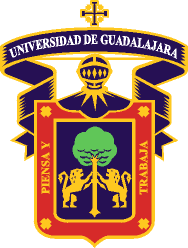 Centro Universitario de Arte, Arquitectura y DiseñoCentro Universitario de Arte, Arquitectura y DiseñoCentro Universitario de Arte, Arquitectura y DiseñoCentro Universitario de Arte, Arquitectura y DiseñoCentro Universitario de Arte, Arquitectura y DiseñoCentro Universitario de Arte, Arquitectura y DiseñoCentro Universitario de Arte, Arquitectura y DiseñoCentro Universitario de Arte, Arquitectura y DiseñoCentro Universitario de Arte, Arquitectura y DiseñoCentro Universitario de Arte, Arquitectura y DiseñoCentro Universitario de Arte, Arquitectura y DiseñoPROGRAMA DE UNIDAD DE APRENDIZAJE PROGRAMA DE UNIDAD DE APRENDIZAJE PROGRAMA DE UNIDAD DE APRENDIZAJE PROGRAMA DE UNIDAD DE APRENDIZAJE PROGRAMA DE UNIDAD DE APRENDIZAJE PROGRAMA DE UNIDAD DE APRENDIZAJE PROGRAMA DE UNIDAD DE APRENDIZAJE PROGRAMA DE UNIDAD DE APRENDIZAJE PROGRAMA DE UNIDAD DE APRENDIZAJE PROGRAMA DE UNIDAD DE APRENDIZAJE PROGRAMA DE UNIDAD DE APRENDIZAJE 1.-DATOS DE IDENTIFICACIÓN.1.-DATOS DE IDENTIFICACIÓN.1.-DATOS DE IDENTIFICACIÓN.1.-DATOS DE IDENTIFICACIÓN.1.-DATOS DE IDENTIFICACIÓN.1.-DATOS DE IDENTIFICACIÓN.1.1.Nombre de la unidad de aprendizajeEVALUACIÓN DE RIESGOS EN EL TERRITORIOEVALUACIÓN DE RIESGOS EN EL TERRITORIOEVALUACIÓN DE RIESGOS EN EL TERRITORIOEVALUACIÓN DE RIESGOS EN EL TERRITORIOEVALUACIÓN DE RIESGOS EN EL TERRITORIO1.2. Código de la unidad de aprendizaje1.2. Código de la unidad de aprendizaje1.2. Código de la unidad de aprendizajeIB403IB4031.3. Departamento: PROYECTOS URBANÍSTICOSPROYECTOS URBANÍSTICOSPROYECTOS URBANÍSTICOSPROYECTOS URBANÍSTICOSPROYECTOS URBANÍSTICOS1.4. Código de Departamento:1.4. Código de Departamento:1.4. Código de Departamento:257025701.5. Carga horaria:  Teoría:Teoría:Teoría:Práctica:Práctica:Total:Total:Total:Total:Total:2 hrs. Semana17 HORAS17 HORAS17 HORAS17 HORAS17 HORAS34 HORAS34 HORAS34 HORAS34 HORAS34 HORAS1.6 Créditos:1.8. Nivel de formación Profesional: 1.8. Nivel de formación Profesional: 1.8. Nivel de formación Profesional: 1.8. Nivel de formación Profesional: 1.8. Nivel de formación Profesional: 1.7. Tipo de curso ( modalidad ):  1.7. Tipo de curso ( modalidad ):  1.7. Tipo de curso ( modalidad ):  1.7. Tipo de curso ( modalidad ):  1.7. Tipo de curso ( modalidad ):   4 CRÉDITOSLicenciaturaLicenciaturaLicenciaturaLicenciaturaLicenciaturaPRESENCIALPRESENCIALPRESENCIALPRESENCIALPRESENCIAL2.- ÁREA DE FORMACIÓN EN QUE SE UBICA Y CARRERAS EN LAS QUE SE IMPARTE:2.- ÁREA DE FORMACIÓN EN QUE SE UBICA Y CARRERAS EN LAS QUE SE IMPARTE:2.- ÁREA DE FORMACIÓN EN QUE SE UBICA Y CARRERAS EN LAS QUE SE IMPARTE:2.- ÁREA DE FORMACIÓN EN QUE SE UBICA Y CARRERAS EN LAS QUE SE IMPARTE:2.- ÁREA DE FORMACIÓN EN QUE SE UBICA Y CARRERAS EN LAS QUE SE IMPARTE:2.- ÁREA DE FORMACIÓN EN QUE SE UBICA Y CARRERAS EN LAS QUE SE IMPARTE:2.- ÁREA DE FORMACIÓN EN QUE SE UBICA Y CARRERAS EN LAS QUE SE IMPARTE:2.- ÁREA DE FORMACIÓN EN QUE SE UBICA Y CARRERAS EN LAS QUE SE IMPARTE:2.- ÁREA DE FORMACIÓN EN QUE SE UBICA Y CARRERAS EN LAS QUE SE IMPARTE:2.- ÁREA DE FORMACIÓN EN QUE SE UBICA Y CARRERAS EN LAS QUE SE IMPARTE:2.- ÁREA DE FORMACIÓN EN QUE SE UBICA Y CARRERAS EN LAS QUE SE IMPARTE:AREA DE FORMACIÓNAREA DE FORMACIÓNAREA DE FORMACIÓNAREA DE FORMACIÓNBásica Particular ObligatoriaBásica Particular ObligatoriaBásica Particular ObligatoriaBásica Particular ObligatoriaBásica Particular ObligatoriaBásica Particular ObligatoriaBásica Particular ObligatoriaCARRERA: Licenciado en Urbanística y Medio AmbienteLicenciado en Urbanística y Medio AmbienteLicenciado en Urbanística y Medio AmbienteLicenciado en Urbanística y Medio AmbienteLicenciado en Urbanística y Medio AmbienteLicenciado en Urbanística y Medio AmbienteLicenciado en Urbanística y Medio AmbienteMISIÓN:MISIÓN:MISIÓN:MISIÓN:VISIÓNVISIÓNVISIÓNVISIÓNVISIÓNVISIÓNVISIÓNEl Centro Universitario de Arte, Arquitectura y Diseño es una dependencia de la Universidad de Guadalajara dedicada a formar profesionistas de calidad, innovadores, creativos, sensibles y comprometidos en las disciplinas, las artes, la arquitectura y el diseño. Sus estudiantes se involucran con su entorno social y el medio ambiente en un marco sustentable, son capaces de incidir a través de la investigación científica y aplicada en el ámbito social, artístico y cultural. En la extensión y difusión de la cultura, nuestra comunidad genera y aplica el conocimiento con ética, equidad y respeto a todos los miembros de la sociedad.El Centro Universitario de Arte, Arquitectura y Diseño es una dependencia de la Universidad de Guadalajara dedicada a formar profesionistas de calidad, innovadores, creativos, sensibles y comprometidos en las disciplinas, las artes, la arquitectura y el diseño. Sus estudiantes se involucran con su entorno social y el medio ambiente en un marco sustentable, son capaces de incidir a través de la investigación científica y aplicada en el ámbito social, artístico y cultural. En la extensión y difusión de la cultura, nuestra comunidad genera y aplica el conocimiento con ética, equidad y respeto a todos los miembros de la sociedad.El Centro Universitario de Arte, Arquitectura y Diseño es una dependencia de la Universidad de Guadalajara dedicada a formar profesionistas de calidad, innovadores, creativos, sensibles y comprometidos en las disciplinas, las artes, la arquitectura y el diseño. Sus estudiantes se involucran con su entorno social y el medio ambiente en un marco sustentable, son capaces de incidir a través de la investigación científica y aplicada en el ámbito social, artístico y cultural. En la extensión y difusión de la cultura, nuestra comunidad genera y aplica el conocimiento con ética, equidad y respeto a todos los miembros de la sociedad.El Centro Universitario de Arte, Arquitectura y Diseño es una dependencia de la Universidad de Guadalajara dedicada a formar profesionistas de calidad, innovadores, creativos, sensibles y comprometidos en las disciplinas, las artes, la arquitectura y el diseño. Sus estudiantes se involucran con su entorno social y el medio ambiente en un marco sustentable, son capaces de incidir a través de la investigación científica y aplicada en el ámbito social, artístico y cultural. En la extensión y difusión de la cultura, nuestra comunidad genera y aplica el conocimiento con ética, equidad y respeto a todos los miembros de la sociedad.El Centro Universitario de Arte, Arquitectura y Diseño es la mejor opción educativa en sus áreas de competencia con fundamento en los procesos creativos y la investigación científica y tecnológica. Cuenta con liderazgo académico internacional que se consolida en la calidad de sus programas educativos, su compromiso social y vinculación con los sectores productivos, culturales y económicos. Sus egresados satisfacen con relevante capacidad las demandas sociales, ambientales, productivas y culturales.El Centro Universitario de Arte, Arquitectura y Diseño es la mejor opción educativa en sus áreas de competencia con fundamento en los procesos creativos y la investigación científica y tecnológica. Cuenta con liderazgo académico internacional que se consolida en la calidad de sus programas educativos, su compromiso social y vinculación con los sectores productivos, culturales y económicos. Sus egresados satisfacen con relevante capacidad las demandas sociales, ambientales, productivas y culturales.El Centro Universitario de Arte, Arquitectura y Diseño es la mejor opción educativa en sus áreas de competencia con fundamento en los procesos creativos y la investigación científica y tecnológica. Cuenta con liderazgo académico internacional que se consolida en la calidad de sus programas educativos, su compromiso social y vinculación con los sectores productivos, culturales y económicos. Sus egresados satisfacen con relevante capacidad las demandas sociales, ambientales, productivas y culturales.El Centro Universitario de Arte, Arquitectura y Diseño es la mejor opción educativa en sus áreas de competencia con fundamento en los procesos creativos y la investigación científica y tecnológica. Cuenta con liderazgo académico internacional que se consolida en la calidad de sus programas educativos, su compromiso social y vinculación con los sectores productivos, culturales y económicos. Sus egresados satisfacen con relevante capacidad las demandas sociales, ambientales, productivas y culturales.El Centro Universitario de Arte, Arquitectura y Diseño es la mejor opción educativa en sus áreas de competencia con fundamento en los procesos creativos y la investigación científica y tecnológica. Cuenta con liderazgo académico internacional que se consolida en la calidad de sus programas educativos, su compromiso social y vinculación con los sectores productivos, culturales y económicos. Sus egresados satisfacen con relevante capacidad las demandas sociales, ambientales, productivas y culturales.El Centro Universitario de Arte, Arquitectura y Diseño es la mejor opción educativa en sus áreas de competencia con fundamento en los procesos creativos y la investigación científica y tecnológica. Cuenta con liderazgo académico internacional que se consolida en la calidad de sus programas educativos, su compromiso social y vinculación con los sectores productivos, culturales y económicos. Sus egresados satisfacen con relevante capacidad las demandas sociales, ambientales, productivas y culturales.El Centro Universitario de Arte, Arquitectura y Diseño es la mejor opción educativa en sus áreas de competencia con fundamento en los procesos creativos y la investigación científica y tecnológica. Cuenta con liderazgo académico internacional que se consolida en la calidad de sus programas educativos, su compromiso social y vinculación con los sectores productivos, culturales y económicos. Sus egresados satisfacen con relevante capacidad las demandas sociales, ambientales, productivas y culturales.El Centro Universitario de Arte, Arquitectura y Diseño es una dependencia de la Universidad de Guadalajara dedicada a formar profesionistas de calidad, innovadores, creativos, sensibles y comprometidos en las disciplinas, las artes, la arquitectura y el diseño. Sus estudiantes se involucran con su entorno social y el medio ambiente en un marco sustentable, son capaces de incidir a través de la investigación científica y aplicada en el ámbito social, artístico y cultural. En la extensión y difusión de la cultura, nuestra comunidad genera y aplica el conocimiento con ética, equidad y respeto a todos los miembros de la sociedad.El Centro Universitario de Arte, Arquitectura y Diseño es una dependencia de la Universidad de Guadalajara dedicada a formar profesionistas de calidad, innovadores, creativos, sensibles y comprometidos en las disciplinas, las artes, la arquitectura y el diseño. Sus estudiantes se involucran con su entorno social y el medio ambiente en un marco sustentable, son capaces de incidir a través de la investigación científica y aplicada en el ámbito social, artístico y cultural. En la extensión y difusión de la cultura, nuestra comunidad genera y aplica el conocimiento con ética, equidad y respeto a todos los miembros de la sociedad.El Centro Universitario de Arte, Arquitectura y Diseño es una dependencia de la Universidad de Guadalajara dedicada a formar profesionistas de calidad, innovadores, creativos, sensibles y comprometidos en las disciplinas, las artes, la arquitectura y el diseño. Sus estudiantes se involucran con su entorno social y el medio ambiente en un marco sustentable, son capaces de incidir a través de la investigación científica y aplicada en el ámbito social, artístico y cultural. En la extensión y difusión de la cultura, nuestra comunidad genera y aplica el conocimiento con ética, equidad y respeto a todos los miembros de la sociedad.El Centro Universitario de Arte, Arquitectura y Diseño es una dependencia de la Universidad de Guadalajara dedicada a formar profesionistas de calidad, innovadores, creativos, sensibles y comprometidos en las disciplinas, las artes, la arquitectura y el diseño. Sus estudiantes se involucran con su entorno social y el medio ambiente en un marco sustentable, son capaces de incidir a través de la investigación científica y aplicada en el ámbito social, artístico y cultural. En la extensión y difusión de la cultura, nuestra comunidad genera y aplica el conocimiento con ética, equidad y respeto a todos los miembros de la sociedad.El Centro Universitario de Arte, Arquitectura y Diseño es la mejor opción educativa en sus áreas de competencia con fundamento en los procesos creativos y la investigación científica y tecnológica. Cuenta con liderazgo académico internacional que se consolida en la calidad de sus programas educativos, su compromiso social y vinculación con los sectores productivos, culturales y económicos. Sus egresados satisfacen con relevante capacidad las demandas sociales, ambientales, productivas y culturales.El Centro Universitario de Arte, Arquitectura y Diseño es la mejor opción educativa en sus áreas de competencia con fundamento en los procesos creativos y la investigación científica y tecnológica. Cuenta con liderazgo académico internacional que se consolida en la calidad de sus programas educativos, su compromiso social y vinculación con los sectores productivos, culturales y económicos. Sus egresados satisfacen con relevante capacidad las demandas sociales, ambientales, productivas y culturales.El Centro Universitario de Arte, Arquitectura y Diseño es la mejor opción educativa en sus áreas de competencia con fundamento en los procesos creativos y la investigación científica y tecnológica. Cuenta con liderazgo académico internacional que se consolida en la calidad de sus programas educativos, su compromiso social y vinculación con los sectores productivos, culturales y económicos. Sus egresados satisfacen con relevante capacidad las demandas sociales, ambientales, productivas y culturales.El Centro Universitario de Arte, Arquitectura y Diseño es la mejor opción educativa en sus áreas de competencia con fundamento en los procesos creativos y la investigación científica y tecnológica. Cuenta con liderazgo académico internacional que se consolida en la calidad de sus programas educativos, su compromiso social y vinculación con los sectores productivos, culturales y económicos. Sus egresados satisfacen con relevante capacidad las demandas sociales, ambientales, productivas y culturales.El Centro Universitario de Arte, Arquitectura y Diseño es la mejor opción educativa en sus áreas de competencia con fundamento en los procesos creativos y la investigación científica y tecnológica. Cuenta con liderazgo académico internacional que se consolida en la calidad de sus programas educativos, su compromiso social y vinculación con los sectores productivos, culturales y económicos. Sus egresados satisfacen con relevante capacidad las demandas sociales, ambientales, productivas y culturales.El Centro Universitario de Arte, Arquitectura y Diseño es la mejor opción educativa en sus áreas de competencia con fundamento en los procesos creativos y la investigación científica y tecnológica. Cuenta con liderazgo académico internacional que se consolida en la calidad de sus programas educativos, su compromiso social y vinculación con los sectores productivos, culturales y económicos. Sus egresados satisfacen con relevante capacidad las demandas sociales, ambientales, productivas y culturales.El Centro Universitario de Arte, Arquitectura y Diseño es la mejor opción educativa en sus áreas de competencia con fundamento en los procesos creativos y la investigación científica y tecnológica. Cuenta con liderazgo académico internacional que se consolida en la calidad de sus programas educativos, su compromiso social y vinculación con los sectores productivos, culturales y económicos. Sus egresados satisfacen con relevante capacidad las demandas sociales, ambientales, productivas y culturales.PERFIL DEL EGRESADOPERFIL DEL EGRESADOPERFIL DEL EGRESADOPERFIL DEL EGRESADOPERFIL DEL EGRESADOPERFIL DEL EGRESADOPERFIL DEL EGRESADOPERFIL DEL EGRESADOPERFIL DEL EGRESADOPERFIL DEL EGRESADOPERFIL DEL EGRESADOEl estudiante desarrollará las siguientes capacidades: Conoce y aplica metodologías para el análisis de los riesgosImplementar acciones de prevención y de reducción de riesgos a partir del análisis y evaluación de vulnerabilidadesDesarrolla proyectos de investigación científica para el desarrollo de conocimientos en diferentes temas relacionado con la reducción del riesgo de desastres.Incorporar esta variable en los procesos de planificación, en planes de desarrollo y ordenamiento territorial, así como, a implementar procesos de sensibilización tendientes a generar una cultura de prevención de riesgos.Capacidad para participar en equipos de trabajo interdisciplinario.El estudiante desarrollará las siguientes capacidades: Conoce y aplica metodologías para el análisis de los riesgosImplementar acciones de prevención y de reducción de riesgos a partir del análisis y evaluación de vulnerabilidadesDesarrolla proyectos de investigación científica para el desarrollo de conocimientos en diferentes temas relacionado con la reducción del riesgo de desastres.Incorporar esta variable en los procesos de planificación, en planes de desarrollo y ordenamiento territorial, así como, a implementar procesos de sensibilización tendientes a generar una cultura de prevención de riesgos.Capacidad para participar en equipos de trabajo interdisciplinario.El estudiante desarrollará las siguientes capacidades: Conoce y aplica metodologías para el análisis de los riesgosImplementar acciones de prevención y de reducción de riesgos a partir del análisis y evaluación de vulnerabilidadesDesarrolla proyectos de investigación científica para el desarrollo de conocimientos en diferentes temas relacionado con la reducción del riesgo de desastres.Incorporar esta variable en los procesos de planificación, en planes de desarrollo y ordenamiento territorial, así como, a implementar procesos de sensibilización tendientes a generar una cultura de prevención de riesgos.Capacidad para participar en equipos de trabajo interdisciplinario.El estudiante desarrollará las siguientes capacidades: Conoce y aplica metodologías para el análisis de los riesgosImplementar acciones de prevención y de reducción de riesgos a partir del análisis y evaluación de vulnerabilidadesDesarrolla proyectos de investigación científica para el desarrollo de conocimientos en diferentes temas relacionado con la reducción del riesgo de desastres.Incorporar esta variable en los procesos de planificación, en planes de desarrollo y ordenamiento territorial, así como, a implementar procesos de sensibilización tendientes a generar una cultura de prevención de riesgos.Capacidad para participar en equipos de trabajo interdisciplinario.El estudiante desarrollará las siguientes capacidades: Conoce y aplica metodologías para el análisis de los riesgosImplementar acciones de prevención y de reducción de riesgos a partir del análisis y evaluación de vulnerabilidadesDesarrolla proyectos de investigación científica para el desarrollo de conocimientos en diferentes temas relacionado con la reducción del riesgo de desastres.Incorporar esta variable en los procesos de planificación, en planes de desarrollo y ordenamiento territorial, así como, a implementar procesos de sensibilización tendientes a generar una cultura de prevención de riesgos.Capacidad para participar en equipos de trabajo interdisciplinario.El estudiante desarrollará las siguientes capacidades: Conoce y aplica metodologías para el análisis de los riesgosImplementar acciones de prevención y de reducción de riesgos a partir del análisis y evaluación de vulnerabilidadesDesarrolla proyectos de investigación científica para el desarrollo de conocimientos en diferentes temas relacionado con la reducción del riesgo de desastres.Incorporar esta variable en los procesos de planificación, en planes de desarrollo y ordenamiento territorial, así como, a implementar procesos de sensibilización tendientes a generar una cultura de prevención de riesgos.Capacidad para participar en equipos de trabajo interdisciplinario.El estudiante desarrollará las siguientes capacidades: Conoce y aplica metodologías para el análisis de los riesgosImplementar acciones de prevención y de reducción de riesgos a partir del análisis y evaluación de vulnerabilidadesDesarrolla proyectos de investigación científica para el desarrollo de conocimientos en diferentes temas relacionado con la reducción del riesgo de desastres.Incorporar esta variable en los procesos de planificación, en planes de desarrollo y ordenamiento territorial, así como, a implementar procesos de sensibilización tendientes a generar una cultura de prevención de riesgos.Capacidad para participar en equipos de trabajo interdisciplinario.El estudiante desarrollará las siguientes capacidades: Conoce y aplica metodologías para el análisis de los riesgosImplementar acciones de prevención y de reducción de riesgos a partir del análisis y evaluación de vulnerabilidadesDesarrolla proyectos de investigación científica para el desarrollo de conocimientos en diferentes temas relacionado con la reducción del riesgo de desastres.Incorporar esta variable en los procesos de planificación, en planes de desarrollo y ordenamiento territorial, así como, a implementar procesos de sensibilización tendientes a generar una cultura de prevención de riesgos.Capacidad para participar en equipos de trabajo interdisciplinario.El estudiante desarrollará las siguientes capacidades: Conoce y aplica metodologías para el análisis de los riesgosImplementar acciones de prevención y de reducción de riesgos a partir del análisis y evaluación de vulnerabilidadesDesarrolla proyectos de investigación científica para el desarrollo de conocimientos en diferentes temas relacionado con la reducción del riesgo de desastres.Incorporar esta variable en los procesos de planificación, en planes de desarrollo y ordenamiento territorial, así como, a implementar procesos de sensibilización tendientes a generar una cultura de prevención de riesgos.Capacidad para participar en equipos de trabajo interdisciplinario.El estudiante desarrollará las siguientes capacidades: Conoce y aplica metodologías para el análisis de los riesgosImplementar acciones de prevención y de reducción de riesgos a partir del análisis y evaluación de vulnerabilidadesDesarrolla proyectos de investigación científica para el desarrollo de conocimientos en diferentes temas relacionado con la reducción del riesgo de desastres.Incorporar esta variable en los procesos de planificación, en planes de desarrollo y ordenamiento territorial, así como, a implementar procesos de sensibilización tendientes a generar una cultura de prevención de riesgos.Capacidad para participar en equipos de trabajo interdisciplinario.El estudiante desarrollará las siguientes capacidades: Conoce y aplica metodologías para el análisis de los riesgosImplementar acciones de prevención y de reducción de riesgos a partir del análisis y evaluación de vulnerabilidadesDesarrolla proyectos de investigación científica para el desarrollo de conocimientos en diferentes temas relacionado con la reducción del riesgo de desastres.Incorporar esta variable en los procesos de planificación, en planes de desarrollo y ordenamiento territorial, así como, a implementar procesos de sensibilización tendientes a generar una cultura de prevención de riesgos.Capacidad para participar en equipos de trabajo interdisciplinario.El estudiante desarrollará las siguientes capacidades: Conoce y aplica metodologías para el análisis de los riesgosImplementar acciones de prevención y de reducción de riesgos a partir del análisis y evaluación de vulnerabilidadesDesarrolla proyectos de investigación científica para el desarrollo de conocimientos en diferentes temas relacionado con la reducción del riesgo de desastres.Incorporar esta variable en los procesos de planificación, en planes de desarrollo y ordenamiento territorial, así como, a implementar procesos de sensibilización tendientes a generar una cultura de prevención de riesgos.Capacidad para participar en equipos de trabajo interdisciplinario.El estudiante desarrollará las siguientes capacidades: Conoce y aplica metodologías para el análisis de los riesgosImplementar acciones de prevención y de reducción de riesgos a partir del análisis y evaluación de vulnerabilidadesDesarrolla proyectos de investigación científica para el desarrollo de conocimientos en diferentes temas relacionado con la reducción del riesgo de desastres.Incorporar esta variable en los procesos de planificación, en planes de desarrollo y ordenamiento territorial, así como, a implementar procesos de sensibilización tendientes a generar una cultura de prevención de riesgos.Capacidad para participar en equipos de trabajo interdisciplinario.El estudiante desarrollará las siguientes capacidades: Conoce y aplica metodologías para el análisis de los riesgosImplementar acciones de prevención y de reducción de riesgos a partir del análisis y evaluación de vulnerabilidadesDesarrolla proyectos de investigación científica para el desarrollo de conocimientos en diferentes temas relacionado con la reducción del riesgo de desastres.Incorporar esta variable en los procesos de planificación, en planes de desarrollo y ordenamiento territorial, así como, a implementar procesos de sensibilización tendientes a generar una cultura de prevención de riesgos.Capacidad para participar en equipos de trabajo interdisciplinario.El estudiante desarrollará las siguientes capacidades: Conoce y aplica metodologías para el análisis de los riesgosImplementar acciones de prevención y de reducción de riesgos a partir del análisis y evaluación de vulnerabilidadesDesarrolla proyectos de investigación científica para el desarrollo de conocimientos en diferentes temas relacionado con la reducción del riesgo de desastres.Incorporar esta variable en los procesos de planificación, en planes de desarrollo y ordenamiento territorial, así como, a implementar procesos de sensibilización tendientes a generar una cultura de prevención de riesgos.Capacidad para participar en equipos de trabajo interdisciplinario.El estudiante desarrollará las siguientes capacidades: Conoce y aplica metodologías para el análisis de los riesgosImplementar acciones de prevención y de reducción de riesgos a partir del análisis y evaluación de vulnerabilidadesDesarrolla proyectos de investigación científica para el desarrollo de conocimientos en diferentes temas relacionado con la reducción del riesgo de desastres.Incorporar esta variable en los procesos de planificación, en planes de desarrollo y ordenamiento territorial, así como, a implementar procesos de sensibilización tendientes a generar una cultura de prevención de riesgos.Capacidad para participar en equipos de trabajo interdisciplinario.El estudiante desarrollará las siguientes capacidades: Conoce y aplica metodologías para el análisis de los riesgosImplementar acciones de prevención y de reducción de riesgos a partir del análisis y evaluación de vulnerabilidadesDesarrolla proyectos de investigación científica para el desarrollo de conocimientos en diferentes temas relacionado con la reducción del riesgo de desastres.Incorporar esta variable en los procesos de planificación, en planes de desarrollo y ordenamiento territorial, así como, a implementar procesos de sensibilización tendientes a generar una cultura de prevención de riesgos.Capacidad para participar en equipos de trabajo interdisciplinario.El estudiante desarrollará las siguientes capacidades: Conoce y aplica metodologías para el análisis de los riesgosImplementar acciones de prevención y de reducción de riesgos a partir del análisis y evaluación de vulnerabilidadesDesarrolla proyectos de investigación científica para el desarrollo de conocimientos en diferentes temas relacionado con la reducción del riesgo de desastres.Incorporar esta variable en los procesos de planificación, en planes de desarrollo y ordenamiento territorial, así como, a implementar procesos de sensibilización tendientes a generar una cultura de prevención de riesgos.Capacidad para participar en equipos de trabajo interdisciplinario.El estudiante desarrollará las siguientes capacidades: Conoce y aplica metodologías para el análisis de los riesgosImplementar acciones de prevención y de reducción de riesgos a partir del análisis y evaluación de vulnerabilidadesDesarrolla proyectos de investigación científica para el desarrollo de conocimientos en diferentes temas relacionado con la reducción del riesgo de desastres.Incorporar esta variable en los procesos de planificación, en planes de desarrollo y ordenamiento territorial, así como, a implementar procesos de sensibilización tendientes a generar una cultura de prevención de riesgos.Capacidad para participar en equipos de trabajo interdisciplinario.El estudiante desarrollará las siguientes capacidades: Conoce y aplica metodologías para el análisis de los riesgosImplementar acciones de prevención y de reducción de riesgos a partir del análisis y evaluación de vulnerabilidadesDesarrolla proyectos de investigación científica para el desarrollo de conocimientos en diferentes temas relacionado con la reducción del riesgo de desastres.Incorporar esta variable en los procesos de planificación, en planes de desarrollo y ordenamiento territorial, así como, a implementar procesos de sensibilización tendientes a generar una cultura de prevención de riesgos.Capacidad para participar en equipos de trabajo interdisciplinario.El estudiante desarrollará las siguientes capacidades: Conoce y aplica metodologías para el análisis de los riesgosImplementar acciones de prevención y de reducción de riesgos a partir del análisis y evaluación de vulnerabilidadesDesarrolla proyectos de investigación científica para el desarrollo de conocimientos en diferentes temas relacionado con la reducción del riesgo de desastres.Incorporar esta variable en los procesos de planificación, en planes de desarrollo y ordenamiento territorial, así como, a implementar procesos de sensibilización tendientes a generar una cultura de prevención de riesgos.Capacidad para participar en equipos de trabajo interdisciplinario.El estudiante desarrollará las siguientes capacidades: Conoce y aplica metodologías para el análisis de los riesgosImplementar acciones de prevención y de reducción de riesgos a partir del análisis y evaluación de vulnerabilidadesDesarrolla proyectos de investigación científica para el desarrollo de conocimientos en diferentes temas relacionado con la reducción del riesgo de desastres.Incorporar esta variable en los procesos de planificación, en planes de desarrollo y ordenamiento territorial, así como, a implementar procesos de sensibilización tendientes a generar una cultura de prevención de riesgos.Capacidad para participar en equipos de trabajo interdisciplinario.El estudiante desarrollará las siguientes capacidades: Conoce y aplica metodologías para el análisis de los riesgosImplementar acciones de prevención y de reducción de riesgos a partir del análisis y evaluación de vulnerabilidadesDesarrolla proyectos de investigación científica para el desarrollo de conocimientos en diferentes temas relacionado con la reducción del riesgo de desastres.Incorporar esta variable en los procesos de planificación, en planes de desarrollo y ordenamiento territorial, así como, a implementar procesos de sensibilización tendientes a generar una cultura de prevención de riesgos.Capacidad para participar en equipos de trabajo interdisciplinario.El estudiante desarrollará las siguientes capacidades: Conoce y aplica metodologías para el análisis de los riesgosImplementar acciones de prevención y de reducción de riesgos a partir del análisis y evaluación de vulnerabilidadesDesarrolla proyectos de investigación científica para el desarrollo de conocimientos en diferentes temas relacionado con la reducción del riesgo de desastres.Incorporar esta variable en los procesos de planificación, en planes de desarrollo y ordenamiento territorial, así como, a implementar procesos de sensibilización tendientes a generar una cultura de prevención de riesgos.Capacidad para participar en equipos de trabajo interdisciplinario.El estudiante desarrollará las siguientes capacidades: Conoce y aplica metodologías para el análisis de los riesgosImplementar acciones de prevención y de reducción de riesgos a partir del análisis y evaluación de vulnerabilidadesDesarrolla proyectos de investigación científica para el desarrollo de conocimientos en diferentes temas relacionado con la reducción del riesgo de desastres.Incorporar esta variable en los procesos de planificación, en planes de desarrollo y ordenamiento territorial, así como, a implementar procesos de sensibilización tendientes a generar una cultura de prevención de riesgos.Capacidad para participar en equipos de trabajo interdisciplinario.El estudiante desarrollará las siguientes capacidades: Conoce y aplica metodologías para el análisis de los riesgosImplementar acciones de prevención y de reducción de riesgos a partir del análisis y evaluación de vulnerabilidadesDesarrolla proyectos de investigación científica para el desarrollo de conocimientos en diferentes temas relacionado con la reducción del riesgo de desastres.Incorporar esta variable en los procesos de planificación, en planes de desarrollo y ordenamiento territorial, así como, a implementar procesos de sensibilización tendientes a generar una cultura de prevención de riesgos.Capacidad para participar en equipos de trabajo interdisciplinario.El estudiante desarrollará las siguientes capacidades: Conoce y aplica metodologías para el análisis de los riesgosImplementar acciones de prevención y de reducción de riesgos a partir del análisis y evaluación de vulnerabilidadesDesarrolla proyectos de investigación científica para el desarrollo de conocimientos en diferentes temas relacionado con la reducción del riesgo de desastres.Incorporar esta variable en los procesos de planificación, en planes de desarrollo y ordenamiento territorial, así como, a implementar procesos de sensibilización tendientes a generar una cultura de prevención de riesgos.Capacidad para participar en equipos de trabajo interdisciplinario.El estudiante desarrollará las siguientes capacidades: Conoce y aplica metodologías para el análisis de los riesgosImplementar acciones de prevención y de reducción de riesgos a partir del análisis y evaluación de vulnerabilidadesDesarrolla proyectos de investigación científica para el desarrollo de conocimientos en diferentes temas relacionado con la reducción del riesgo de desastres.Incorporar esta variable en los procesos de planificación, en planes de desarrollo y ordenamiento territorial, así como, a implementar procesos de sensibilización tendientes a generar una cultura de prevención de riesgos.Capacidad para participar en equipos de trabajo interdisciplinario.El estudiante desarrollará las siguientes capacidades: Conoce y aplica metodologías para el análisis de los riesgosImplementar acciones de prevención y de reducción de riesgos a partir del análisis y evaluación de vulnerabilidadesDesarrolla proyectos de investigación científica para el desarrollo de conocimientos en diferentes temas relacionado con la reducción del riesgo de desastres.Incorporar esta variable en los procesos de planificación, en planes de desarrollo y ordenamiento territorial, así como, a implementar procesos de sensibilización tendientes a generar una cultura de prevención de riesgos.Capacidad para participar en equipos de trabajo interdisciplinario.El estudiante desarrollará las siguientes capacidades: Conoce y aplica metodologías para el análisis de los riesgosImplementar acciones de prevención y de reducción de riesgos a partir del análisis y evaluación de vulnerabilidadesDesarrolla proyectos de investigación científica para el desarrollo de conocimientos en diferentes temas relacionado con la reducción del riesgo de desastres.Incorporar esta variable en los procesos de planificación, en planes de desarrollo y ordenamiento territorial, así como, a implementar procesos de sensibilización tendientes a generar una cultura de prevención de riesgos.Capacidad para participar en equipos de trabajo interdisciplinario.El estudiante desarrollará las siguientes capacidades: Conoce y aplica metodologías para el análisis de los riesgosImplementar acciones de prevención y de reducción de riesgos a partir del análisis y evaluación de vulnerabilidadesDesarrolla proyectos de investigación científica para el desarrollo de conocimientos en diferentes temas relacionado con la reducción del riesgo de desastres.Incorporar esta variable en los procesos de planificación, en planes de desarrollo y ordenamiento territorial, así como, a implementar procesos de sensibilización tendientes a generar una cultura de prevención de riesgos.Capacidad para participar en equipos de trabajo interdisciplinario.El estudiante desarrollará las siguientes capacidades: Conoce y aplica metodologías para el análisis de los riesgosImplementar acciones de prevención y de reducción de riesgos a partir del análisis y evaluación de vulnerabilidadesDesarrolla proyectos de investigación científica para el desarrollo de conocimientos en diferentes temas relacionado con la reducción del riesgo de desastres.Incorporar esta variable en los procesos de planificación, en planes de desarrollo y ordenamiento territorial, así como, a implementar procesos de sensibilización tendientes a generar una cultura de prevención de riesgos.Capacidad para participar en equipos de trabajo interdisciplinario.El estudiante desarrollará las siguientes capacidades: Conoce y aplica metodologías para el análisis de los riesgosImplementar acciones de prevención y de reducción de riesgos a partir del análisis y evaluación de vulnerabilidadesDesarrolla proyectos de investigación científica para el desarrollo de conocimientos en diferentes temas relacionado con la reducción del riesgo de desastres.Incorporar esta variable en los procesos de planificación, en planes de desarrollo y ordenamiento territorial, así como, a implementar procesos de sensibilización tendientes a generar una cultura de prevención de riesgos.Capacidad para participar en equipos de trabajo interdisciplinario.El estudiante desarrollará las siguientes capacidades: Conoce y aplica metodologías para el análisis de los riesgosImplementar acciones de prevención y de reducción de riesgos a partir del análisis y evaluación de vulnerabilidadesDesarrolla proyectos de investigación científica para el desarrollo de conocimientos en diferentes temas relacionado con la reducción del riesgo de desastres.Incorporar esta variable en los procesos de planificación, en planes de desarrollo y ordenamiento territorial, así como, a implementar procesos de sensibilización tendientes a generar una cultura de prevención de riesgos.Capacidad para participar en equipos de trabajo interdisciplinario.El estudiante desarrollará las siguientes capacidades: Conoce y aplica metodologías para el análisis de los riesgosImplementar acciones de prevención y de reducción de riesgos a partir del análisis y evaluación de vulnerabilidadesDesarrolla proyectos de investigación científica para el desarrollo de conocimientos en diferentes temas relacionado con la reducción del riesgo de desastres.Incorporar esta variable en los procesos de planificación, en planes de desarrollo y ordenamiento territorial, así como, a implementar procesos de sensibilización tendientes a generar una cultura de prevención de riesgos.Capacidad para participar en equipos de trabajo interdisciplinario.El estudiante desarrollará las siguientes capacidades: Conoce y aplica metodologías para el análisis de los riesgosImplementar acciones de prevención y de reducción de riesgos a partir del análisis y evaluación de vulnerabilidadesDesarrolla proyectos de investigación científica para el desarrollo de conocimientos en diferentes temas relacionado con la reducción del riesgo de desastres.Incorporar esta variable en los procesos de planificación, en planes de desarrollo y ordenamiento territorial, así como, a implementar procesos de sensibilización tendientes a generar una cultura de prevención de riesgos.Capacidad para participar en equipos de trabajo interdisciplinario.El estudiante desarrollará las siguientes capacidades: Conoce y aplica metodologías para el análisis de los riesgosImplementar acciones de prevención y de reducción de riesgos a partir del análisis y evaluación de vulnerabilidadesDesarrolla proyectos de investigación científica para el desarrollo de conocimientos en diferentes temas relacionado con la reducción del riesgo de desastres.Incorporar esta variable en los procesos de planificación, en planes de desarrollo y ordenamiento territorial, así como, a implementar procesos de sensibilización tendientes a generar una cultura de prevención de riesgos.Capacidad para participar en equipos de trabajo interdisciplinario.El estudiante desarrollará las siguientes capacidades: Conoce y aplica metodologías para el análisis de los riesgosImplementar acciones de prevención y de reducción de riesgos a partir del análisis y evaluación de vulnerabilidadesDesarrolla proyectos de investigación científica para el desarrollo de conocimientos en diferentes temas relacionado con la reducción del riesgo de desastres.Incorporar esta variable en los procesos de planificación, en planes de desarrollo y ordenamiento territorial, así como, a implementar procesos de sensibilización tendientes a generar una cultura de prevención de riesgos.Capacidad para participar en equipos de trabajo interdisciplinario.El estudiante desarrollará las siguientes capacidades: Conoce y aplica metodologías para el análisis de los riesgosImplementar acciones de prevención y de reducción de riesgos a partir del análisis y evaluación de vulnerabilidadesDesarrolla proyectos de investigación científica para el desarrollo de conocimientos en diferentes temas relacionado con la reducción del riesgo de desastres.Incorporar esta variable en los procesos de planificación, en planes de desarrollo y ordenamiento territorial, así como, a implementar procesos de sensibilización tendientes a generar una cultura de prevención de riesgos.Capacidad para participar en equipos de trabajo interdisciplinario.El estudiante desarrollará las siguientes capacidades: Conoce y aplica metodologías para el análisis de los riesgosImplementar acciones de prevención y de reducción de riesgos a partir del análisis y evaluación de vulnerabilidadesDesarrolla proyectos de investigación científica para el desarrollo de conocimientos en diferentes temas relacionado con la reducción del riesgo de desastres.Incorporar esta variable en los procesos de planificación, en planes de desarrollo y ordenamiento territorial, así como, a implementar procesos de sensibilización tendientes a generar una cultura de prevención de riesgos.Capacidad para participar en equipos de trabajo interdisciplinario.El estudiante desarrollará las siguientes capacidades: Conoce y aplica metodologías para el análisis de los riesgosImplementar acciones de prevención y de reducción de riesgos a partir del análisis y evaluación de vulnerabilidadesDesarrolla proyectos de investigación científica para el desarrollo de conocimientos en diferentes temas relacionado con la reducción del riesgo de desastres.Incorporar esta variable en los procesos de planificación, en planes de desarrollo y ordenamiento territorial, así como, a implementar procesos de sensibilización tendientes a generar una cultura de prevención de riesgos.Capacidad para participar en equipos de trabajo interdisciplinario.El estudiante desarrollará las siguientes capacidades: Conoce y aplica metodologías para el análisis de los riesgosImplementar acciones de prevención y de reducción de riesgos a partir del análisis y evaluación de vulnerabilidadesDesarrolla proyectos de investigación científica para el desarrollo de conocimientos en diferentes temas relacionado con la reducción del riesgo de desastres.Incorporar esta variable en los procesos de planificación, en planes de desarrollo y ordenamiento territorial, así como, a implementar procesos de sensibilización tendientes a generar una cultura de prevención de riesgos.Capacidad para participar en equipos de trabajo interdisciplinario.El estudiante desarrollará las siguientes capacidades: Conoce y aplica metodologías para el análisis de los riesgosImplementar acciones de prevención y de reducción de riesgos a partir del análisis y evaluación de vulnerabilidadesDesarrolla proyectos de investigación científica para el desarrollo de conocimientos en diferentes temas relacionado con la reducción del riesgo de desastres.Incorporar esta variable en los procesos de planificación, en planes de desarrollo y ordenamiento territorial, así como, a implementar procesos de sensibilización tendientes a generar una cultura de prevención de riesgos.Capacidad para participar en equipos de trabajo interdisciplinario.El estudiante desarrollará las siguientes capacidades: Conoce y aplica metodologías para el análisis de los riesgosImplementar acciones de prevención y de reducción de riesgos a partir del análisis y evaluación de vulnerabilidadesDesarrolla proyectos de investigación científica para el desarrollo de conocimientos en diferentes temas relacionado con la reducción del riesgo de desastres.Incorporar esta variable en los procesos de planificación, en planes de desarrollo y ordenamiento territorial, así como, a implementar procesos de sensibilización tendientes a generar una cultura de prevención de riesgos.Capacidad para participar en equipos de trabajo interdisciplinario.El estudiante desarrollará las siguientes capacidades: Conoce y aplica metodologías para el análisis de los riesgosImplementar acciones de prevención y de reducción de riesgos a partir del análisis y evaluación de vulnerabilidadesDesarrolla proyectos de investigación científica para el desarrollo de conocimientos en diferentes temas relacionado con la reducción del riesgo de desastres.Incorporar esta variable en los procesos de planificación, en planes de desarrollo y ordenamiento territorial, así como, a implementar procesos de sensibilización tendientes a generar una cultura de prevención de riesgos.Capacidad para participar en equipos de trabajo interdisciplinario.El estudiante desarrollará las siguientes capacidades: Conoce y aplica metodologías para el análisis de los riesgosImplementar acciones de prevención y de reducción de riesgos a partir del análisis y evaluación de vulnerabilidadesDesarrolla proyectos de investigación científica para el desarrollo de conocimientos en diferentes temas relacionado con la reducción del riesgo de desastres.Incorporar esta variable en los procesos de planificación, en planes de desarrollo y ordenamiento territorial, así como, a implementar procesos de sensibilización tendientes a generar una cultura de prevención de riesgos.Capacidad para participar en equipos de trabajo interdisciplinario.El estudiante desarrollará las siguientes capacidades: Conoce y aplica metodologías para el análisis de los riesgosImplementar acciones de prevención y de reducción de riesgos a partir del análisis y evaluación de vulnerabilidadesDesarrolla proyectos de investigación científica para el desarrollo de conocimientos en diferentes temas relacionado con la reducción del riesgo de desastres.Incorporar esta variable en los procesos de planificación, en planes de desarrollo y ordenamiento territorial, así como, a implementar procesos de sensibilización tendientes a generar una cultura de prevención de riesgos.Capacidad para participar en equipos de trabajo interdisciplinario.El estudiante desarrollará las siguientes capacidades: Conoce y aplica metodologías para el análisis de los riesgosImplementar acciones de prevención y de reducción de riesgos a partir del análisis y evaluación de vulnerabilidadesDesarrolla proyectos de investigación científica para el desarrollo de conocimientos en diferentes temas relacionado con la reducción del riesgo de desastres.Incorporar esta variable en los procesos de planificación, en planes de desarrollo y ordenamiento territorial, así como, a implementar procesos de sensibilización tendientes a generar una cultura de prevención de riesgos.Capacidad para participar en equipos de trabajo interdisciplinario.El estudiante desarrollará las siguientes capacidades: Conoce y aplica metodologías para el análisis de los riesgosImplementar acciones de prevención y de reducción de riesgos a partir del análisis y evaluación de vulnerabilidadesDesarrolla proyectos de investigación científica para el desarrollo de conocimientos en diferentes temas relacionado con la reducción del riesgo de desastres.Incorporar esta variable en los procesos de planificación, en planes de desarrollo y ordenamiento territorial, así como, a implementar procesos de sensibilización tendientes a generar una cultura de prevención de riesgos.Capacidad para participar en equipos de trabajo interdisciplinario.El estudiante desarrollará las siguientes capacidades: Conoce y aplica metodologías para el análisis de los riesgosImplementar acciones de prevención y de reducción de riesgos a partir del análisis y evaluación de vulnerabilidadesDesarrolla proyectos de investigación científica para el desarrollo de conocimientos en diferentes temas relacionado con la reducción del riesgo de desastres.Incorporar esta variable en los procesos de planificación, en planes de desarrollo y ordenamiento territorial, así como, a implementar procesos de sensibilización tendientes a generar una cultura de prevención de riesgos.Capacidad para participar en equipos de trabajo interdisciplinario.El estudiante desarrollará las siguientes capacidades: Conoce y aplica metodologías para el análisis de los riesgosImplementar acciones de prevención y de reducción de riesgos a partir del análisis y evaluación de vulnerabilidadesDesarrolla proyectos de investigación científica para el desarrollo de conocimientos en diferentes temas relacionado con la reducción del riesgo de desastres.Incorporar esta variable en los procesos de planificación, en planes de desarrollo y ordenamiento territorial, así como, a implementar procesos de sensibilización tendientes a generar una cultura de prevención de riesgos.Capacidad para participar en equipos de trabajo interdisciplinario.El estudiante desarrollará las siguientes capacidades: Conoce y aplica metodologías para el análisis de los riesgosImplementar acciones de prevención y de reducción de riesgos a partir del análisis y evaluación de vulnerabilidadesDesarrolla proyectos de investigación científica para el desarrollo de conocimientos en diferentes temas relacionado con la reducción del riesgo de desastres.Incorporar esta variable en los procesos de planificación, en planes de desarrollo y ordenamiento territorial, así como, a implementar procesos de sensibilización tendientes a generar una cultura de prevención de riesgos.Capacidad para participar en equipos de trabajo interdisciplinario.El estudiante desarrollará las siguientes capacidades: Conoce y aplica metodologías para el análisis de los riesgosImplementar acciones de prevención y de reducción de riesgos a partir del análisis y evaluación de vulnerabilidadesDesarrolla proyectos de investigación científica para el desarrollo de conocimientos en diferentes temas relacionado con la reducción del riesgo de desastres.Incorporar esta variable en los procesos de planificación, en planes de desarrollo y ordenamiento territorial, así como, a implementar procesos de sensibilización tendientes a generar una cultura de prevención de riesgos.Capacidad para participar en equipos de trabajo interdisciplinario.El estudiante desarrollará las siguientes capacidades: Conoce y aplica metodologías para el análisis de los riesgosImplementar acciones de prevención y de reducción de riesgos a partir del análisis y evaluación de vulnerabilidadesDesarrolla proyectos de investigación científica para el desarrollo de conocimientos en diferentes temas relacionado con la reducción del riesgo de desastres.Incorporar esta variable en los procesos de planificación, en planes de desarrollo y ordenamiento territorial, así como, a implementar procesos de sensibilización tendientes a generar una cultura de prevención de riesgos.Capacidad para participar en equipos de trabajo interdisciplinario.El estudiante desarrollará las siguientes capacidades: Conoce y aplica metodologías para el análisis de los riesgosImplementar acciones de prevención y de reducción de riesgos a partir del análisis y evaluación de vulnerabilidadesDesarrolla proyectos de investigación científica para el desarrollo de conocimientos en diferentes temas relacionado con la reducción del riesgo de desastres.Incorporar esta variable en los procesos de planificación, en planes de desarrollo y ordenamiento territorial, así como, a implementar procesos de sensibilización tendientes a generar una cultura de prevención de riesgos.Capacidad para participar en equipos de trabajo interdisciplinario.VÍNCULOS DE LA UNIDAD DE APRENDIZAJE CON LA CARRERA:VÍNCULOS DE LA UNIDAD DE APRENDIZAJE CON LA CARRERA:VÍNCULOS DE LA UNIDAD DE APRENDIZAJE CON LA CARRERA:VÍNCULOS DE LA UNIDAD DE APRENDIZAJE CON LA CARRERA:VÍNCULOS DE LA UNIDAD DE APRENDIZAJE CON LA CARRERA:VÍNCULOS DE LA UNIDAD DE APRENDIZAJE CON LA CARRERA:VÍNCULOS DE LA UNIDAD DE APRENDIZAJE CON LA CARRERA:VÍNCULOS DE LA UNIDAD DE APRENDIZAJE CON LA CARRERA:VÍNCULOS DE LA UNIDAD DE APRENDIZAJE CON LA CARRERA:El alumno adquirirá los conocimientos fundamentales que le permitirán tener una comprensión de las variables que intervienen en la gestión del riesgo, las formas de abordar científicamente su estudio y una visión de la ordenación territorial, un desarrollo urbano sustentable y ciudades con mayor resiliencia. Para ello será necesario la aplicación de una metodología auto-formativa e interactiva de estudio, en donde el estudiante asume un rol activo articulando el saber con el hacer, relacionando la teoría con la práctica, fortaleciendo las competencias que requiere la evaluación de métodos estratégicos para la gestión del riesgo. El alumno adquirirá los conocimientos fundamentales que le permitirán tener una comprensión de las variables que intervienen en la gestión del riesgo, las formas de abordar científicamente su estudio y una visión de la ordenación territorial, un desarrollo urbano sustentable y ciudades con mayor resiliencia. Para ello será necesario la aplicación de una metodología auto-formativa e interactiva de estudio, en donde el estudiante asume un rol activo articulando el saber con el hacer, relacionando la teoría con la práctica, fortaleciendo las competencias que requiere la evaluación de métodos estratégicos para la gestión del riesgo. El alumno adquirirá los conocimientos fundamentales que le permitirán tener una comprensión de las variables que intervienen en la gestión del riesgo, las formas de abordar científicamente su estudio y una visión de la ordenación territorial, un desarrollo urbano sustentable y ciudades con mayor resiliencia. Para ello será necesario la aplicación de una metodología auto-formativa e interactiva de estudio, en donde el estudiante asume un rol activo articulando el saber con el hacer, relacionando la teoría con la práctica, fortaleciendo las competencias que requiere la evaluación de métodos estratégicos para la gestión del riesgo. El alumno adquirirá los conocimientos fundamentales que le permitirán tener una comprensión de las variables que intervienen en la gestión del riesgo, las formas de abordar científicamente su estudio y una visión de la ordenación territorial, un desarrollo urbano sustentable y ciudades con mayor resiliencia. Para ello será necesario la aplicación de una metodología auto-formativa e interactiva de estudio, en donde el estudiante asume un rol activo articulando el saber con el hacer, relacionando la teoría con la práctica, fortaleciendo las competencias que requiere la evaluación de métodos estratégicos para la gestión del riesgo. El alumno adquirirá los conocimientos fundamentales que le permitirán tener una comprensión de las variables que intervienen en la gestión del riesgo, las formas de abordar científicamente su estudio y una visión de la ordenación territorial, un desarrollo urbano sustentable y ciudades con mayor resiliencia. Para ello será necesario la aplicación de una metodología auto-formativa e interactiva de estudio, en donde el estudiante asume un rol activo articulando el saber con el hacer, relacionando la teoría con la práctica, fortaleciendo las competencias que requiere la evaluación de métodos estratégicos para la gestión del riesgo. El alumno adquirirá los conocimientos fundamentales que le permitirán tener una comprensión de las variables que intervienen en la gestión del riesgo, las formas de abordar científicamente su estudio y una visión de la ordenación territorial, un desarrollo urbano sustentable y ciudades con mayor resiliencia. Para ello será necesario la aplicación de una metodología auto-formativa e interactiva de estudio, en donde el estudiante asume un rol activo articulando el saber con el hacer, relacionando la teoría con la práctica, fortaleciendo las competencias que requiere la evaluación de métodos estratégicos para la gestión del riesgo. El alumno adquirirá los conocimientos fundamentales que le permitirán tener una comprensión de las variables que intervienen en la gestión del riesgo, las formas de abordar científicamente su estudio y una visión de la ordenación territorial, un desarrollo urbano sustentable y ciudades con mayor resiliencia. Para ello será necesario la aplicación de una metodología auto-formativa e interactiva de estudio, en donde el estudiante asume un rol activo articulando el saber con el hacer, relacionando la teoría con la práctica, fortaleciendo las competencias que requiere la evaluación de métodos estratégicos para la gestión del riesgo. El alumno adquirirá los conocimientos fundamentales que le permitirán tener una comprensión de las variables que intervienen en la gestión del riesgo, las formas de abordar científicamente su estudio y una visión de la ordenación territorial, un desarrollo urbano sustentable y ciudades con mayor resiliencia. Para ello será necesario la aplicación de una metodología auto-formativa e interactiva de estudio, en donde el estudiante asume un rol activo articulando el saber con el hacer, relacionando la teoría con la práctica, fortaleciendo las competencias que requiere la evaluación de métodos estratégicos para la gestión del riesgo. El alumno adquirirá los conocimientos fundamentales que le permitirán tener una comprensión de las variables que intervienen en la gestión del riesgo, las formas de abordar científicamente su estudio y una visión de la ordenación territorial, un desarrollo urbano sustentable y ciudades con mayor resiliencia. Para ello será necesario la aplicación de una metodología auto-formativa e interactiva de estudio, en donde el estudiante asume un rol activo articulando el saber con el hacer, relacionando la teoría con la práctica, fortaleciendo las competencias que requiere la evaluación de métodos estratégicos para la gestión del riesgo. El alumno adquirirá los conocimientos fundamentales que le permitirán tener una comprensión de las variables que intervienen en la gestión del riesgo, las formas de abordar científicamente su estudio y una visión de la ordenación territorial, un desarrollo urbano sustentable y ciudades con mayor resiliencia. Para ello será necesario la aplicación de una metodología auto-formativa e interactiva de estudio, en donde el estudiante asume un rol activo articulando el saber con el hacer, relacionando la teoría con la práctica, fortaleciendo las competencias que requiere la evaluación de métodos estratégicos para la gestión del riesgo. El alumno adquirirá los conocimientos fundamentales que le permitirán tener una comprensión de las variables que intervienen en la gestión del riesgo, las formas de abordar científicamente su estudio y una visión de la ordenación territorial, un desarrollo urbano sustentable y ciudades con mayor resiliencia. Para ello será necesario la aplicación de una metodología auto-formativa e interactiva de estudio, en donde el estudiante asume un rol activo articulando el saber con el hacer, relacionando la teoría con la práctica, fortaleciendo las competencias que requiere la evaluación de métodos estratégicos para la gestión del riesgo. UNIDADES DE APRENDIZAJE CON QUE SE RELACIONA:UNIDADES DE APRENDIZAJE CON QUE SE RELACIONA:UNIDADES DE APRENDIZAJE CON QUE SE RELACIONA:UNIDADES DE APRENDIZAJE CON QUE SE RELACIONA:UNIDADES DE APRENDIZAJE CON QUE SE RELACIONA:UNIDADES DE APRENDIZAJE CON QUE SE RELACIONA:UNIDADES DE APRENDIZAJE CON QUE SE RELACIONA:UNIDADES DE APRENDIZAJE CON QUE SE RELACIONA:UNIDADES DE APRENDIZAJE CON QUE SE RELACIONA:UNIDADES DE APRENDIZAJE CON QUE SE RELACIONA:UNIDADES DE APRENDIZAJE CON QUE SE RELACIONA:El estudio de los riesgo se caracteriza por su carácter multifactorial, lo cual le da un enfoque multidisciplinar: es decir le obliga a la inter-relación con diversas ciencias y disciplinas como sería:Procesos legales urbanos y territoriales, Fundamentos del ordenamiento territorial, Fundamentos de sistemas de información geográfica, Análisis de procesos ambientales de la ciudad (Seminario aire, agua y suelo), Análisis de políticas territoriales ambientales, Aplicación de sistemas de información geográfica a la planeación, Análisis y evaluación de procesos de urbanización en el territorio.El estudio de los riesgo se caracteriza por su carácter multifactorial, lo cual le da un enfoque multidisciplinar: es decir le obliga a la inter-relación con diversas ciencias y disciplinas como sería:Procesos legales urbanos y territoriales, Fundamentos del ordenamiento territorial, Fundamentos de sistemas de información geográfica, Análisis de procesos ambientales de la ciudad (Seminario aire, agua y suelo), Análisis de políticas territoriales ambientales, Aplicación de sistemas de información geográfica a la planeación, Análisis y evaluación de procesos de urbanización en el territorio.El estudio de los riesgo se caracteriza por su carácter multifactorial, lo cual le da un enfoque multidisciplinar: es decir le obliga a la inter-relación con diversas ciencias y disciplinas como sería:Procesos legales urbanos y territoriales, Fundamentos del ordenamiento territorial, Fundamentos de sistemas de información geográfica, Análisis de procesos ambientales de la ciudad (Seminario aire, agua y suelo), Análisis de políticas territoriales ambientales, Aplicación de sistemas de información geográfica a la planeación, Análisis y evaluación de procesos de urbanización en el territorio.El estudio de los riesgo se caracteriza por su carácter multifactorial, lo cual le da un enfoque multidisciplinar: es decir le obliga a la inter-relación con diversas ciencias y disciplinas como sería:Procesos legales urbanos y territoriales, Fundamentos del ordenamiento territorial, Fundamentos de sistemas de información geográfica, Análisis de procesos ambientales de la ciudad (Seminario aire, agua y suelo), Análisis de políticas territoriales ambientales, Aplicación de sistemas de información geográfica a la planeación, Análisis y evaluación de procesos de urbanización en el territorio.El estudio de los riesgo se caracteriza por su carácter multifactorial, lo cual le da un enfoque multidisciplinar: es decir le obliga a la inter-relación con diversas ciencias y disciplinas como sería:Procesos legales urbanos y territoriales, Fundamentos del ordenamiento territorial, Fundamentos de sistemas de información geográfica, Análisis de procesos ambientales de la ciudad (Seminario aire, agua y suelo), Análisis de políticas territoriales ambientales, Aplicación de sistemas de información geográfica a la planeación, Análisis y evaluación de procesos de urbanización en el territorio.El estudio de los riesgo se caracteriza por su carácter multifactorial, lo cual le da un enfoque multidisciplinar: es decir le obliga a la inter-relación con diversas ciencias y disciplinas como sería:Procesos legales urbanos y territoriales, Fundamentos del ordenamiento territorial, Fundamentos de sistemas de información geográfica, Análisis de procesos ambientales de la ciudad (Seminario aire, agua y suelo), Análisis de políticas territoriales ambientales, Aplicación de sistemas de información geográfica a la planeación, Análisis y evaluación de procesos de urbanización en el territorio.El estudio de los riesgo se caracteriza por su carácter multifactorial, lo cual le da un enfoque multidisciplinar: es decir le obliga a la inter-relación con diversas ciencias y disciplinas como sería:Procesos legales urbanos y territoriales, Fundamentos del ordenamiento territorial, Fundamentos de sistemas de información geográfica, Análisis de procesos ambientales de la ciudad (Seminario aire, agua y suelo), Análisis de políticas territoriales ambientales, Aplicación de sistemas de información geográfica a la planeación, Análisis y evaluación de procesos de urbanización en el territorio.El estudio de los riesgo se caracteriza por su carácter multifactorial, lo cual le da un enfoque multidisciplinar: es decir le obliga a la inter-relación con diversas ciencias y disciplinas como sería:Procesos legales urbanos y territoriales, Fundamentos del ordenamiento territorial, Fundamentos de sistemas de información geográfica, Análisis de procesos ambientales de la ciudad (Seminario aire, agua y suelo), Análisis de políticas territoriales ambientales, Aplicación de sistemas de información geográfica a la planeación, Análisis y evaluación de procesos de urbanización en el territorio.El estudio de los riesgo se caracteriza por su carácter multifactorial, lo cual le da un enfoque multidisciplinar: es decir le obliga a la inter-relación con diversas ciencias y disciplinas como sería:Procesos legales urbanos y territoriales, Fundamentos del ordenamiento territorial, Fundamentos de sistemas de información geográfica, Análisis de procesos ambientales de la ciudad (Seminario aire, agua y suelo), Análisis de políticas territoriales ambientales, Aplicación de sistemas de información geográfica a la planeación, Análisis y evaluación de procesos de urbanización en el territorio.El estudio de los riesgo se caracteriza por su carácter multifactorial, lo cual le da un enfoque multidisciplinar: es decir le obliga a la inter-relación con diversas ciencias y disciplinas como sería:Procesos legales urbanos y territoriales, Fundamentos del ordenamiento territorial, Fundamentos de sistemas de información geográfica, Análisis de procesos ambientales de la ciudad (Seminario aire, agua y suelo), Análisis de políticas territoriales ambientales, Aplicación de sistemas de información geográfica a la planeación, Análisis y evaluación de procesos de urbanización en el territorio.El estudio de los riesgo se caracteriza por su carácter multifactorial, lo cual le da un enfoque multidisciplinar: es decir le obliga a la inter-relación con diversas ciencias y disciplinas como sería:Procesos legales urbanos y territoriales, Fundamentos del ordenamiento territorial, Fundamentos de sistemas de información geográfica, Análisis de procesos ambientales de la ciudad (Seminario aire, agua y suelo), Análisis de políticas territoriales ambientales, Aplicación de sistemas de información geográfica a la planeación, Análisis y evaluación de procesos de urbanización en el territorio.El estudio de los riesgo se caracteriza por su carácter multifactorial, lo cual le da un enfoque multidisciplinar: es decir le obliga a la inter-relación con diversas ciencias y disciplinas como sería:Procesos legales urbanos y territoriales, Fundamentos del ordenamiento territorial, Fundamentos de sistemas de información geográfica, Análisis de procesos ambientales de la ciudad (Seminario aire, agua y suelo), Análisis de políticas territoriales ambientales, Aplicación de sistemas de información geográfica a la planeación, Análisis y evaluación de procesos de urbanización en el territorio.El estudio de los riesgo se caracteriza por su carácter multifactorial, lo cual le da un enfoque multidisciplinar: es decir le obliga a la inter-relación con diversas ciencias y disciplinas como sería:Procesos legales urbanos y territoriales, Fundamentos del ordenamiento territorial, Fundamentos de sistemas de información geográfica, Análisis de procesos ambientales de la ciudad (Seminario aire, agua y suelo), Análisis de políticas territoriales ambientales, Aplicación de sistemas de información geográfica a la planeación, Análisis y evaluación de procesos de urbanización en el territorio.El estudio de los riesgo se caracteriza por su carácter multifactorial, lo cual le da un enfoque multidisciplinar: es decir le obliga a la inter-relación con diversas ciencias y disciplinas como sería:Procesos legales urbanos y territoriales, Fundamentos del ordenamiento territorial, Fundamentos de sistemas de información geográfica, Análisis de procesos ambientales de la ciudad (Seminario aire, agua y suelo), Análisis de políticas territoriales ambientales, Aplicación de sistemas de información geográfica a la planeación, Análisis y evaluación de procesos de urbanización en el territorio.El estudio de los riesgo se caracteriza por su carácter multifactorial, lo cual le da un enfoque multidisciplinar: es decir le obliga a la inter-relación con diversas ciencias y disciplinas como sería:Procesos legales urbanos y territoriales, Fundamentos del ordenamiento territorial, Fundamentos de sistemas de información geográfica, Análisis de procesos ambientales de la ciudad (Seminario aire, agua y suelo), Análisis de políticas territoriales ambientales, Aplicación de sistemas de información geográfica a la planeación, Análisis y evaluación de procesos de urbanización en el territorio.El estudio de los riesgo se caracteriza por su carácter multifactorial, lo cual le da un enfoque multidisciplinar: es decir le obliga a la inter-relación con diversas ciencias y disciplinas como sería:Procesos legales urbanos y territoriales, Fundamentos del ordenamiento territorial, Fundamentos de sistemas de información geográfica, Análisis de procesos ambientales de la ciudad (Seminario aire, agua y suelo), Análisis de políticas territoriales ambientales, Aplicación de sistemas de información geográfica a la planeación, Análisis y evaluación de procesos de urbanización en el territorio.El estudio de los riesgo se caracteriza por su carácter multifactorial, lo cual le da un enfoque multidisciplinar: es decir le obliga a la inter-relación con diversas ciencias y disciplinas como sería:Procesos legales urbanos y territoriales, Fundamentos del ordenamiento territorial, Fundamentos de sistemas de información geográfica, Análisis de procesos ambientales de la ciudad (Seminario aire, agua y suelo), Análisis de políticas territoriales ambientales, Aplicación de sistemas de información geográfica a la planeación, Análisis y evaluación de procesos de urbanización en el territorio.El estudio de los riesgo se caracteriza por su carácter multifactorial, lo cual le da un enfoque multidisciplinar: es decir le obliga a la inter-relación con diversas ciencias y disciplinas como sería:Procesos legales urbanos y territoriales, Fundamentos del ordenamiento territorial, Fundamentos de sistemas de información geográfica, Análisis de procesos ambientales de la ciudad (Seminario aire, agua y suelo), Análisis de políticas territoriales ambientales, Aplicación de sistemas de información geográfica a la planeación, Análisis y evaluación de procesos de urbanización en el territorio.El estudio de los riesgo se caracteriza por su carácter multifactorial, lo cual le da un enfoque multidisciplinar: es decir le obliga a la inter-relación con diversas ciencias y disciplinas como sería:Procesos legales urbanos y territoriales, Fundamentos del ordenamiento territorial, Fundamentos de sistemas de información geográfica, Análisis de procesos ambientales de la ciudad (Seminario aire, agua y suelo), Análisis de políticas territoriales ambientales, Aplicación de sistemas de información geográfica a la planeación, Análisis y evaluación de procesos de urbanización en el territorio.El estudio de los riesgo se caracteriza por su carácter multifactorial, lo cual le da un enfoque multidisciplinar: es decir le obliga a la inter-relación con diversas ciencias y disciplinas como sería:Procesos legales urbanos y territoriales, Fundamentos del ordenamiento territorial, Fundamentos de sistemas de información geográfica, Análisis de procesos ambientales de la ciudad (Seminario aire, agua y suelo), Análisis de políticas territoriales ambientales, Aplicación de sistemas de información geográfica a la planeación, Análisis y evaluación de procesos de urbanización en el territorio.El estudio de los riesgo se caracteriza por su carácter multifactorial, lo cual le da un enfoque multidisciplinar: es decir le obliga a la inter-relación con diversas ciencias y disciplinas como sería:Procesos legales urbanos y territoriales, Fundamentos del ordenamiento territorial, Fundamentos de sistemas de información geográfica, Análisis de procesos ambientales de la ciudad (Seminario aire, agua y suelo), Análisis de políticas territoriales ambientales, Aplicación de sistemas de información geográfica a la planeación, Análisis y evaluación de procesos de urbanización en el territorio.El estudio de los riesgo se caracteriza por su carácter multifactorial, lo cual le da un enfoque multidisciplinar: es decir le obliga a la inter-relación con diversas ciencias y disciplinas como sería:Procesos legales urbanos y territoriales, Fundamentos del ordenamiento territorial, Fundamentos de sistemas de información geográfica, Análisis de procesos ambientales de la ciudad (Seminario aire, agua y suelo), Análisis de políticas territoriales ambientales, Aplicación de sistemas de información geográfica a la planeación, Análisis y evaluación de procesos de urbanización en el territorio.El estudio de los riesgo se caracteriza por su carácter multifactorial, lo cual le da un enfoque multidisciplinar: es decir le obliga a la inter-relación con diversas ciencias y disciplinas como sería:Procesos legales urbanos y territoriales, Fundamentos del ordenamiento territorial, Fundamentos de sistemas de información geográfica, Análisis de procesos ambientales de la ciudad (Seminario aire, agua y suelo), Análisis de políticas territoriales ambientales, Aplicación de sistemas de información geográfica a la planeación, Análisis y evaluación de procesos de urbanización en el territorio.El estudio de los riesgo se caracteriza por su carácter multifactorial, lo cual le da un enfoque multidisciplinar: es decir le obliga a la inter-relación con diversas ciencias y disciplinas como sería:Procesos legales urbanos y territoriales, Fundamentos del ordenamiento territorial, Fundamentos de sistemas de información geográfica, Análisis de procesos ambientales de la ciudad (Seminario aire, agua y suelo), Análisis de políticas territoriales ambientales, Aplicación de sistemas de información geográfica a la planeación, Análisis y evaluación de procesos de urbanización en el territorio.El estudio de los riesgo se caracteriza por su carácter multifactorial, lo cual le da un enfoque multidisciplinar: es decir le obliga a la inter-relación con diversas ciencias y disciplinas como sería:Procesos legales urbanos y territoriales, Fundamentos del ordenamiento territorial, Fundamentos de sistemas de información geográfica, Análisis de procesos ambientales de la ciudad (Seminario aire, agua y suelo), Análisis de políticas territoriales ambientales, Aplicación de sistemas de información geográfica a la planeación, Análisis y evaluación de procesos de urbanización en el territorio.El estudio de los riesgo se caracteriza por su carácter multifactorial, lo cual le da un enfoque multidisciplinar: es decir le obliga a la inter-relación con diversas ciencias y disciplinas como sería:Procesos legales urbanos y territoriales, Fundamentos del ordenamiento territorial, Fundamentos de sistemas de información geográfica, Análisis de procesos ambientales de la ciudad (Seminario aire, agua y suelo), Análisis de políticas territoriales ambientales, Aplicación de sistemas de información geográfica a la planeación, Análisis y evaluación de procesos de urbanización en el territorio.El estudio de los riesgo se caracteriza por su carácter multifactorial, lo cual le da un enfoque multidisciplinar: es decir le obliga a la inter-relación con diversas ciencias y disciplinas como sería:Procesos legales urbanos y territoriales, Fundamentos del ordenamiento territorial, Fundamentos de sistemas de información geográfica, Análisis de procesos ambientales de la ciudad (Seminario aire, agua y suelo), Análisis de políticas territoriales ambientales, Aplicación de sistemas de información geográfica a la planeación, Análisis y evaluación de procesos de urbanización en el territorio.El estudio de los riesgo se caracteriza por su carácter multifactorial, lo cual le da un enfoque multidisciplinar: es decir le obliga a la inter-relación con diversas ciencias y disciplinas como sería:Procesos legales urbanos y territoriales, Fundamentos del ordenamiento territorial, Fundamentos de sistemas de información geográfica, Análisis de procesos ambientales de la ciudad (Seminario aire, agua y suelo), Análisis de políticas territoriales ambientales, Aplicación de sistemas de información geográfica a la planeación, Análisis y evaluación de procesos de urbanización en el territorio.El estudio de los riesgo se caracteriza por su carácter multifactorial, lo cual le da un enfoque multidisciplinar: es decir le obliga a la inter-relación con diversas ciencias y disciplinas como sería:Procesos legales urbanos y territoriales, Fundamentos del ordenamiento territorial, Fundamentos de sistemas de información geográfica, Análisis de procesos ambientales de la ciudad (Seminario aire, agua y suelo), Análisis de políticas territoriales ambientales, Aplicación de sistemas de información geográfica a la planeación, Análisis y evaluación de procesos de urbanización en el territorio.El estudio de los riesgo se caracteriza por su carácter multifactorial, lo cual le da un enfoque multidisciplinar: es decir le obliga a la inter-relación con diversas ciencias y disciplinas como sería:Procesos legales urbanos y territoriales, Fundamentos del ordenamiento territorial, Fundamentos de sistemas de información geográfica, Análisis de procesos ambientales de la ciudad (Seminario aire, agua y suelo), Análisis de políticas territoriales ambientales, Aplicación de sistemas de información geográfica a la planeación, Análisis y evaluación de procesos de urbanización en el territorio.El estudio de los riesgo se caracteriza por su carácter multifactorial, lo cual le da un enfoque multidisciplinar: es decir le obliga a la inter-relación con diversas ciencias y disciplinas como sería:Procesos legales urbanos y territoriales, Fundamentos del ordenamiento territorial, Fundamentos de sistemas de información geográfica, Análisis de procesos ambientales de la ciudad (Seminario aire, agua y suelo), Análisis de políticas territoriales ambientales, Aplicación de sistemas de información geográfica a la planeación, Análisis y evaluación de procesos de urbanización en el territorio.El estudio de los riesgo se caracteriza por su carácter multifactorial, lo cual le da un enfoque multidisciplinar: es decir le obliga a la inter-relación con diversas ciencias y disciplinas como sería:Procesos legales urbanos y territoriales, Fundamentos del ordenamiento territorial, Fundamentos de sistemas de información geográfica, Análisis de procesos ambientales de la ciudad (Seminario aire, agua y suelo), Análisis de políticas territoriales ambientales, Aplicación de sistemas de información geográfica a la planeación, Análisis y evaluación de procesos de urbanización en el territorio.El estudio de los riesgo se caracteriza por su carácter multifactorial, lo cual le da un enfoque multidisciplinar: es decir le obliga a la inter-relación con diversas ciencias y disciplinas como sería:Procesos legales urbanos y territoriales, Fundamentos del ordenamiento territorial, Fundamentos de sistemas de información geográfica, Análisis de procesos ambientales de la ciudad (Seminario aire, agua y suelo), Análisis de políticas territoriales ambientales, Aplicación de sistemas de información geográfica a la planeación, Análisis y evaluación de procesos de urbanización en el territorio.El estudio de los riesgo se caracteriza por su carácter multifactorial, lo cual le da un enfoque multidisciplinar: es decir le obliga a la inter-relación con diversas ciencias y disciplinas como sería:Procesos legales urbanos y territoriales, Fundamentos del ordenamiento territorial, Fundamentos de sistemas de información geográfica, Análisis de procesos ambientales de la ciudad (Seminario aire, agua y suelo), Análisis de políticas territoriales ambientales, Aplicación de sistemas de información geográfica a la planeación, Análisis y evaluación de procesos de urbanización en el territorio.El estudio de los riesgo se caracteriza por su carácter multifactorial, lo cual le da un enfoque multidisciplinar: es decir le obliga a la inter-relación con diversas ciencias y disciplinas como sería:Procesos legales urbanos y territoriales, Fundamentos del ordenamiento territorial, Fundamentos de sistemas de información geográfica, Análisis de procesos ambientales de la ciudad (Seminario aire, agua y suelo), Análisis de políticas territoriales ambientales, Aplicación de sistemas de información geográfica a la planeación, Análisis y evaluación de procesos de urbanización en el territorio.El estudio de los riesgo se caracteriza por su carácter multifactorial, lo cual le da un enfoque multidisciplinar: es decir le obliga a la inter-relación con diversas ciencias y disciplinas como sería:Procesos legales urbanos y territoriales, Fundamentos del ordenamiento territorial, Fundamentos de sistemas de información geográfica, Análisis de procesos ambientales de la ciudad (Seminario aire, agua y suelo), Análisis de políticas territoriales ambientales, Aplicación de sistemas de información geográfica a la planeación, Análisis y evaluación de procesos de urbanización en el territorio.El estudio de los riesgo se caracteriza por su carácter multifactorial, lo cual le da un enfoque multidisciplinar: es decir le obliga a la inter-relación con diversas ciencias y disciplinas como sería:Procesos legales urbanos y territoriales, Fundamentos del ordenamiento territorial, Fundamentos de sistemas de información geográfica, Análisis de procesos ambientales de la ciudad (Seminario aire, agua y suelo), Análisis de políticas territoriales ambientales, Aplicación de sistemas de información geográfica a la planeación, Análisis y evaluación de procesos de urbanización en el territorio.El estudio de los riesgo se caracteriza por su carácter multifactorial, lo cual le da un enfoque multidisciplinar: es decir le obliga a la inter-relación con diversas ciencias y disciplinas como sería:Procesos legales urbanos y territoriales, Fundamentos del ordenamiento territorial, Fundamentos de sistemas de información geográfica, Análisis de procesos ambientales de la ciudad (Seminario aire, agua y suelo), Análisis de políticas territoriales ambientales, Aplicación de sistemas de información geográfica a la planeación, Análisis y evaluación de procesos de urbanización en el territorio.El estudio de los riesgo se caracteriza por su carácter multifactorial, lo cual le da un enfoque multidisciplinar: es decir le obliga a la inter-relación con diversas ciencias y disciplinas como sería:Procesos legales urbanos y territoriales, Fundamentos del ordenamiento territorial, Fundamentos de sistemas de información geográfica, Análisis de procesos ambientales de la ciudad (Seminario aire, agua y suelo), Análisis de políticas territoriales ambientales, Aplicación de sistemas de información geográfica a la planeación, Análisis y evaluación de procesos de urbanización en el territorio.El estudio de los riesgo se caracteriza por su carácter multifactorial, lo cual le da un enfoque multidisciplinar: es decir le obliga a la inter-relación con diversas ciencias y disciplinas como sería:Procesos legales urbanos y territoriales, Fundamentos del ordenamiento territorial, Fundamentos de sistemas de información geográfica, Análisis de procesos ambientales de la ciudad (Seminario aire, agua y suelo), Análisis de políticas territoriales ambientales, Aplicación de sistemas de información geográfica a la planeación, Análisis y evaluación de procesos de urbanización en el territorio.El estudio de los riesgo se caracteriza por su carácter multifactorial, lo cual le da un enfoque multidisciplinar: es decir le obliga a la inter-relación con diversas ciencias y disciplinas como sería:Procesos legales urbanos y territoriales, Fundamentos del ordenamiento territorial, Fundamentos de sistemas de información geográfica, Análisis de procesos ambientales de la ciudad (Seminario aire, agua y suelo), Análisis de políticas territoriales ambientales, Aplicación de sistemas de información geográfica a la planeación, Análisis y evaluación de procesos de urbanización en el territorio.El estudio de los riesgo se caracteriza por su carácter multifactorial, lo cual le da un enfoque multidisciplinar: es decir le obliga a la inter-relación con diversas ciencias y disciplinas como sería:Procesos legales urbanos y territoriales, Fundamentos del ordenamiento territorial, Fundamentos de sistemas de información geográfica, Análisis de procesos ambientales de la ciudad (Seminario aire, agua y suelo), Análisis de políticas territoriales ambientales, Aplicación de sistemas de información geográfica a la planeación, Análisis y evaluación de procesos de urbanización en el territorio.El estudio de los riesgo se caracteriza por su carácter multifactorial, lo cual le da un enfoque multidisciplinar: es decir le obliga a la inter-relación con diversas ciencias y disciplinas como sería:Procesos legales urbanos y territoriales, Fundamentos del ordenamiento territorial, Fundamentos de sistemas de información geográfica, Análisis de procesos ambientales de la ciudad (Seminario aire, agua y suelo), Análisis de políticas territoriales ambientales, Aplicación de sistemas de información geográfica a la planeación, Análisis y evaluación de procesos de urbanización en el territorio.El estudio de los riesgo se caracteriza por su carácter multifactorial, lo cual le da un enfoque multidisciplinar: es decir le obliga a la inter-relación con diversas ciencias y disciplinas como sería:Procesos legales urbanos y territoriales, Fundamentos del ordenamiento territorial, Fundamentos de sistemas de información geográfica, Análisis de procesos ambientales de la ciudad (Seminario aire, agua y suelo), Análisis de políticas territoriales ambientales, Aplicación de sistemas de información geográfica a la planeación, Análisis y evaluación de procesos de urbanización en el territorio.El estudio de los riesgo se caracteriza por su carácter multifactorial, lo cual le da un enfoque multidisciplinar: es decir le obliga a la inter-relación con diversas ciencias y disciplinas como sería:Procesos legales urbanos y territoriales, Fundamentos del ordenamiento territorial, Fundamentos de sistemas de información geográfica, Análisis de procesos ambientales de la ciudad (Seminario aire, agua y suelo), Análisis de políticas territoriales ambientales, Aplicación de sistemas de información geográfica a la planeación, Análisis y evaluación de procesos de urbanización en el territorio.El estudio de los riesgo se caracteriza por su carácter multifactorial, lo cual le da un enfoque multidisciplinar: es decir le obliga a la inter-relación con diversas ciencias y disciplinas como sería:Procesos legales urbanos y territoriales, Fundamentos del ordenamiento territorial, Fundamentos de sistemas de información geográfica, Análisis de procesos ambientales de la ciudad (Seminario aire, agua y suelo), Análisis de políticas territoriales ambientales, Aplicación de sistemas de información geográfica a la planeación, Análisis y evaluación de procesos de urbanización en el territorio.El estudio de los riesgo se caracteriza por su carácter multifactorial, lo cual le da un enfoque multidisciplinar: es decir le obliga a la inter-relación con diversas ciencias y disciplinas como sería:Procesos legales urbanos y territoriales, Fundamentos del ordenamiento territorial, Fundamentos de sistemas de información geográfica, Análisis de procesos ambientales de la ciudad (Seminario aire, agua y suelo), Análisis de políticas territoriales ambientales, Aplicación de sistemas de información geográfica a la planeación, Análisis y evaluación de procesos de urbanización en el territorio.El estudio de los riesgo se caracteriza por su carácter multifactorial, lo cual le da un enfoque multidisciplinar: es decir le obliga a la inter-relación con diversas ciencias y disciplinas como sería:Procesos legales urbanos y territoriales, Fundamentos del ordenamiento territorial, Fundamentos de sistemas de información geográfica, Análisis de procesos ambientales de la ciudad (Seminario aire, agua y suelo), Análisis de políticas territoriales ambientales, Aplicación de sistemas de información geográfica a la planeación, Análisis y evaluación de procesos de urbanización en el territorio.El estudio de los riesgo se caracteriza por su carácter multifactorial, lo cual le da un enfoque multidisciplinar: es decir le obliga a la inter-relación con diversas ciencias y disciplinas como sería:Procesos legales urbanos y territoriales, Fundamentos del ordenamiento territorial, Fundamentos de sistemas de información geográfica, Análisis de procesos ambientales de la ciudad (Seminario aire, agua y suelo), Análisis de políticas territoriales ambientales, Aplicación de sistemas de información geográfica a la planeación, Análisis y evaluación de procesos de urbanización en el territorio.El estudio de los riesgo se caracteriza por su carácter multifactorial, lo cual le da un enfoque multidisciplinar: es decir le obliga a la inter-relación con diversas ciencias y disciplinas como sería:Procesos legales urbanos y territoriales, Fundamentos del ordenamiento territorial, Fundamentos de sistemas de información geográfica, Análisis de procesos ambientales de la ciudad (Seminario aire, agua y suelo), Análisis de políticas territoriales ambientales, Aplicación de sistemas de información geográfica a la planeación, Análisis y evaluación de procesos de urbanización en el territorio.El estudio de los riesgo se caracteriza por su carácter multifactorial, lo cual le da un enfoque multidisciplinar: es decir le obliga a la inter-relación con diversas ciencias y disciplinas como sería:Procesos legales urbanos y territoriales, Fundamentos del ordenamiento territorial, Fundamentos de sistemas de información geográfica, Análisis de procesos ambientales de la ciudad (Seminario aire, agua y suelo), Análisis de políticas territoriales ambientales, Aplicación de sistemas de información geográfica a la planeación, Análisis y evaluación de procesos de urbanización en el territorio.El estudio de los riesgo se caracteriza por su carácter multifactorial, lo cual le da un enfoque multidisciplinar: es decir le obliga a la inter-relación con diversas ciencias y disciplinas como sería:Procesos legales urbanos y territoriales, Fundamentos del ordenamiento territorial, Fundamentos de sistemas de información geográfica, Análisis de procesos ambientales de la ciudad (Seminario aire, agua y suelo), Análisis de políticas territoriales ambientales, Aplicación de sistemas de información geográfica a la planeación, Análisis y evaluación de procesos de urbanización en el territorio.El estudio de los riesgo se caracteriza por su carácter multifactorial, lo cual le da un enfoque multidisciplinar: es decir le obliga a la inter-relación con diversas ciencias y disciplinas como sería:Procesos legales urbanos y territoriales, Fundamentos del ordenamiento territorial, Fundamentos de sistemas de información geográfica, Análisis de procesos ambientales de la ciudad (Seminario aire, agua y suelo), Análisis de políticas territoriales ambientales, Aplicación de sistemas de información geográfica a la planeación, Análisis y evaluación de procesos de urbanización en el territorio.El estudio de los riesgo se caracteriza por su carácter multifactorial, lo cual le da un enfoque multidisciplinar: es decir le obliga a la inter-relación con diversas ciencias y disciplinas como sería:Procesos legales urbanos y territoriales, Fundamentos del ordenamiento territorial, Fundamentos de sistemas de información geográfica, Análisis de procesos ambientales de la ciudad (Seminario aire, agua y suelo), Análisis de políticas territoriales ambientales, Aplicación de sistemas de información geográfica a la planeación, Análisis y evaluación de procesos de urbanización en el territorio.El estudio de los riesgo se caracteriza por su carácter multifactorial, lo cual le da un enfoque multidisciplinar: es decir le obliga a la inter-relación con diversas ciencias y disciplinas como sería:Procesos legales urbanos y territoriales, Fundamentos del ordenamiento territorial, Fundamentos de sistemas de información geográfica, Análisis de procesos ambientales de la ciudad (Seminario aire, agua y suelo), Análisis de políticas territoriales ambientales, Aplicación de sistemas de información geográfica a la planeación, Análisis y evaluación de procesos de urbanización en el territorio.El estudio de los riesgo se caracteriza por su carácter multifactorial, lo cual le da un enfoque multidisciplinar: es decir le obliga a la inter-relación con diversas ciencias y disciplinas como sería:Procesos legales urbanos y territoriales, Fundamentos del ordenamiento territorial, Fundamentos de sistemas de información geográfica, Análisis de procesos ambientales de la ciudad (Seminario aire, agua y suelo), Análisis de políticas territoriales ambientales, Aplicación de sistemas de información geográfica a la planeación, Análisis y evaluación de procesos de urbanización en el territorio.El estudio de los riesgo se caracteriza por su carácter multifactorial, lo cual le da un enfoque multidisciplinar: es decir le obliga a la inter-relación con diversas ciencias y disciplinas como sería:Procesos legales urbanos y territoriales, Fundamentos del ordenamiento territorial, Fundamentos de sistemas de información geográfica, Análisis de procesos ambientales de la ciudad (Seminario aire, agua y suelo), Análisis de políticas territoriales ambientales, Aplicación de sistemas de información geográfica a la planeación, Análisis y evaluación de procesos de urbanización en el territorio.El estudio de los riesgo se caracteriza por su carácter multifactorial, lo cual le da un enfoque multidisciplinar: es decir le obliga a la inter-relación con diversas ciencias y disciplinas como sería:Procesos legales urbanos y territoriales, Fundamentos del ordenamiento territorial, Fundamentos de sistemas de información geográfica, Análisis de procesos ambientales de la ciudad (Seminario aire, agua y suelo), Análisis de políticas territoriales ambientales, Aplicación de sistemas de información geográfica a la planeación, Análisis y evaluación de procesos de urbanización en el territorio.El estudio de los riesgo se caracteriza por su carácter multifactorial, lo cual le da un enfoque multidisciplinar: es decir le obliga a la inter-relación con diversas ciencias y disciplinas como sería:Procesos legales urbanos y territoriales, Fundamentos del ordenamiento territorial, Fundamentos de sistemas de información geográfica, Análisis de procesos ambientales de la ciudad (Seminario aire, agua y suelo), Análisis de políticas territoriales ambientales, Aplicación de sistemas de información geográfica a la planeación, Análisis y evaluación de procesos de urbanización en el territorio.El estudio de los riesgo se caracteriza por su carácter multifactorial, lo cual le da un enfoque multidisciplinar: es decir le obliga a la inter-relación con diversas ciencias y disciplinas como sería:Procesos legales urbanos y territoriales, Fundamentos del ordenamiento territorial, Fundamentos de sistemas de información geográfica, Análisis de procesos ambientales de la ciudad (Seminario aire, agua y suelo), Análisis de políticas territoriales ambientales, Aplicación de sistemas de información geográfica a la planeación, Análisis y evaluación de procesos de urbanización en el territorio.El estudio de los riesgo se caracteriza por su carácter multifactorial, lo cual le da un enfoque multidisciplinar: es decir le obliga a la inter-relación con diversas ciencias y disciplinas como sería:Procesos legales urbanos y territoriales, Fundamentos del ordenamiento territorial, Fundamentos de sistemas de información geográfica, Análisis de procesos ambientales de la ciudad (Seminario aire, agua y suelo), Análisis de políticas territoriales ambientales, Aplicación de sistemas de información geográfica a la planeación, Análisis y evaluación de procesos de urbanización en el territorio.El estudio de los riesgo se caracteriza por su carácter multifactorial, lo cual le da un enfoque multidisciplinar: es decir le obliga a la inter-relación con diversas ciencias y disciplinas como sería:Procesos legales urbanos y territoriales, Fundamentos del ordenamiento territorial, Fundamentos de sistemas de información geográfica, Análisis de procesos ambientales de la ciudad (Seminario aire, agua y suelo), Análisis de políticas territoriales ambientales, Aplicación de sistemas de información geográfica a la planeación, Análisis y evaluación de procesos de urbanización en el territorio.El estudio de los riesgo se caracteriza por su carácter multifactorial, lo cual le da un enfoque multidisciplinar: es decir le obliga a la inter-relación con diversas ciencias y disciplinas como sería:Procesos legales urbanos y territoriales, Fundamentos del ordenamiento territorial, Fundamentos de sistemas de información geográfica, Análisis de procesos ambientales de la ciudad (Seminario aire, agua y suelo), Análisis de políticas territoriales ambientales, Aplicación de sistemas de información geográfica a la planeación, Análisis y evaluación de procesos de urbanización en el territorio.El estudio de los riesgo se caracteriza por su carácter multifactorial, lo cual le da un enfoque multidisciplinar: es decir le obliga a la inter-relación con diversas ciencias y disciplinas como sería:Procesos legales urbanos y territoriales, Fundamentos del ordenamiento territorial, Fundamentos de sistemas de información geográfica, Análisis de procesos ambientales de la ciudad (Seminario aire, agua y suelo), Análisis de políticas territoriales ambientales, Aplicación de sistemas de información geográfica a la planeación, Análisis y evaluación de procesos de urbanización en el territorio.El estudio de los riesgo se caracteriza por su carácter multifactorial, lo cual le da un enfoque multidisciplinar: es decir le obliga a la inter-relación con diversas ciencias y disciplinas como sería:Procesos legales urbanos y territoriales, Fundamentos del ordenamiento territorial, Fundamentos de sistemas de información geográfica, Análisis de procesos ambientales de la ciudad (Seminario aire, agua y suelo), Análisis de políticas territoriales ambientales, Aplicación de sistemas de información geográfica a la planeación, Análisis y evaluación de procesos de urbanización en el territorio.El estudio de los riesgo se caracteriza por su carácter multifactorial, lo cual le da un enfoque multidisciplinar: es decir le obliga a la inter-relación con diversas ciencias y disciplinas como sería:Procesos legales urbanos y territoriales, Fundamentos del ordenamiento territorial, Fundamentos de sistemas de información geográfica, Análisis de procesos ambientales de la ciudad (Seminario aire, agua y suelo), Análisis de políticas territoriales ambientales, Aplicación de sistemas de información geográfica a la planeación, Análisis y evaluación de procesos de urbanización en el territorio.3.- COMPETENCIAS QUE EL ALUMNO DEBERÁ DEMOSTRAR, CON LOS REQUISITOS CORRESPONDIENTES3.- COMPETENCIAS QUE EL ALUMNO DEBERÁ DEMOSTRAR, CON LOS REQUISITOS CORRESPONDIENTES3.- COMPETENCIAS QUE EL ALUMNO DEBERÁ DEMOSTRAR, CON LOS REQUISITOS CORRESPONDIENTES3.- COMPETENCIAS QUE EL ALUMNO DEBERÁ DEMOSTRAR, CON LOS REQUISITOS CORRESPONDIENTES3.- COMPETENCIAS QUE EL ALUMNO DEBERÁ DEMOSTRAR, CON LOS REQUISITOS CORRESPONDIENTES3.- COMPETENCIAS QUE EL ALUMNO DEBERÁ DEMOSTRAR, CON LOS REQUISITOS CORRESPONDIENTES3.- COMPETENCIAS QUE EL ALUMNO DEBERÁ DEMOSTRAR, CON LOS REQUISITOS CORRESPONDIENTES3.- COMPETENCIAS QUE EL ALUMNO DEBERÁ DEMOSTRAR, CON LOS REQUISITOS CORRESPONDIENTES3.- COMPETENCIAS QUE EL ALUMNO DEBERÁ DEMOSTRAR, CON LOS REQUISITOS CORRESPONDIENTES3.- COMPETENCIAS QUE EL ALUMNO DEBERÁ DEMOSTRAR, CON LOS REQUISITOS CORRESPONDIENTES3.- COMPETENCIAS QUE EL ALUMNO DEBERÁ DEMOSTRAR, CON LOS REQUISITOS CORRESPONDIENTESCOMPETENCIASCOMPETENCIASREQUISITOS COGNITIVOSREQUISITOS COGNITIVOSREQUISITOS COGNITIVOSREQUISITOS PROCEDIMENTALESREQUISITOS PROCEDIMENTALESREQUISITOS PROCEDIMENTALESREQUISITOS ACTITUDINALESREQUISITOS ACTITUDINALESREQUISITOS ACTITUDINALESCOMPETENCIA 1. Analizar los Fundamentos Teóricos y los conceptos básicos de la Gestión Integral del Riesgos de Desastres (GIRD) COMPETENCIA 1. Analizar los Fundamentos Teóricos y los conceptos básicos de la Gestión Integral del Riesgos de Desastres (GIRD) Adquiere conocimientos básicos a través de los estudios de la historia del uso de los conceptos para la comprensión de los desastres, así como, el enfoque de la construcción social del riesgo ante fenómenos naturales y antrópicos.Adquiere conocimientos básicos a través de los estudios de la historia del uso de los conceptos para la comprensión de los desastres, así como, el enfoque de la construcción social del riesgo ante fenómenos naturales y antrópicos.Adquiere conocimientos básicos a través de los estudios de la historia del uso de los conceptos para la comprensión de los desastres, así como, el enfoque de la construcción social del riesgo ante fenómenos naturales y antrópicos.Investiga el ciclo del desastre y su relación con los riesgos y desastres en el territorio.Sintetiza y redacta de manera clara y breve utilizando cuadros sinópticos.Aprende la importancia de la prevención en la Gestión del Riesgo Investiga el ciclo del desastre y su relación con los riesgos y desastres en el territorio.Sintetiza y redacta de manera clara y breve utilizando cuadros sinópticos.Aprende la importancia de la prevención en la Gestión del Riesgo Investiga el ciclo del desastre y su relación con los riesgos y desastres en el territorio.Sintetiza y redacta de manera clara y breve utilizando cuadros sinópticos.Aprende la importancia de la prevención en la Gestión del Riesgo Asume una actitud reflexiva y crítica Maneja objetividad  la información investigada.Disposición para la lectura de diversos documentos predisposición intelectual y social Asume una actitud reflexiva y crítica Maneja objetividad  la información investigada.Disposición para la lectura de diversos documentos predisposición intelectual y social Asume una actitud reflexiva y crítica Maneja objetividad  la información investigada.Disposición para la lectura de diversos documentos predisposición intelectual y social COMPETENCIA  2. Analizar la planificación del desarrollo municipal  y local con el enfoque de riesgosCOMPETENCIA  2. Analizar la planificación del desarrollo municipal  y local con el enfoque de riesgosConocer  la normativa básica y los diversos documentos de planificación relacionados con la gestión de riesgos.Evalúa  los mecanismos e instrumentos del marco institucional y normativo en materia de Gestión Integral de Riesgos de Desastre (GIRD) en la perspectiva de la exposición de un espacio urbano.Analizará las razones por las cuales aún no existe una sinergia entre la teoría y la práctica en los distintos niveles y sectores que requieren de medidas que aborden la problemática del riesgo y los desastres.Conocer  la normativa básica y los diversos documentos de planificación relacionados con la gestión de riesgos.Evalúa  los mecanismos e instrumentos del marco institucional y normativo en materia de Gestión Integral de Riesgos de Desastre (GIRD) en la perspectiva de la exposición de un espacio urbano.Analizará las razones por las cuales aún no existe una sinergia entre la teoría y la práctica en los distintos niveles y sectores que requieren de medidas que aborden la problemática del riesgo y los desastres.Conocer  la normativa básica y los diversos documentos de planificación relacionados con la gestión de riesgos.Evalúa  los mecanismos e instrumentos del marco institucional y normativo en materia de Gestión Integral de Riesgos de Desastre (GIRD) en la perspectiva de la exposición de un espacio urbano.Analizará las razones por las cuales aún no existe una sinergia entre la teoría y la práctica en los distintos niveles y sectores que requieren de medidas que aborden la problemática del riesgo y los desastres.Identificar las fuentes de información y gestionar  la información de emergencias y desastresInvestiga en cómo la GIRD está inscrita o es omitida en los instrumentos jurídicos y programáticos de la planeación y programación del desarrollo y ordenamiento territorial.Conoce y aplica el marco jurídico legal y temas afines de la gestión de riesgos y desastresinterpretar y aplica las normas legales locales, nacionales e internacionales que sustentan la importancia de la reducción de desastres a nivel nacional e internacional.Identificar las fuentes de información y gestionar  la información de emergencias y desastresInvestiga en cómo la GIRD está inscrita o es omitida en los instrumentos jurídicos y programáticos de la planeación y programación del desarrollo y ordenamiento territorial.Conoce y aplica el marco jurídico legal y temas afines de la gestión de riesgos y desastresinterpretar y aplica las normas legales locales, nacionales e internacionales que sustentan la importancia de la reducción de desastres a nivel nacional e internacional.Identificar las fuentes de información y gestionar  la información de emergencias y desastresInvestiga en cómo la GIRD está inscrita o es omitida en los instrumentos jurídicos y programáticos de la planeación y programación del desarrollo y ordenamiento territorial.Conoce y aplica el marco jurídico legal y temas afines de la gestión de riesgos y desastresinterpretar y aplica las normas legales locales, nacionales e internacionales que sustentan la importancia de la reducción de desastres a nivel nacional e internacional.Actitud crítica para el análisis de textos, creatividad para la representación de resultados y cálida en su presentación ante el grupo.Actitud positiva para la lectura, el análisis y critica de textosMostrar sensibilidad hacia las cuestiones ambientales. Asume una actitud reflexiva y crítica, ante el actuar de la planificación territorial en México y particularmente en JaliscoActitud crítica para el análisis de textos, creatividad para la representación de resultados y cálida en su presentación ante el grupo.Actitud positiva para la lectura, el análisis y critica de textosMostrar sensibilidad hacia las cuestiones ambientales. Asume una actitud reflexiva y crítica, ante el actuar de la planificación territorial en México y particularmente en JaliscoActitud crítica para el análisis de textos, creatividad para la representación de resultados y cálida en su presentación ante el grupo.Actitud positiva para la lectura, el análisis y critica de textosMostrar sensibilidad hacia las cuestiones ambientales. Asume una actitud reflexiva y crítica, ante el actuar de la planificación territorial en México y particularmente en JaliscoCOMPETENCIA  2. Analizar la planificación del desarrollo municipal  y local con el enfoque de riesgosCOMPETENCIA  2. Analizar la planificación del desarrollo municipal  y local con el enfoque de riesgosConocer  la normativa básica y los diversos documentos de planificación relacionados con la gestión de riesgos.Evalúa  los mecanismos e instrumentos del marco institucional y normativo en materia de Gestión Integral de Riesgos de Desastre (GIRD) en la perspectiva de la exposición de un espacio urbano.Analizará las razones por las cuales aún no existe una sinergia entre la teoría y la práctica en los distintos niveles y sectores que requieren de medidas que aborden la problemática del riesgo y los desastres.Conocer  la normativa básica y los diversos documentos de planificación relacionados con la gestión de riesgos.Evalúa  los mecanismos e instrumentos del marco institucional y normativo en materia de Gestión Integral de Riesgos de Desastre (GIRD) en la perspectiva de la exposición de un espacio urbano.Analizará las razones por las cuales aún no existe una sinergia entre la teoría y la práctica en los distintos niveles y sectores que requieren de medidas que aborden la problemática del riesgo y los desastres.Conocer  la normativa básica y los diversos documentos de planificación relacionados con la gestión de riesgos.Evalúa  los mecanismos e instrumentos del marco institucional y normativo en materia de Gestión Integral de Riesgos de Desastre (GIRD) en la perspectiva de la exposición de un espacio urbano.Analizará las razones por las cuales aún no existe una sinergia entre la teoría y la práctica en los distintos niveles y sectores que requieren de medidas que aborden la problemática del riesgo y los desastres.Identificar las fuentes de información y gestionar  la información de emergencias y desastresInvestiga en cómo la GIRD está inscrita o es omitida en los instrumentos jurídicos y programáticos de la planeación y programación del desarrollo y ordenamiento territorial.Conoce y aplica el marco jurídico legal y temas afines de la gestión de riesgos y desastresinterpretar y aplica las normas legales locales, nacionales e internacionales que sustentan la importancia de la reducción de desastres a nivel nacional e internacional.Identificar las fuentes de información y gestionar  la información de emergencias y desastresInvestiga en cómo la GIRD está inscrita o es omitida en los instrumentos jurídicos y programáticos de la planeación y programación del desarrollo y ordenamiento territorial.Conoce y aplica el marco jurídico legal y temas afines de la gestión de riesgos y desastresinterpretar y aplica las normas legales locales, nacionales e internacionales que sustentan la importancia de la reducción de desastres a nivel nacional e internacional.Identificar las fuentes de información y gestionar  la información de emergencias y desastresInvestiga en cómo la GIRD está inscrita o es omitida en los instrumentos jurídicos y programáticos de la planeación y programación del desarrollo y ordenamiento territorial.Conoce y aplica el marco jurídico legal y temas afines de la gestión de riesgos y desastresinterpretar y aplica las normas legales locales, nacionales e internacionales que sustentan la importancia de la reducción de desastres a nivel nacional e internacional.Actitud crítica para el análisis de textos, creatividad para la representación de resultados y cálida en su presentación ante el grupo.Actitud positiva para la lectura, el análisis y critica de textosMostrar sensibilidad hacia las cuestiones ambientales. Asume una actitud reflexiva y crítica, ante el actuar de la planificación territorial en México y particularmente en JaliscoActitud crítica para el análisis de textos, creatividad para la representación de resultados y cálida en su presentación ante el grupo.Actitud positiva para la lectura, el análisis y critica de textosMostrar sensibilidad hacia las cuestiones ambientales. Asume una actitud reflexiva y crítica, ante el actuar de la planificación territorial en México y particularmente en JaliscoActitud crítica para el análisis de textos, creatividad para la representación de resultados y cálida en su presentación ante el grupo.Actitud positiva para la lectura, el análisis y critica de textosMostrar sensibilidad hacia las cuestiones ambientales. Asume una actitud reflexiva y crítica, ante el actuar de la planificación territorial en México y particularmente en JaliscoCOMPETENCIA  2. Analizar la planificación del desarrollo municipal  y local con el enfoque de riesgosCOMPETENCIA  2. Analizar la planificación del desarrollo municipal  y local con el enfoque de riesgosConocer  la normativa básica y los diversos documentos de planificación relacionados con la gestión de riesgos.Evalúa  los mecanismos e instrumentos del marco institucional y normativo en materia de Gestión Integral de Riesgos de Desastre (GIRD) en la perspectiva de la exposición de un espacio urbano.Analizará las razones por las cuales aún no existe una sinergia entre la teoría y la práctica en los distintos niveles y sectores que requieren de medidas que aborden la problemática del riesgo y los desastres.Conocer  la normativa básica y los diversos documentos de planificación relacionados con la gestión de riesgos.Evalúa  los mecanismos e instrumentos del marco institucional y normativo en materia de Gestión Integral de Riesgos de Desastre (GIRD) en la perspectiva de la exposición de un espacio urbano.Analizará las razones por las cuales aún no existe una sinergia entre la teoría y la práctica en los distintos niveles y sectores que requieren de medidas que aborden la problemática del riesgo y los desastres.Conocer  la normativa básica y los diversos documentos de planificación relacionados con la gestión de riesgos.Evalúa  los mecanismos e instrumentos del marco institucional y normativo en materia de Gestión Integral de Riesgos de Desastre (GIRD) en la perspectiva de la exposición de un espacio urbano.Analizará las razones por las cuales aún no existe una sinergia entre la teoría y la práctica en los distintos niveles y sectores que requieren de medidas que aborden la problemática del riesgo y los desastres.Identificar las fuentes de información y gestionar  la información de emergencias y desastresInvestiga en cómo la GIRD está inscrita o es omitida en los instrumentos jurídicos y programáticos de la planeación y programación del desarrollo y ordenamiento territorial.Conoce y aplica el marco jurídico legal y temas afines de la gestión de riesgos y desastresinterpretar y aplica las normas legales locales, nacionales e internacionales que sustentan la importancia de la reducción de desastres a nivel nacional e internacional.Identificar las fuentes de información y gestionar  la información de emergencias y desastresInvestiga en cómo la GIRD está inscrita o es omitida en los instrumentos jurídicos y programáticos de la planeación y programación del desarrollo y ordenamiento territorial.Conoce y aplica el marco jurídico legal y temas afines de la gestión de riesgos y desastresinterpretar y aplica las normas legales locales, nacionales e internacionales que sustentan la importancia de la reducción de desastres a nivel nacional e internacional.Identificar las fuentes de información y gestionar  la información de emergencias y desastresInvestiga en cómo la GIRD está inscrita o es omitida en los instrumentos jurídicos y programáticos de la planeación y programación del desarrollo y ordenamiento territorial.Conoce y aplica el marco jurídico legal y temas afines de la gestión de riesgos y desastresinterpretar y aplica las normas legales locales, nacionales e internacionales que sustentan la importancia de la reducción de desastres a nivel nacional e internacional.Actitud crítica para el análisis de textos, creatividad para la representación de resultados y cálida en su presentación ante el grupo.Actitud positiva para la lectura, el análisis y critica de textosMostrar sensibilidad hacia las cuestiones ambientales. Asume una actitud reflexiva y crítica, ante el actuar de la planificación territorial en México y particularmente en JaliscoActitud crítica para el análisis de textos, creatividad para la representación de resultados y cálida en su presentación ante el grupo.Actitud positiva para la lectura, el análisis y critica de textosMostrar sensibilidad hacia las cuestiones ambientales. Asume una actitud reflexiva y crítica, ante el actuar de la planificación territorial en México y particularmente en JaliscoActitud crítica para el análisis de textos, creatividad para la representación de resultados y cálida en su presentación ante el grupo.Actitud positiva para la lectura, el análisis y critica de textosMostrar sensibilidad hacia las cuestiones ambientales. Asume una actitud reflexiva y crítica, ante el actuar de la planificación territorial en México y particularmente en JaliscoCOMPETENCIA  2. Analizar la planificación del desarrollo municipal  y local con el enfoque de riesgosCOMPETENCIA  2. Analizar la planificación del desarrollo municipal  y local con el enfoque de riesgosConocer  la normativa básica y los diversos documentos de planificación relacionados con la gestión de riesgos.Evalúa  los mecanismos e instrumentos del marco institucional y normativo en materia de Gestión Integral de Riesgos de Desastre (GIRD) en la perspectiva de la exposición de un espacio urbano.Analizará las razones por las cuales aún no existe una sinergia entre la teoría y la práctica en los distintos niveles y sectores que requieren de medidas que aborden la problemática del riesgo y los desastres.Conocer  la normativa básica y los diversos documentos de planificación relacionados con la gestión de riesgos.Evalúa  los mecanismos e instrumentos del marco institucional y normativo en materia de Gestión Integral de Riesgos de Desastre (GIRD) en la perspectiva de la exposición de un espacio urbano.Analizará las razones por las cuales aún no existe una sinergia entre la teoría y la práctica en los distintos niveles y sectores que requieren de medidas que aborden la problemática del riesgo y los desastres.Conocer  la normativa básica y los diversos documentos de planificación relacionados con la gestión de riesgos.Evalúa  los mecanismos e instrumentos del marco institucional y normativo en materia de Gestión Integral de Riesgos de Desastre (GIRD) en la perspectiva de la exposición de un espacio urbano.Analizará las razones por las cuales aún no existe una sinergia entre la teoría y la práctica en los distintos niveles y sectores que requieren de medidas que aborden la problemática del riesgo y los desastres.Identificar las fuentes de información y gestionar  la información de emergencias y desastresInvestiga en cómo la GIRD está inscrita o es omitida en los instrumentos jurídicos y programáticos de la planeación y programación del desarrollo y ordenamiento territorial.Conoce y aplica el marco jurídico legal y temas afines de la gestión de riesgos y desastresinterpretar y aplica las normas legales locales, nacionales e internacionales que sustentan la importancia de la reducción de desastres a nivel nacional e internacional.Identificar las fuentes de información y gestionar  la información de emergencias y desastresInvestiga en cómo la GIRD está inscrita o es omitida en los instrumentos jurídicos y programáticos de la planeación y programación del desarrollo y ordenamiento territorial.Conoce y aplica el marco jurídico legal y temas afines de la gestión de riesgos y desastresinterpretar y aplica las normas legales locales, nacionales e internacionales que sustentan la importancia de la reducción de desastres a nivel nacional e internacional.Identificar las fuentes de información y gestionar  la información de emergencias y desastresInvestiga en cómo la GIRD está inscrita o es omitida en los instrumentos jurídicos y programáticos de la planeación y programación del desarrollo y ordenamiento territorial.Conoce y aplica el marco jurídico legal y temas afines de la gestión de riesgos y desastresinterpretar y aplica las normas legales locales, nacionales e internacionales que sustentan la importancia de la reducción de desastres a nivel nacional e internacional.Actitud crítica para el análisis de textos, creatividad para la representación de resultados y cálida en su presentación ante el grupo.Actitud positiva para la lectura, el análisis y critica de textosMostrar sensibilidad hacia las cuestiones ambientales. Asume una actitud reflexiva y crítica, ante el actuar de la planificación territorial en México y particularmente en JaliscoActitud crítica para el análisis de textos, creatividad para la representación de resultados y cálida en su presentación ante el grupo.Actitud positiva para la lectura, el análisis y critica de textosMostrar sensibilidad hacia las cuestiones ambientales. Asume una actitud reflexiva y crítica, ante el actuar de la planificación territorial en México y particularmente en JaliscoActitud crítica para el análisis de textos, creatividad para la representación de resultados y cálida en su presentación ante el grupo.Actitud positiva para la lectura, el análisis y critica de textosMostrar sensibilidad hacia las cuestiones ambientales. Asume una actitud reflexiva y crítica, ante el actuar de la planificación territorial en México y particularmente en JaliscoCOMPETENCIA  3.. Analizar los modelos para la evaluación de riesgosProtocolo SendaiCOMPETENCIA  3.. Analizar los modelos para la evaluación de riesgosProtocolo SendaiAnaliza las características del territorio y su relación con los peligros de origen natural y antrópico; y vulnerabilidad de los elementos expuestos al peligro.Elabora estudios e investigaciones en temas relacionados con la Gestión de riesgos de Desastres.Identificar el riesgo mediante metodologías y herramientas que permiten la definición de los factores clave con el propósito de prevenir y/o mitigar sus efectos.Evalúa a través de  un diagnóstico específico de cada espacio a partir de las etapas los mecanismos de intervención de la Gestión Integral del Riesgo Analiza las características del territorio y su relación con los peligros de origen natural y antrópico; y vulnerabilidad de los elementos expuestos al peligro.Elabora estudios e investigaciones en temas relacionados con la Gestión de riesgos de Desastres.Identificar el riesgo mediante metodologías y herramientas que permiten la definición de los factores clave con el propósito de prevenir y/o mitigar sus efectos.Evalúa a través de  un diagnóstico específico de cada espacio a partir de las etapas los mecanismos de intervención de la Gestión Integral del Riesgo Analiza las características del territorio y su relación con los peligros de origen natural y antrópico; y vulnerabilidad de los elementos expuestos al peligro.Elabora estudios e investigaciones en temas relacionados con la Gestión de riesgos de Desastres.Identificar el riesgo mediante metodologías y herramientas que permiten la definición de los factores clave con el propósito de prevenir y/o mitigar sus efectos.Evalúa a través de  un diagnóstico específico de cada espacio a partir de las etapas los mecanismos de intervención de la Gestión Integral del Riesgo Aprenderá y dominará diversos aspectos metodológicos para el análisis de los riesgos y de la  vulnerabilidad  de las personas ante las amenazas naturales y antrópicasManejo de las fuentes de información básica para el análisis de riesgosDestreza para el manejo de los SIG´S en el análisis de los riesgos.Generar cartografía de evaluación de riesgos naturales mediante metodologías específicas Habilidad en el manejo de herramientas tecnológicas que faciliten el trabajo, la gestión de datos y el manejo de la información.Aprenderá y dominará diversos aspectos metodológicos para el análisis de los riesgos y de la  vulnerabilidad  de las personas ante las amenazas naturales y antrópicasManejo de las fuentes de información básica para el análisis de riesgosDestreza para el manejo de los SIG´S en el análisis de los riesgos.Generar cartografía de evaluación de riesgos naturales mediante metodologías específicas Habilidad en el manejo de herramientas tecnológicas que faciliten el trabajo, la gestión de datos y el manejo de la información.Aprenderá y dominará diversos aspectos metodológicos para el análisis de los riesgos y de la  vulnerabilidad  de las personas ante las amenazas naturales y antrópicasManejo de las fuentes de información básica para el análisis de riesgosDestreza para el manejo de los SIG´S en el análisis de los riesgos.Generar cartografía de evaluación de riesgos naturales mediante metodologías específicas Habilidad en el manejo de herramientas tecnológicas que faciliten el trabajo, la gestión de datos y el manejo de la información.Capacidad de trabajo de en equipo para establecer acciones integrales para la disminución de la vulnerabilidad.Asume una actitud que favorece  la solución de problemas relacionados con riesgos y desastres en el ámbito local y estatal.Ética, compromiso y creatividad  en la elaboración de los trabajosHabilidad para trabajar en un ambiente laboral interdisciplinario y multidisciplinario.Crítico, creativo e innovador en la elaboración de propuestas basadas en los escenarios de riesgo resultantes de una buena comprensión de la naturaleza del fenómeno y de las vulnerabilidades de la región que afecta.Capacidad de trabajo de en equipo para establecer acciones integrales para la disminución de la vulnerabilidad.Asume una actitud que favorece  la solución de problemas relacionados con riesgos y desastres en el ámbito local y estatal.Ética, compromiso y creatividad  en la elaboración de los trabajosHabilidad para trabajar en un ambiente laboral interdisciplinario y multidisciplinario.Crítico, creativo e innovador en la elaboración de propuestas basadas en los escenarios de riesgo resultantes de una buena comprensión de la naturaleza del fenómeno y de las vulnerabilidades de la región que afecta.Capacidad de trabajo de en equipo para establecer acciones integrales para la disminución de la vulnerabilidad.Asume una actitud que favorece  la solución de problemas relacionados con riesgos y desastres en el ámbito local y estatal.Ética, compromiso y creatividad  en la elaboración de los trabajosHabilidad para trabajar en un ambiente laboral interdisciplinario y multidisciplinario.Crítico, creativo e innovador en la elaboración de propuestas basadas en los escenarios de riesgo resultantes de una buena comprensión de la naturaleza del fenómeno y de las vulnerabilidades de la región que afecta.COMPETENCIA 4.Analizar el territorio como objeto de planificación y ordenamientoCOMPETENCIA 4.Analizar el territorio como objeto de planificación y ordenamientoArticular, con miras al análisis y diseño de políticas orientadas a la Reducción del Riesgo de Desastre (RDD), las distintas lógicas de acción de los agentes productores del espacio urbano en las Ciudades, los distintos procesos del ecosistema urbano.Analizar las políticas públicas como una tecnología gubernamental e instrumento prospectivo que coadyuve a la toma de decisiones, a fin de reducir el riesgo de desastres y prevenir crisis ambientales.Articular, con miras al análisis y diseño de políticas orientadas a la Reducción del Riesgo de Desastre (RDD), las distintas lógicas de acción de los agentes productores del espacio urbano en las Ciudades, los distintos procesos del ecosistema urbano.Analizar las políticas públicas como una tecnología gubernamental e instrumento prospectivo que coadyuve a la toma de decisiones, a fin de reducir el riesgo de desastres y prevenir crisis ambientales.Articular, con miras al análisis y diseño de políticas orientadas a la Reducción del Riesgo de Desastre (RDD), las distintas lógicas de acción de los agentes productores del espacio urbano en las Ciudades, los distintos procesos del ecosistema urbano.Analizar las políticas públicas como una tecnología gubernamental e instrumento prospectivo que coadyuve a la toma de decisiones, a fin de reducir el riesgo de desastres y prevenir crisis ambientales.Identifican posibles soluciones a partir del conocimiento de experiencias  exitosas, a  partir del uso de metodologías y herramientas que han permitido mejorar la GIRD y la resiliencia de algunos territoriosFormula proyectos y políticas para promover la prevención y mitigación de riesgosIdentifican posibles soluciones a partir del conocimiento de experiencias  exitosas, a  partir del uso de metodologías y herramientas que han permitido mejorar la GIRD y la resiliencia de algunos territoriosFormula proyectos y políticas para promover la prevención y mitigación de riesgosIdentifican posibles soluciones a partir del conocimiento de experiencias  exitosas, a  partir del uso de metodologías y herramientas que han permitido mejorar la GIRD y la resiliencia de algunos territoriosFormula proyectos y políticas para promover la prevención y mitigación de riesgosCapacidad de desarrollar una propuesta tendiente a la previsión, reducción y control permanente de riesgos antrópicos existentes.Capacidad para la toma de decisiones. Capacidad para el trabajo colaborativoCapacidad para analizar y debatir en la resolución de problemas complejosCapacidad de desarrollar una propuesta tendiente a la previsión, reducción y control permanente de riesgos antrópicos existentes.Capacidad para la toma de decisiones. Capacidad para el trabajo colaborativoCapacidad para analizar y debatir en la resolución de problemas complejosCapacidad de desarrollar una propuesta tendiente a la previsión, reducción y control permanente de riesgos antrópicos existentes.Capacidad para la toma de decisiones. Capacidad para el trabajo colaborativoCapacidad para analizar y debatir en la resolución de problemas complejos4.- METODOLOGÍA DE TRABAJO Y/O ACTIVIDADES PARA EL ALUMNO: Especificar solo los aspectos generales de cómo se desarrollará el curso, para los aspectos particulares y específicos tomar en consideración el formato de LA DOSIFICACIÓN DE LA COMPETENCIA, anexo.4.- METODOLOGÍA DE TRABAJO Y/O ACTIVIDADES PARA EL ALUMNO: Especificar solo los aspectos generales de cómo se desarrollará el curso, para los aspectos particulares y específicos tomar en consideración el formato de LA DOSIFICACIÓN DE LA COMPETENCIA, anexo.4.- METODOLOGÍA DE TRABAJO Y/O ACTIVIDADES PARA EL ALUMNO: Especificar solo los aspectos generales de cómo se desarrollará el curso, para los aspectos particulares y específicos tomar en consideración el formato de LA DOSIFICACIÓN DE LA COMPETENCIA, anexo.4.- METODOLOGÍA DE TRABAJO Y/O ACTIVIDADES PARA EL ALUMNO: Especificar solo los aspectos generales de cómo se desarrollará el curso, para los aspectos particulares y específicos tomar en consideración el formato de LA DOSIFICACIÓN DE LA COMPETENCIA, anexo.4.- METODOLOGÍA DE TRABAJO Y/O ACTIVIDADES PARA EL ALUMNO: Especificar solo los aspectos generales de cómo se desarrollará el curso, para los aspectos particulares y específicos tomar en consideración el formato de LA DOSIFICACIÓN DE LA COMPETENCIA, anexo.4.- METODOLOGÍA DE TRABAJO Y/O ACTIVIDADES PARA EL ALUMNO: Especificar solo los aspectos generales de cómo se desarrollará el curso, para los aspectos particulares y específicos tomar en consideración el formato de LA DOSIFICACIÓN DE LA COMPETENCIA, anexo.4.- METODOLOGÍA DE TRABAJO Y/O ACTIVIDADES PARA EL ALUMNO: Especificar solo los aspectos generales de cómo se desarrollará el curso, para los aspectos particulares y específicos tomar en consideración el formato de LA DOSIFICACIÓN DE LA COMPETENCIA, anexo.4.- METODOLOGÍA DE TRABAJO Y/O ACTIVIDADES PARA EL ALUMNO: Especificar solo los aspectos generales de cómo se desarrollará el curso, para los aspectos particulares y específicos tomar en consideración el formato de LA DOSIFICACIÓN DE LA COMPETENCIA, anexo.4.- METODOLOGÍA DE TRABAJO Y/O ACTIVIDADES PARA EL ALUMNO: Especificar solo los aspectos generales de cómo se desarrollará el curso, para los aspectos particulares y específicos tomar en consideración el formato de LA DOSIFICACIÓN DE LA COMPETENCIA, anexo.4.- METODOLOGÍA DE TRABAJO Y/O ACTIVIDADES PARA EL ALUMNO: Especificar solo los aspectos generales de cómo se desarrollará el curso, para los aspectos particulares y específicos tomar en consideración el formato de LA DOSIFICACIÓN DE LA COMPETENCIA, anexo.4.- METODOLOGÍA DE TRABAJO Y/O ACTIVIDADES PARA EL ALUMNO: Especificar solo los aspectos generales de cómo se desarrollará el curso, para los aspectos particulares y específicos tomar en consideración el formato de LA DOSIFICACIÓN DE LA COMPETENCIA, anexo.PARA LA COMPETENCIA 1.- Taller para la revisión bibliográfica sobre los Fundamentos Teóricos y los conceptos básicos de la Gestión Integral sobre Riesgos de DesastresPARA LA COMPETENCIA 2.-. Taller para el análisis e interpretación de la legislación Internacional (Protocolos de la ONU), federal, estatal y municipal; respecto a los riesgos. PARA LA COMPETENCIA 3.- Taller para la evaluación de factores socio-naturales, la identificación de amenazas y evaluación de la vulnerabilidad de la población y el nivel de riesgo, protocolo SENDAIPARA LA COMPETENCIA 4.- Taller para el análisis de políticas urbanas y participación frente a los desastres, aplicadas con éxito para la reducción o mitigación del riesgo a desastre.PARA LA COMPETENCIA 1.- Taller para la revisión bibliográfica sobre los Fundamentos Teóricos y los conceptos básicos de la Gestión Integral sobre Riesgos de DesastresPARA LA COMPETENCIA 2.-. Taller para el análisis e interpretación de la legislación Internacional (Protocolos de la ONU), federal, estatal y municipal; respecto a los riesgos. PARA LA COMPETENCIA 3.- Taller para la evaluación de factores socio-naturales, la identificación de amenazas y evaluación de la vulnerabilidad de la población y el nivel de riesgo, protocolo SENDAIPARA LA COMPETENCIA 4.- Taller para el análisis de políticas urbanas y participación frente a los desastres, aplicadas con éxito para la reducción o mitigación del riesgo a desastre.PARA LA COMPETENCIA 1.- Taller para la revisión bibliográfica sobre los Fundamentos Teóricos y los conceptos básicos de la Gestión Integral sobre Riesgos de DesastresPARA LA COMPETENCIA 2.-. Taller para el análisis e interpretación de la legislación Internacional (Protocolos de la ONU), federal, estatal y municipal; respecto a los riesgos. PARA LA COMPETENCIA 3.- Taller para la evaluación de factores socio-naturales, la identificación de amenazas y evaluación de la vulnerabilidad de la población y el nivel de riesgo, protocolo SENDAIPARA LA COMPETENCIA 4.- Taller para el análisis de políticas urbanas y participación frente a los desastres, aplicadas con éxito para la reducción o mitigación del riesgo a desastre.PARA LA COMPETENCIA 1.- Taller para la revisión bibliográfica sobre los Fundamentos Teóricos y los conceptos básicos de la Gestión Integral sobre Riesgos de DesastresPARA LA COMPETENCIA 2.-. Taller para el análisis e interpretación de la legislación Internacional (Protocolos de la ONU), federal, estatal y municipal; respecto a los riesgos. PARA LA COMPETENCIA 3.- Taller para la evaluación de factores socio-naturales, la identificación de amenazas y evaluación de la vulnerabilidad de la población y el nivel de riesgo, protocolo SENDAIPARA LA COMPETENCIA 4.- Taller para el análisis de políticas urbanas y participación frente a los desastres, aplicadas con éxito para la reducción o mitigación del riesgo a desastre.PARA LA COMPETENCIA 1.- Taller para la revisión bibliográfica sobre los Fundamentos Teóricos y los conceptos básicos de la Gestión Integral sobre Riesgos de DesastresPARA LA COMPETENCIA 2.-. Taller para el análisis e interpretación de la legislación Internacional (Protocolos de la ONU), federal, estatal y municipal; respecto a los riesgos. PARA LA COMPETENCIA 3.- Taller para la evaluación de factores socio-naturales, la identificación de amenazas y evaluación de la vulnerabilidad de la población y el nivel de riesgo, protocolo SENDAIPARA LA COMPETENCIA 4.- Taller para el análisis de políticas urbanas y participación frente a los desastres, aplicadas con éxito para la reducción o mitigación del riesgo a desastre.PARA LA COMPETENCIA 1.- Taller para la revisión bibliográfica sobre los Fundamentos Teóricos y los conceptos básicos de la Gestión Integral sobre Riesgos de DesastresPARA LA COMPETENCIA 2.-. Taller para el análisis e interpretación de la legislación Internacional (Protocolos de la ONU), federal, estatal y municipal; respecto a los riesgos. PARA LA COMPETENCIA 3.- Taller para la evaluación de factores socio-naturales, la identificación de amenazas y evaluación de la vulnerabilidad de la población y el nivel de riesgo, protocolo SENDAIPARA LA COMPETENCIA 4.- Taller para el análisis de políticas urbanas y participación frente a los desastres, aplicadas con éxito para la reducción o mitigación del riesgo a desastre.PARA LA COMPETENCIA 1.- Taller para la revisión bibliográfica sobre los Fundamentos Teóricos y los conceptos básicos de la Gestión Integral sobre Riesgos de DesastresPARA LA COMPETENCIA 2.-. Taller para el análisis e interpretación de la legislación Internacional (Protocolos de la ONU), federal, estatal y municipal; respecto a los riesgos. PARA LA COMPETENCIA 3.- Taller para la evaluación de factores socio-naturales, la identificación de amenazas y evaluación de la vulnerabilidad de la población y el nivel de riesgo, protocolo SENDAIPARA LA COMPETENCIA 4.- Taller para el análisis de políticas urbanas y participación frente a los desastres, aplicadas con éxito para la reducción o mitigación del riesgo a desastre.PARA LA COMPETENCIA 1.- Taller para la revisión bibliográfica sobre los Fundamentos Teóricos y los conceptos básicos de la Gestión Integral sobre Riesgos de DesastresPARA LA COMPETENCIA 2.-. Taller para el análisis e interpretación de la legislación Internacional (Protocolos de la ONU), federal, estatal y municipal; respecto a los riesgos. PARA LA COMPETENCIA 3.- Taller para la evaluación de factores socio-naturales, la identificación de amenazas y evaluación de la vulnerabilidad de la población y el nivel de riesgo, protocolo SENDAIPARA LA COMPETENCIA 4.- Taller para el análisis de políticas urbanas y participación frente a los desastres, aplicadas con éxito para la reducción o mitigación del riesgo a desastre.PARA LA COMPETENCIA 1.- Taller para la revisión bibliográfica sobre los Fundamentos Teóricos y los conceptos básicos de la Gestión Integral sobre Riesgos de DesastresPARA LA COMPETENCIA 2.-. Taller para el análisis e interpretación de la legislación Internacional (Protocolos de la ONU), federal, estatal y municipal; respecto a los riesgos. PARA LA COMPETENCIA 3.- Taller para la evaluación de factores socio-naturales, la identificación de amenazas y evaluación de la vulnerabilidad de la población y el nivel de riesgo, protocolo SENDAIPARA LA COMPETENCIA 4.- Taller para el análisis de políticas urbanas y participación frente a los desastres, aplicadas con éxito para la reducción o mitigación del riesgo a desastre.PARA LA COMPETENCIA 1.- Taller para la revisión bibliográfica sobre los Fundamentos Teóricos y los conceptos básicos de la Gestión Integral sobre Riesgos de DesastresPARA LA COMPETENCIA 2.-. Taller para el análisis e interpretación de la legislación Internacional (Protocolos de la ONU), federal, estatal y municipal; respecto a los riesgos. PARA LA COMPETENCIA 3.- Taller para la evaluación de factores socio-naturales, la identificación de amenazas y evaluación de la vulnerabilidad de la población y el nivel de riesgo, protocolo SENDAIPARA LA COMPETENCIA 4.- Taller para el análisis de políticas urbanas y participación frente a los desastres, aplicadas con éxito para la reducción o mitigación del riesgo a desastre.PARA LA COMPETENCIA 1.- Taller para la revisión bibliográfica sobre los Fundamentos Teóricos y los conceptos básicos de la Gestión Integral sobre Riesgos de DesastresPARA LA COMPETENCIA 2.-. Taller para el análisis e interpretación de la legislación Internacional (Protocolos de la ONU), federal, estatal y municipal; respecto a los riesgos. PARA LA COMPETENCIA 3.- Taller para la evaluación de factores socio-naturales, la identificación de amenazas y evaluación de la vulnerabilidad de la población y el nivel de riesgo, protocolo SENDAIPARA LA COMPETENCIA 4.- Taller para el análisis de políticas urbanas y participación frente a los desastres, aplicadas con éxito para la reducción o mitigación del riesgo a desastre.PARA LA COMPETENCIA 1.- Taller para la revisión bibliográfica sobre los Fundamentos Teóricos y los conceptos básicos de la Gestión Integral sobre Riesgos de DesastresPARA LA COMPETENCIA 2.-. Taller para el análisis e interpretación de la legislación Internacional (Protocolos de la ONU), federal, estatal y municipal; respecto a los riesgos. PARA LA COMPETENCIA 3.- Taller para la evaluación de factores socio-naturales, la identificación de amenazas y evaluación de la vulnerabilidad de la población y el nivel de riesgo, protocolo SENDAIPARA LA COMPETENCIA 4.- Taller para el análisis de políticas urbanas y participación frente a los desastres, aplicadas con éxito para la reducción o mitigación del riesgo a desastre.PARA LA COMPETENCIA 1.- Taller para la revisión bibliográfica sobre los Fundamentos Teóricos y los conceptos básicos de la Gestión Integral sobre Riesgos de DesastresPARA LA COMPETENCIA 2.-. Taller para el análisis e interpretación de la legislación Internacional (Protocolos de la ONU), federal, estatal y municipal; respecto a los riesgos. PARA LA COMPETENCIA 3.- Taller para la evaluación de factores socio-naturales, la identificación de amenazas y evaluación de la vulnerabilidad de la población y el nivel de riesgo, protocolo SENDAIPARA LA COMPETENCIA 4.- Taller para el análisis de políticas urbanas y participación frente a los desastres, aplicadas con éxito para la reducción o mitigación del riesgo a desastre.PARA LA COMPETENCIA 1.- Taller para la revisión bibliográfica sobre los Fundamentos Teóricos y los conceptos básicos de la Gestión Integral sobre Riesgos de DesastresPARA LA COMPETENCIA 2.-. Taller para el análisis e interpretación de la legislación Internacional (Protocolos de la ONU), federal, estatal y municipal; respecto a los riesgos. PARA LA COMPETENCIA 3.- Taller para la evaluación de factores socio-naturales, la identificación de amenazas y evaluación de la vulnerabilidad de la población y el nivel de riesgo, protocolo SENDAIPARA LA COMPETENCIA 4.- Taller para el análisis de políticas urbanas y participación frente a los desastres, aplicadas con éxito para la reducción o mitigación del riesgo a desastre.PARA LA COMPETENCIA 1.- Taller para la revisión bibliográfica sobre los Fundamentos Teóricos y los conceptos básicos de la Gestión Integral sobre Riesgos de DesastresPARA LA COMPETENCIA 2.-. Taller para el análisis e interpretación de la legislación Internacional (Protocolos de la ONU), federal, estatal y municipal; respecto a los riesgos. PARA LA COMPETENCIA 3.- Taller para la evaluación de factores socio-naturales, la identificación de amenazas y evaluación de la vulnerabilidad de la población y el nivel de riesgo, protocolo SENDAIPARA LA COMPETENCIA 4.- Taller para el análisis de políticas urbanas y participación frente a los desastres, aplicadas con éxito para la reducción o mitigación del riesgo a desastre.PARA LA COMPETENCIA 1.- Taller para la revisión bibliográfica sobre los Fundamentos Teóricos y los conceptos básicos de la Gestión Integral sobre Riesgos de DesastresPARA LA COMPETENCIA 2.-. Taller para el análisis e interpretación de la legislación Internacional (Protocolos de la ONU), federal, estatal y municipal; respecto a los riesgos. PARA LA COMPETENCIA 3.- Taller para la evaluación de factores socio-naturales, la identificación de amenazas y evaluación de la vulnerabilidad de la población y el nivel de riesgo, protocolo SENDAIPARA LA COMPETENCIA 4.- Taller para el análisis de políticas urbanas y participación frente a los desastres, aplicadas con éxito para la reducción o mitigación del riesgo a desastre.PARA LA COMPETENCIA 1.- Taller para la revisión bibliográfica sobre los Fundamentos Teóricos y los conceptos básicos de la Gestión Integral sobre Riesgos de DesastresPARA LA COMPETENCIA 2.-. Taller para el análisis e interpretación de la legislación Internacional (Protocolos de la ONU), federal, estatal y municipal; respecto a los riesgos. PARA LA COMPETENCIA 3.- Taller para la evaluación de factores socio-naturales, la identificación de amenazas y evaluación de la vulnerabilidad de la población y el nivel de riesgo, protocolo SENDAIPARA LA COMPETENCIA 4.- Taller para el análisis de políticas urbanas y participación frente a los desastres, aplicadas con éxito para la reducción o mitigación del riesgo a desastre.PARA LA COMPETENCIA 1.- Taller para la revisión bibliográfica sobre los Fundamentos Teóricos y los conceptos básicos de la Gestión Integral sobre Riesgos de DesastresPARA LA COMPETENCIA 2.-. Taller para el análisis e interpretación de la legislación Internacional (Protocolos de la ONU), federal, estatal y municipal; respecto a los riesgos. PARA LA COMPETENCIA 3.- Taller para la evaluación de factores socio-naturales, la identificación de amenazas y evaluación de la vulnerabilidad de la población y el nivel de riesgo, protocolo SENDAIPARA LA COMPETENCIA 4.- Taller para el análisis de políticas urbanas y participación frente a los desastres, aplicadas con éxito para la reducción o mitigación del riesgo a desastre.PARA LA COMPETENCIA 1.- Taller para la revisión bibliográfica sobre los Fundamentos Teóricos y los conceptos básicos de la Gestión Integral sobre Riesgos de DesastresPARA LA COMPETENCIA 2.-. Taller para el análisis e interpretación de la legislación Internacional (Protocolos de la ONU), federal, estatal y municipal; respecto a los riesgos. PARA LA COMPETENCIA 3.- Taller para la evaluación de factores socio-naturales, la identificación de amenazas y evaluación de la vulnerabilidad de la población y el nivel de riesgo, protocolo SENDAIPARA LA COMPETENCIA 4.- Taller para el análisis de políticas urbanas y participación frente a los desastres, aplicadas con éxito para la reducción o mitigación del riesgo a desastre.PARA LA COMPETENCIA 1.- Taller para la revisión bibliográfica sobre los Fundamentos Teóricos y los conceptos básicos de la Gestión Integral sobre Riesgos de DesastresPARA LA COMPETENCIA 2.-. Taller para el análisis e interpretación de la legislación Internacional (Protocolos de la ONU), federal, estatal y municipal; respecto a los riesgos. PARA LA COMPETENCIA 3.- Taller para la evaluación de factores socio-naturales, la identificación de amenazas y evaluación de la vulnerabilidad de la población y el nivel de riesgo, protocolo SENDAIPARA LA COMPETENCIA 4.- Taller para el análisis de políticas urbanas y participación frente a los desastres, aplicadas con éxito para la reducción o mitigación del riesgo a desastre.PARA LA COMPETENCIA 1.- Taller para la revisión bibliográfica sobre los Fundamentos Teóricos y los conceptos básicos de la Gestión Integral sobre Riesgos de DesastresPARA LA COMPETENCIA 2.-. Taller para el análisis e interpretación de la legislación Internacional (Protocolos de la ONU), federal, estatal y municipal; respecto a los riesgos. PARA LA COMPETENCIA 3.- Taller para la evaluación de factores socio-naturales, la identificación de amenazas y evaluación de la vulnerabilidad de la población y el nivel de riesgo, protocolo SENDAIPARA LA COMPETENCIA 4.- Taller para el análisis de políticas urbanas y participación frente a los desastres, aplicadas con éxito para la reducción o mitigación del riesgo a desastre.PARA LA COMPETENCIA 1.- Taller para la revisión bibliográfica sobre los Fundamentos Teóricos y los conceptos básicos de la Gestión Integral sobre Riesgos de DesastresPARA LA COMPETENCIA 2.-. Taller para el análisis e interpretación de la legislación Internacional (Protocolos de la ONU), federal, estatal y municipal; respecto a los riesgos. PARA LA COMPETENCIA 3.- Taller para la evaluación de factores socio-naturales, la identificación de amenazas y evaluación de la vulnerabilidad de la población y el nivel de riesgo, protocolo SENDAIPARA LA COMPETENCIA 4.- Taller para el análisis de políticas urbanas y participación frente a los desastres, aplicadas con éxito para la reducción o mitigación del riesgo a desastre.PARA LA COMPETENCIA 1.- Taller para la revisión bibliográfica sobre los Fundamentos Teóricos y los conceptos básicos de la Gestión Integral sobre Riesgos de DesastresPARA LA COMPETENCIA 2.-. Taller para el análisis e interpretación de la legislación Internacional (Protocolos de la ONU), federal, estatal y municipal; respecto a los riesgos. PARA LA COMPETENCIA 3.- Taller para la evaluación de factores socio-naturales, la identificación de amenazas y evaluación de la vulnerabilidad de la población y el nivel de riesgo, protocolo SENDAIPARA LA COMPETENCIA 4.- Taller para el análisis de políticas urbanas y participación frente a los desastres, aplicadas con éxito para la reducción o mitigación del riesgo a desastre.PARA LA COMPETENCIA 1.- Taller para la revisión bibliográfica sobre los Fundamentos Teóricos y los conceptos básicos de la Gestión Integral sobre Riesgos de DesastresPARA LA COMPETENCIA 2.-. Taller para el análisis e interpretación de la legislación Internacional (Protocolos de la ONU), federal, estatal y municipal; respecto a los riesgos. PARA LA COMPETENCIA 3.- Taller para la evaluación de factores socio-naturales, la identificación de amenazas y evaluación de la vulnerabilidad de la población y el nivel de riesgo, protocolo SENDAIPARA LA COMPETENCIA 4.- Taller para el análisis de políticas urbanas y participación frente a los desastres, aplicadas con éxito para la reducción o mitigación del riesgo a desastre.PARA LA COMPETENCIA 1.- Taller para la revisión bibliográfica sobre los Fundamentos Teóricos y los conceptos básicos de la Gestión Integral sobre Riesgos de DesastresPARA LA COMPETENCIA 2.-. Taller para el análisis e interpretación de la legislación Internacional (Protocolos de la ONU), federal, estatal y municipal; respecto a los riesgos. PARA LA COMPETENCIA 3.- Taller para la evaluación de factores socio-naturales, la identificación de amenazas y evaluación de la vulnerabilidad de la población y el nivel de riesgo, protocolo SENDAIPARA LA COMPETENCIA 4.- Taller para el análisis de políticas urbanas y participación frente a los desastres, aplicadas con éxito para la reducción o mitigación del riesgo a desastre.PARA LA COMPETENCIA 1.- Taller para la revisión bibliográfica sobre los Fundamentos Teóricos y los conceptos básicos de la Gestión Integral sobre Riesgos de DesastresPARA LA COMPETENCIA 2.-. Taller para el análisis e interpretación de la legislación Internacional (Protocolos de la ONU), federal, estatal y municipal; respecto a los riesgos. PARA LA COMPETENCIA 3.- Taller para la evaluación de factores socio-naturales, la identificación de amenazas y evaluación de la vulnerabilidad de la población y el nivel de riesgo, protocolo SENDAIPARA LA COMPETENCIA 4.- Taller para el análisis de políticas urbanas y participación frente a los desastres, aplicadas con éxito para la reducción o mitigación del riesgo a desastre.PARA LA COMPETENCIA 1.- Taller para la revisión bibliográfica sobre los Fundamentos Teóricos y los conceptos básicos de la Gestión Integral sobre Riesgos de DesastresPARA LA COMPETENCIA 2.-. Taller para el análisis e interpretación de la legislación Internacional (Protocolos de la ONU), federal, estatal y municipal; respecto a los riesgos. PARA LA COMPETENCIA 3.- Taller para la evaluación de factores socio-naturales, la identificación de amenazas y evaluación de la vulnerabilidad de la población y el nivel de riesgo, protocolo SENDAIPARA LA COMPETENCIA 4.- Taller para el análisis de políticas urbanas y participación frente a los desastres, aplicadas con éxito para la reducción o mitigación del riesgo a desastre.PARA LA COMPETENCIA 1.- Taller para la revisión bibliográfica sobre los Fundamentos Teóricos y los conceptos básicos de la Gestión Integral sobre Riesgos de DesastresPARA LA COMPETENCIA 2.-. Taller para el análisis e interpretación de la legislación Internacional (Protocolos de la ONU), federal, estatal y municipal; respecto a los riesgos. PARA LA COMPETENCIA 3.- Taller para la evaluación de factores socio-naturales, la identificación de amenazas y evaluación de la vulnerabilidad de la población y el nivel de riesgo, protocolo SENDAIPARA LA COMPETENCIA 4.- Taller para el análisis de políticas urbanas y participación frente a los desastres, aplicadas con éxito para la reducción o mitigación del riesgo a desastre.PARA LA COMPETENCIA 1.- Taller para la revisión bibliográfica sobre los Fundamentos Teóricos y los conceptos básicos de la Gestión Integral sobre Riesgos de DesastresPARA LA COMPETENCIA 2.-. Taller para el análisis e interpretación de la legislación Internacional (Protocolos de la ONU), federal, estatal y municipal; respecto a los riesgos. PARA LA COMPETENCIA 3.- Taller para la evaluación de factores socio-naturales, la identificación de amenazas y evaluación de la vulnerabilidad de la población y el nivel de riesgo, protocolo SENDAIPARA LA COMPETENCIA 4.- Taller para el análisis de políticas urbanas y participación frente a los desastres, aplicadas con éxito para la reducción o mitigación del riesgo a desastre.PARA LA COMPETENCIA 1.- Taller para la revisión bibliográfica sobre los Fundamentos Teóricos y los conceptos básicos de la Gestión Integral sobre Riesgos de DesastresPARA LA COMPETENCIA 2.-. Taller para el análisis e interpretación de la legislación Internacional (Protocolos de la ONU), federal, estatal y municipal; respecto a los riesgos. PARA LA COMPETENCIA 3.- Taller para la evaluación de factores socio-naturales, la identificación de amenazas y evaluación de la vulnerabilidad de la población y el nivel de riesgo, protocolo SENDAIPARA LA COMPETENCIA 4.- Taller para el análisis de políticas urbanas y participación frente a los desastres, aplicadas con éxito para la reducción o mitigación del riesgo a desastre.PARA LA COMPETENCIA 1.- Taller para la revisión bibliográfica sobre los Fundamentos Teóricos y los conceptos básicos de la Gestión Integral sobre Riesgos de DesastresPARA LA COMPETENCIA 2.-. Taller para el análisis e interpretación de la legislación Internacional (Protocolos de la ONU), federal, estatal y municipal; respecto a los riesgos. PARA LA COMPETENCIA 3.- Taller para la evaluación de factores socio-naturales, la identificación de amenazas y evaluación de la vulnerabilidad de la población y el nivel de riesgo, protocolo SENDAIPARA LA COMPETENCIA 4.- Taller para el análisis de políticas urbanas y participación frente a los desastres, aplicadas con éxito para la reducción o mitigación del riesgo a desastre.PARA LA COMPETENCIA 1.- Taller para la revisión bibliográfica sobre los Fundamentos Teóricos y los conceptos básicos de la Gestión Integral sobre Riesgos de DesastresPARA LA COMPETENCIA 2.-. Taller para el análisis e interpretación de la legislación Internacional (Protocolos de la ONU), federal, estatal y municipal; respecto a los riesgos. PARA LA COMPETENCIA 3.- Taller para la evaluación de factores socio-naturales, la identificación de amenazas y evaluación de la vulnerabilidad de la población y el nivel de riesgo, protocolo SENDAIPARA LA COMPETENCIA 4.- Taller para el análisis de políticas urbanas y participación frente a los desastres, aplicadas con éxito para la reducción o mitigación del riesgo a desastre.PARA LA COMPETENCIA 1.- Taller para la revisión bibliográfica sobre los Fundamentos Teóricos y los conceptos básicos de la Gestión Integral sobre Riesgos de DesastresPARA LA COMPETENCIA 2.-. Taller para el análisis e interpretación de la legislación Internacional (Protocolos de la ONU), federal, estatal y municipal; respecto a los riesgos. PARA LA COMPETENCIA 3.- Taller para la evaluación de factores socio-naturales, la identificación de amenazas y evaluación de la vulnerabilidad de la población y el nivel de riesgo, protocolo SENDAIPARA LA COMPETENCIA 4.- Taller para el análisis de políticas urbanas y participación frente a los desastres, aplicadas con éxito para la reducción o mitigación del riesgo a desastre.PARA LA COMPETENCIA 1.- Taller para la revisión bibliográfica sobre los Fundamentos Teóricos y los conceptos básicos de la Gestión Integral sobre Riesgos de DesastresPARA LA COMPETENCIA 2.-. Taller para el análisis e interpretación de la legislación Internacional (Protocolos de la ONU), federal, estatal y municipal; respecto a los riesgos. PARA LA COMPETENCIA 3.- Taller para la evaluación de factores socio-naturales, la identificación de amenazas y evaluación de la vulnerabilidad de la población y el nivel de riesgo, protocolo SENDAIPARA LA COMPETENCIA 4.- Taller para el análisis de políticas urbanas y participación frente a los desastres, aplicadas con éxito para la reducción o mitigación del riesgo a desastre.PARA LA COMPETENCIA 1.- Taller para la revisión bibliográfica sobre los Fundamentos Teóricos y los conceptos básicos de la Gestión Integral sobre Riesgos de DesastresPARA LA COMPETENCIA 2.-. Taller para el análisis e interpretación de la legislación Internacional (Protocolos de la ONU), federal, estatal y municipal; respecto a los riesgos. PARA LA COMPETENCIA 3.- Taller para la evaluación de factores socio-naturales, la identificación de amenazas y evaluación de la vulnerabilidad de la población y el nivel de riesgo, protocolo SENDAIPARA LA COMPETENCIA 4.- Taller para el análisis de políticas urbanas y participación frente a los desastres, aplicadas con éxito para la reducción o mitigación del riesgo a desastre.PARA LA COMPETENCIA 1.- Taller para la revisión bibliográfica sobre los Fundamentos Teóricos y los conceptos básicos de la Gestión Integral sobre Riesgos de DesastresPARA LA COMPETENCIA 2.-. Taller para el análisis e interpretación de la legislación Internacional (Protocolos de la ONU), federal, estatal y municipal; respecto a los riesgos. PARA LA COMPETENCIA 3.- Taller para la evaluación de factores socio-naturales, la identificación de amenazas y evaluación de la vulnerabilidad de la población y el nivel de riesgo, protocolo SENDAIPARA LA COMPETENCIA 4.- Taller para el análisis de políticas urbanas y participación frente a los desastres, aplicadas con éxito para la reducción o mitigación del riesgo a desastre.PARA LA COMPETENCIA 1.- Taller para la revisión bibliográfica sobre los Fundamentos Teóricos y los conceptos básicos de la Gestión Integral sobre Riesgos de DesastresPARA LA COMPETENCIA 2.-. Taller para el análisis e interpretación de la legislación Internacional (Protocolos de la ONU), federal, estatal y municipal; respecto a los riesgos. PARA LA COMPETENCIA 3.- Taller para la evaluación de factores socio-naturales, la identificación de amenazas y evaluación de la vulnerabilidad de la población y el nivel de riesgo, protocolo SENDAIPARA LA COMPETENCIA 4.- Taller para el análisis de políticas urbanas y participación frente a los desastres, aplicadas con éxito para la reducción o mitigación del riesgo a desastre.PARA LA COMPETENCIA 1.- Taller para la revisión bibliográfica sobre los Fundamentos Teóricos y los conceptos básicos de la Gestión Integral sobre Riesgos de DesastresPARA LA COMPETENCIA 2.-. Taller para el análisis e interpretación de la legislación Internacional (Protocolos de la ONU), federal, estatal y municipal; respecto a los riesgos. PARA LA COMPETENCIA 3.- Taller para la evaluación de factores socio-naturales, la identificación de amenazas y evaluación de la vulnerabilidad de la población y el nivel de riesgo, protocolo SENDAIPARA LA COMPETENCIA 4.- Taller para el análisis de políticas urbanas y participación frente a los desastres, aplicadas con éxito para la reducción o mitigación del riesgo a desastre.PARA LA COMPETENCIA 1.- Taller para la revisión bibliográfica sobre los Fundamentos Teóricos y los conceptos básicos de la Gestión Integral sobre Riesgos de DesastresPARA LA COMPETENCIA 2.-. Taller para el análisis e interpretación de la legislación Internacional (Protocolos de la ONU), federal, estatal y municipal; respecto a los riesgos. PARA LA COMPETENCIA 3.- Taller para la evaluación de factores socio-naturales, la identificación de amenazas y evaluación de la vulnerabilidad de la población y el nivel de riesgo, protocolo SENDAIPARA LA COMPETENCIA 4.- Taller para el análisis de políticas urbanas y participación frente a los desastres, aplicadas con éxito para la reducción o mitigación del riesgo a desastre.PARA LA COMPETENCIA 1.- Taller para la revisión bibliográfica sobre los Fundamentos Teóricos y los conceptos básicos de la Gestión Integral sobre Riesgos de DesastresPARA LA COMPETENCIA 2.-. Taller para el análisis e interpretación de la legislación Internacional (Protocolos de la ONU), federal, estatal y municipal; respecto a los riesgos. PARA LA COMPETENCIA 3.- Taller para la evaluación de factores socio-naturales, la identificación de amenazas y evaluación de la vulnerabilidad de la población y el nivel de riesgo, protocolo SENDAIPARA LA COMPETENCIA 4.- Taller para el análisis de políticas urbanas y participación frente a los desastres, aplicadas con éxito para la reducción o mitigación del riesgo a desastre.PARA LA COMPETENCIA 1.- Taller para la revisión bibliográfica sobre los Fundamentos Teóricos y los conceptos básicos de la Gestión Integral sobre Riesgos de DesastresPARA LA COMPETENCIA 2.-. Taller para el análisis e interpretación de la legislación Internacional (Protocolos de la ONU), federal, estatal y municipal; respecto a los riesgos. PARA LA COMPETENCIA 3.- Taller para la evaluación de factores socio-naturales, la identificación de amenazas y evaluación de la vulnerabilidad de la población y el nivel de riesgo, protocolo SENDAIPARA LA COMPETENCIA 4.- Taller para el análisis de políticas urbanas y participación frente a los desastres, aplicadas con éxito para la reducción o mitigación del riesgo a desastre.PARA LA COMPETENCIA 1.- Taller para la revisión bibliográfica sobre los Fundamentos Teóricos y los conceptos básicos de la Gestión Integral sobre Riesgos de DesastresPARA LA COMPETENCIA 2.-. Taller para el análisis e interpretación de la legislación Internacional (Protocolos de la ONU), federal, estatal y municipal; respecto a los riesgos. PARA LA COMPETENCIA 3.- Taller para la evaluación de factores socio-naturales, la identificación de amenazas y evaluación de la vulnerabilidad de la población y el nivel de riesgo, protocolo SENDAIPARA LA COMPETENCIA 4.- Taller para el análisis de políticas urbanas y participación frente a los desastres, aplicadas con éxito para la reducción o mitigación del riesgo a desastre.PARA LA COMPETENCIA 1.- Taller para la revisión bibliográfica sobre los Fundamentos Teóricos y los conceptos básicos de la Gestión Integral sobre Riesgos de DesastresPARA LA COMPETENCIA 2.-. Taller para el análisis e interpretación de la legislación Internacional (Protocolos de la ONU), federal, estatal y municipal; respecto a los riesgos. PARA LA COMPETENCIA 3.- Taller para la evaluación de factores socio-naturales, la identificación de amenazas y evaluación de la vulnerabilidad de la población y el nivel de riesgo, protocolo SENDAIPARA LA COMPETENCIA 4.- Taller para el análisis de políticas urbanas y participación frente a los desastres, aplicadas con éxito para la reducción o mitigación del riesgo a desastre.PARA LA COMPETENCIA 1.- Taller para la revisión bibliográfica sobre los Fundamentos Teóricos y los conceptos básicos de la Gestión Integral sobre Riesgos de DesastresPARA LA COMPETENCIA 2.-. Taller para el análisis e interpretación de la legislación Internacional (Protocolos de la ONU), federal, estatal y municipal; respecto a los riesgos. PARA LA COMPETENCIA 3.- Taller para la evaluación de factores socio-naturales, la identificación de amenazas y evaluación de la vulnerabilidad de la población y el nivel de riesgo, protocolo SENDAIPARA LA COMPETENCIA 4.- Taller para el análisis de políticas urbanas y participación frente a los desastres, aplicadas con éxito para la reducción o mitigación del riesgo a desastre.PARA LA COMPETENCIA 1.- Taller para la revisión bibliográfica sobre los Fundamentos Teóricos y los conceptos básicos de la Gestión Integral sobre Riesgos de DesastresPARA LA COMPETENCIA 2.-. Taller para el análisis e interpretación de la legislación Internacional (Protocolos de la ONU), federal, estatal y municipal; respecto a los riesgos. PARA LA COMPETENCIA 3.- Taller para la evaluación de factores socio-naturales, la identificación de amenazas y evaluación de la vulnerabilidad de la población y el nivel de riesgo, protocolo SENDAIPARA LA COMPETENCIA 4.- Taller para el análisis de políticas urbanas y participación frente a los desastres, aplicadas con éxito para la reducción o mitigación del riesgo a desastre.PARA LA COMPETENCIA 1.- Taller para la revisión bibliográfica sobre los Fundamentos Teóricos y los conceptos básicos de la Gestión Integral sobre Riesgos de DesastresPARA LA COMPETENCIA 2.-. Taller para el análisis e interpretación de la legislación Internacional (Protocolos de la ONU), federal, estatal y municipal; respecto a los riesgos. PARA LA COMPETENCIA 3.- Taller para la evaluación de factores socio-naturales, la identificación de amenazas y evaluación de la vulnerabilidad de la población y el nivel de riesgo, protocolo SENDAIPARA LA COMPETENCIA 4.- Taller para el análisis de políticas urbanas y participación frente a los desastres, aplicadas con éxito para la reducción o mitigación del riesgo a desastre.PARA LA COMPETENCIA 1.- Taller para la revisión bibliográfica sobre los Fundamentos Teóricos y los conceptos básicos de la Gestión Integral sobre Riesgos de DesastresPARA LA COMPETENCIA 2.-. Taller para el análisis e interpretación de la legislación Internacional (Protocolos de la ONU), federal, estatal y municipal; respecto a los riesgos. PARA LA COMPETENCIA 3.- Taller para la evaluación de factores socio-naturales, la identificación de amenazas y evaluación de la vulnerabilidad de la población y el nivel de riesgo, protocolo SENDAIPARA LA COMPETENCIA 4.- Taller para el análisis de políticas urbanas y participación frente a los desastres, aplicadas con éxito para la reducción o mitigación del riesgo a desastre.PARA LA COMPETENCIA 1.- Taller para la revisión bibliográfica sobre los Fundamentos Teóricos y los conceptos básicos de la Gestión Integral sobre Riesgos de DesastresPARA LA COMPETENCIA 2.-. Taller para el análisis e interpretación de la legislación Internacional (Protocolos de la ONU), federal, estatal y municipal; respecto a los riesgos. PARA LA COMPETENCIA 3.- Taller para la evaluación de factores socio-naturales, la identificación de amenazas y evaluación de la vulnerabilidad de la población y el nivel de riesgo, protocolo SENDAIPARA LA COMPETENCIA 4.- Taller para el análisis de políticas urbanas y participación frente a los desastres, aplicadas con éxito para la reducción o mitigación del riesgo a desastre.PARA LA COMPETENCIA 1.- Taller para la revisión bibliográfica sobre los Fundamentos Teóricos y los conceptos básicos de la Gestión Integral sobre Riesgos de DesastresPARA LA COMPETENCIA 2.-. Taller para el análisis e interpretación de la legislación Internacional (Protocolos de la ONU), federal, estatal y municipal; respecto a los riesgos. PARA LA COMPETENCIA 3.- Taller para la evaluación de factores socio-naturales, la identificación de amenazas y evaluación de la vulnerabilidad de la población y el nivel de riesgo, protocolo SENDAIPARA LA COMPETENCIA 4.- Taller para el análisis de políticas urbanas y participación frente a los desastres, aplicadas con éxito para la reducción o mitigación del riesgo a desastre.PARA LA COMPETENCIA 1.- Taller para la revisión bibliográfica sobre los Fundamentos Teóricos y los conceptos básicos de la Gestión Integral sobre Riesgos de DesastresPARA LA COMPETENCIA 2.-. Taller para el análisis e interpretación de la legislación Internacional (Protocolos de la ONU), federal, estatal y municipal; respecto a los riesgos. PARA LA COMPETENCIA 3.- Taller para la evaluación de factores socio-naturales, la identificación de amenazas y evaluación de la vulnerabilidad de la población y el nivel de riesgo, protocolo SENDAIPARA LA COMPETENCIA 4.- Taller para el análisis de políticas urbanas y participación frente a los desastres, aplicadas con éxito para la reducción o mitigación del riesgo a desastre.PARA LA COMPETENCIA 1.- Taller para la revisión bibliográfica sobre los Fundamentos Teóricos y los conceptos básicos de la Gestión Integral sobre Riesgos de DesastresPARA LA COMPETENCIA 2.-. Taller para el análisis e interpretación de la legislación Internacional (Protocolos de la ONU), federal, estatal y municipal; respecto a los riesgos. PARA LA COMPETENCIA 3.- Taller para la evaluación de factores socio-naturales, la identificación de amenazas y evaluación de la vulnerabilidad de la población y el nivel de riesgo, protocolo SENDAIPARA LA COMPETENCIA 4.- Taller para el análisis de políticas urbanas y participación frente a los desastres, aplicadas con éxito para la reducción o mitigación del riesgo a desastre.PARA LA COMPETENCIA 1.- Taller para la revisión bibliográfica sobre los Fundamentos Teóricos y los conceptos básicos de la Gestión Integral sobre Riesgos de DesastresPARA LA COMPETENCIA 2.-. Taller para el análisis e interpretación de la legislación Internacional (Protocolos de la ONU), federal, estatal y municipal; respecto a los riesgos. PARA LA COMPETENCIA 3.- Taller para la evaluación de factores socio-naturales, la identificación de amenazas y evaluación de la vulnerabilidad de la población y el nivel de riesgo, protocolo SENDAIPARA LA COMPETENCIA 4.- Taller para el análisis de políticas urbanas y participación frente a los desastres, aplicadas con éxito para la reducción o mitigación del riesgo a desastre.PARA LA COMPETENCIA 1.- Taller para la revisión bibliográfica sobre los Fundamentos Teóricos y los conceptos básicos de la Gestión Integral sobre Riesgos de DesastresPARA LA COMPETENCIA 2.-. Taller para el análisis e interpretación de la legislación Internacional (Protocolos de la ONU), federal, estatal y municipal; respecto a los riesgos. PARA LA COMPETENCIA 3.- Taller para la evaluación de factores socio-naturales, la identificación de amenazas y evaluación de la vulnerabilidad de la población y el nivel de riesgo, protocolo SENDAIPARA LA COMPETENCIA 4.- Taller para el análisis de políticas urbanas y participación frente a los desastres, aplicadas con éxito para la reducción o mitigación del riesgo a desastre.PARA LA COMPETENCIA 1.- Taller para la revisión bibliográfica sobre los Fundamentos Teóricos y los conceptos básicos de la Gestión Integral sobre Riesgos de DesastresPARA LA COMPETENCIA 2.-. Taller para el análisis e interpretación de la legislación Internacional (Protocolos de la ONU), federal, estatal y municipal; respecto a los riesgos. PARA LA COMPETENCIA 3.- Taller para la evaluación de factores socio-naturales, la identificación de amenazas y evaluación de la vulnerabilidad de la población y el nivel de riesgo, protocolo SENDAIPARA LA COMPETENCIA 4.- Taller para el análisis de políticas urbanas y participación frente a los desastres, aplicadas con éxito para la reducción o mitigación del riesgo a desastre.PARA LA COMPETENCIA 1.- Taller para la revisión bibliográfica sobre los Fundamentos Teóricos y los conceptos básicos de la Gestión Integral sobre Riesgos de DesastresPARA LA COMPETENCIA 2.-. Taller para el análisis e interpretación de la legislación Internacional (Protocolos de la ONU), federal, estatal y municipal; respecto a los riesgos. PARA LA COMPETENCIA 3.- Taller para la evaluación de factores socio-naturales, la identificación de amenazas y evaluación de la vulnerabilidad de la población y el nivel de riesgo, protocolo SENDAIPARA LA COMPETENCIA 4.- Taller para el análisis de políticas urbanas y participación frente a los desastres, aplicadas con éxito para la reducción o mitigación del riesgo a desastre.PARA LA COMPETENCIA 1.- Taller para la revisión bibliográfica sobre los Fundamentos Teóricos y los conceptos básicos de la Gestión Integral sobre Riesgos de DesastresPARA LA COMPETENCIA 2.-. Taller para el análisis e interpretación de la legislación Internacional (Protocolos de la ONU), federal, estatal y municipal; respecto a los riesgos. PARA LA COMPETENCIA 3.- Taller para la evaluación de factores socio-naturales, la identificación de amenazas y evaluación de la vulnerabilidad de la población y el nivel de riesgo, protocolo SENDAIPARA LA COMPETENCIA 4.- Taller para el análisis de políticas urbanas y participación frente a los desastres, aplicadas con éxito para la reducción o mitigación del riesgo a desastre.PARA LA COMPETENCIA 1.- Taller para la revisión bibliográfica sobre los Fundamentos Teóricos y los conceptos básicos de la Gestión Integral sobre Riesgos de DesastresPARA LA COMPETENCIA 2.-. Taller para el análisis e interpretación de la legislación Internacional (Protocolos de la ONU), federal, estatal y municipal; respecto a los riesgos. PARA LA COMPETENCIA 3.- Taller para la evaluación de factores socio-naturales, la identificación de amenazas y evaluación de la vulnerabilidad de la población y el nivel de riesgo, protocolo SENDAIPARA LA COMPETENCIA 4.- Taller para el análisis de políticas urbanas y participación frente a los desastres, aplicadas con éxito para la reducción o mitigación del riesgo a desastre.PARA LA COMPETENCIA 1.- Taller para la revisión bibliográfica sobre los Fundamentos Teóricos y los conceptos básicos de la Gestión Integral sobre Riesgos de DesastresPARA LA COMPETENCIA 2.-. Taller para el análisis e interpretación de la legislación Internacional (Protocolos de la ONU), federal, estatal y municipal; respecto a los riesgos. PARA LA COMPETENCIA 3.- Taller para la evaluación de factores socio-naturales, la identificación de amenazas y evaluación de la vulnerabilidad de la población y el nivel de riesgo, protocolo SENDAIPARA LA COMPETENCIA 4.- Taller para el análisis de políticas urbanas y participación frente a los desastres, aplicadas con éxito para la reducción o mitigación del riesgo a desastre.PARA LA COMPETENCIA 1.- Taller para la revisión bibliográfica sobre los Fundamentos Teóricos y los conceptos básicos de la Gestión Integral sobre Riesgos de DesastresPARA LA COMPETENCIA 2.-. Taller para el análisis e interpretación de la legislación Internacional (Protocolos de la ONU), federal, estatal y municipal; respecto a los riesgos. PARA LA COMPETENCIA 3.- Taller para la evaluación de factores socio-naturales, la identificación de amenazas y evaluación de la vulnerabilidad de la población y el nivel de riesgo, protocolo SENDAIPARA LA COMPETENCIA 4.- Taller para el análisis de políticas urbanas y participación frente a los desastres, aplicadas con éxito para la reducción o mitigación del riesgo a desastre.PARA LA COMPETENCIA 1.- Taller para la revisión bibliográfica sobre los Fundamentos Teóricos y los conceptos básicos de la Gestión Integral sobre Riesgos de DesastresPARA LA COMPETENCIA 2.-. Taller para el análisis e interpretación de la legislación Internacional (Protocolos de la ONU), federal, estatal y municipal; respecto a los riesgos. PARA LA COMPETENCIA 3.- Taller para la evaluación de factores socio-naturales, la identificación de amenazas y evaluación de la vulnerabilidad de la población y el nivel de riesgo, protocolo SENDAIPARA LA COMPETENCIA 4.- Taller para el análisis de políticas urbanas y participación frente a los desastres, aplicadas con éxito para la reducción o mitigación del riesgo a desastre.PARA LA COMPETENCIA 1.- Taller para la revisión bibliográfica sobre los Fundamentos Teóricos y los conceptos básicos de la Gestión Integral sobre Riesgos de DesastresPARA LA COMPETENCIA 2.-. Taller para el análisis e interpretación de la legislación Internacional (Protocolos de la ONU), federal, estatal y municipal; respecto a los riesgos. PARA LA COMPETENCIA 3.- Taller para la evaluación de factores socio-naturales, la identificación de amenazas y evaluación de la vulnerabilidad de la población y el nivel de riesgo, protocolo SENDAIPARA LA COMPETENCIA 4.- Taller para el análisis de políticas urbanas y participación frente a los desastres, aplicadas con éxito para la reducción o mitigación del riesgo a desastre.PARA LA COMPETENCIA 1.- Taller para la revisión bibliográfica sobre los Fundamentos Teóricos y los conceptos básicos de la Gestión Integral sobre Riesgos de DesastresPARA LA COMPETENCIA 2.-. Taller para el análisis e interpretación de la legislación Internacional (Protocolos de la ONU), federal, estatal y municipal; respecto a los riesgos. PARA LA COMPETENCIA 3.- Taller para la evaluación de factores socio-naturales, la identificación de amenazas y evaluación de la vulnerabilidad de la población y el nivel de riesgo, protocolo SENDAIPARA LA COMPETENCIA 4.- Taller para el análisis de políticas urbanas y participación frente a los desastres, aplicadas con éxito para la reducción o mitigación del riesgo a desastre.PARA LA COMPETENCIA 1.- Taller para la revisión bibliográfica sobre los Fundamentos Teóricos y los conceptos básicos de la Gestión Integral sobre Riesgos de DesastresPARA LA COMPETENCIA 2.-. Taller para el análisis e interpretación de la legislación Internacional (Protocolos de la ONU), federal, estatal y municipal; respecto a los riesgos. PARA LA COMPETENCIA 3.- Taller para la evaluación de factores socio-naturales, la identificación de amenazas y evaluación de la vulnerabilidad de la población y el nivel de riesgo, protocolo SENDAIPARA LA COMPETENCIA 4.- Taller para el análisis de políticas urbanas y participación frente a los desastres, aplicadas con éxito para la reducción o mitigación del riesgo a desastre.PARA LA COMPETENCIA 1.- Taller para la revisión bibliográfica sobre los Fundamentos Teóricos y los conceptos básicos de la Gestión Integral sobre Riesgos de DesastresPARA LA COMPETENCIA 2.-. Taller para el análisis e interpretación de la legislación Internacional (Protocolos de la ONU), federal, estatal y municipal; respecto a los riesgos. PARA LA COMPETENCIA 3.- Taller para la evaluación de factores socio-naturales, la identificación de amenazas y evaluación de la vulnerabilidad de la población y el nivel de riesgo, protocolo SENDAIPARA LA COMPETENCIA 4.- Taller para el análisis de políticas urbanas y participación frente a los desastres, aplicadas con éxito para la reducción o mitigación del riesgo a desastre.PARA LA COMPETENCIA 1.- Taller para la revisión bibliográfica sobre los Fundamentos Teóricos y los conceptos básicos de la Gestión Integral sobre Riesgos de DesastresPARA LA COMPETENCIA 2.-. Taller para el análisis e interpretación de la legislación Internacional (Protocolos de la ONU), federal, estatal y municipal; respecto a los riesgos. PARA LA COMPETENCIA 3.- Taller para la evaluación de factores socio-naturales, la identificación de amenazas y evaluación de la vulnerabilidad de la población y el nivel de riesgo, protocolo SENDAIPARA LA COMPETENCIA 4.- Taller para el análisis de políticas urbanas y participación frente a los desastres, aplicadas con éxito para la reducción o mitigación del riesgo a desastre.PARA LA COMPETENCIA 1.- Taller para la revisión bibliográfica sobre los Fundamentos Teóricos y los conceptos básicos de la Gestión Integral sobre Riesgos de DesastresPARA LA COMPETENCIA 2.-. Taller para el análisis e interpretación de la legislación Internacional (Protocolos de la ONU), federal, estatal y municipal; respecto a los riesgos. PARA LA COMPETENCIA 3.- Taller para la evaluación de factores socio-naturales, la identificación de amenazas y evaluación de la vulnerabilidad de la población y el nivel de riesgo, protocolo SENDAIPARA LA COMPETENCIA 4.- Taller para el análisis de políticas urbanas y participación frente a los desastres, aplicadas con éxito para la reducción o mitigación del riesgo a desastre.PARA LA COMPETENCIA 1.- Taller para la revisión bibliográfica sobre los Fundamentos Teóricos y los conceptos básicos de la Gestión Integral sobre Riesgos de DesastresPARA LA COMPETENCIA 2.-. Taller para el análisis e interpretación de la legislación Internacional (Protocolos de la ONU), federal, estatal y municipal; respecto a los riesgos. PARA LA COMPETENCIA 3.- Taller para la evaluación de factores socio-naturales, la identificación de amenazas y evaluación de la vulnerabilidad de la población y el nivel de riesgo, protocolo SENDAIPARA LA COMPETENCIA 4.- Taller para el análisis de políticas urbanas y participación frente a los desastres, aplicadas con éxito para la reducción o mitigación del riesgo a desastre.PARA LA COMPETENCIA 1.- Taller para la revisión bibliográfica sobre los Fundamentos Teóricos y los conceptos básicos de la Gestión Integral sobre Riesgos de DesastresPARA LA COMPETENCIA 2.-. Taller para el análisis e interpretación de la legislación Internacional (Protocolos de la ONU), federal, estatal y municipal; respecto a los riesgos. PARA LA COMPETENCIA 3.- Taller para la evaluación de factores socio-naturales, la identificación de amenazas y evaluación de la vulnerabilidad de la población y el nivel de riesgo, protocolo SENDAIPARA LA COMPETENCIA 4.- Taller para el análisis de políticas urbanas y participación frente a los desastres, aplicadas con éxito para la reducción o mitigación del riesgo a desastre.PARA LA COMPETENCIA 1.- Taller para la revisión bibliográfica sobre los Fundamentos Teóricos y los conceptos básicos de la Gestión Integral sobre Riesgos de DesastresPARA LA COMPETENCIA 2.-. Taller para el análisis e interpretación de la legislación Internacional (Protocolos de la ONU), federal, estatal y municipal; respecto a los riesgos. PARA LA COMPETENCIA 3.- Taller para la evaluación de factores socio-naturales, la identificación de amenazas y evaluación de la vulnerabilidad de la población y el nivel de riesgo, protocolo SENDAIPARA LA COMPETENCIA 4.- Taller para el análisis de políticas urbanas y participación frente a los desastres, aplicadas con éxito para la reducción o mitigación del riesgo a desastre.PARA LA COMPETENCIA 1.- Taller para la revisión bibliográfica sobre los Fundamentos Teóricos y los conceptos básicos de la Gestión Integral sobre Riesgos de DesastresPARA LA COMPETENCIA 2.-. Taller para el análisis e interpretación de la legislación Internacional (Protocolos de la ONU), federal, estatal y municipal; respecto a los riesgos. PARA LA COMPETENCIA 3.- Taller para la evaluación de factores socio-naturales, la identificación de amenazas y evaluación de la vulnerabilidad de la población y el nivel de riesgo, protocolo SENDAIPARA LA COMPETENCIA 4.- Taller para el análisis de políticas urbanas y participación frente a los desastres, aplicadas con éxito para la reducción o mitigación del riesgo a desastre.PARA LA COMPETENCIA 1.- Taller para la revisión bibliográfica sobre los Fundamentos Teóricos y los conceptos básicos de la Gestión Integral sobre Riesgos de DesastresPARA LA COMPETENCIA 2.-. Taller para el análisis e interpretación de la legislación Internacional (Protocolos de la ONU), federal, estatal y municipal; respecto a los riesgos. PARA LA COMPETENCIA 3.- Taller para la evaluación de factores socio-naturales, la identificación de amenazas y evaluación de la vulnerabilidad de la población y el nivel de riesgo, protocolo SENDAIPARA LA COMPETENCIA 4.- Taller para el análisis de políticas urbanas y participación frente a los desastres, aplicadas con éxito para la reducción o mitigación del riesgo a desastre.PARA LA COMPETENCIA 1.- Taller para la revisión bibliográfica sobre los Fundamentos Teóricos y los conceptos básicos de la Gestión Integral sobre Riesgos de DesastresPARA LA COMPETENCIA 2.-. Taller para el análisis e interpretación de la legislación Internacional (Protocolos de la ONU), federal, estatal y municipal; respecto a los riesgos. PARA LA COMPETENCIA 3.- Taller para la evaluación de factores socio-naturales, la identificación de amenazas y evaluación de la vulnerabilidad de la población y el nivel de riesgo, protocolo SENDAIPARA LA COMPETENCIA 4.- Taller para el análisis de políticas urbanas y participación frente a los desastres, aplicadas con éxito para la reducción o mitigación del riesgo a desastre.PARA LA COMPETENCIA 1.- Taller para la revisión bibliográfica sobre los Fundamentos Teóricos y los conceptos básicos de la Gestión Integral sobre Riesgos de DesastresPARA LA COMPETENCIA 2.-. Taller para el análisis e interpretación de la legislación Internacional (Protocolos de la ONU), federal, estatal y municipal; respecto a los riesgos. PARA LA COMPETENCIA 3.- Taller para la evaluación de factores socio-naturales, la identificación de amenazas y evaluación de la vulnerabilidad de la población y el nivel de riesgo, protocolo SENDAIPARA LA COMPETENCIA 4.- Taller para el análisis de políticas urbanas y participación frente a los desastres, aplicadas con éxito para la reducción o mitigación del riesgo a desastre.PARA LA COMPETENCIA 1.- Taller para la revisión bibliográfica sobre los Fundamentos Teóricos y los conceptos básicos de la Gestión Integral sobre Riesgos de DesastresPARA LA COMPETENCIA 2.-. Taller para el análisis e interpretación de la legislación Internacional (Protocolos de la ONU), federal, estatal y municipal; respecto a los riesgos. PARA LA COMPETENCIA 3.- Taller para la evaluación de factores socio-naturales, la identificación de amenazas y evaluación de la vulnerabilidad de la población y el nivel de riesgo, protocolo SENDAIPARA LA COMPETENCIA 4.- Taller para el análisis de políticas urbanas y participación frente a los desastres, aplicadas con éxito para la reducción o mitigación del riesgo a desastre.PARA LA COMPETENCIA 1.- Taller para la revisión bibliográfica sobre los Fundamentos Teóricos y los conceptos básicos de la Gestión Integral sobre Riesgos de DesastresPARA LA COMPETENCIA 2.-. Taller para el análisis e interpretación de la legislación Internacional (Protocolos de la ONU), federal, estatal y municipal; respecto a los riesgos. PARA LA COMPETENCIA 3.- Taller para la evaluación de factores socio-naturales, la identificación de amenazas y evaluación de la vulnerabilidad de la población y el nivel de riesgo, protocolo SENDAIPARA LA COMPETENCIA 4.- Taller para el análisis de políticas urbanas y participación frente a los desastres, aplicadas con éxito para la reducción o mitigación del riesgo a desastre.PARA LA COMPETENCIA 1.- Taller para la revisión bibliográfica sobre los Fundamentos Teóricos y los conceptos básicos de la Gestión Integral sobre Riesgos de DesastresPARA LA COMPETENCIA 2.-. Taller para el análisis e interpretación de la legislación Internacional (Protocolos de la ONU), federal, estatal y municipal; respecto a los riesgos. PARA LA COMPETENCIA 3.- Taller para la evaluación de factores socio-naturales, la identificación de amenazas y evaluación de la vulnerabilidad de la población y el nivel de riesgo, protocolo SENDAIPARA LA COMPETENCIA 4.- Taller para el análisis de políticas urbanas y participación frente a los desastres, aplicadas con éxito para la reducción o mitigación del riesgo a desastre.PARA LA COMPETENCIA 1.- Taller para la revisión bibliográfica sobre los Fundamentos Teóricos y los conceptos básicos de la Gestión Integral sobre Riesgos de DesastresPARA LA COMPETENCIA 2.-. Taller para el análisis e interpretación de la legislación Internacional (Protocolos de la ONU), federal, estatal y municipal; respecto a los riesgos. PARA LA COMPETENCIA 3.- Taller para la evaluación de factores socio-naturales, la identificación de amenazas y evaluación de la vulnerabilidad de la población y el nivel de riesgo, protocolo SENDAIPARA LA COMPETENCIA 4.- Taller para el análisis de políticas urbanas y participación frente a los desastres, aplicadas con éxito para la reducción o mitigación del riesgo a desastre.PARA LA COMPETENCIA 1.- Taller para la revisión bibliográfica sobre los Fundamentos Teóricos y los conceptos básicos de la Gestión Integral sobre Riesgos de DesastresPARA LA COMPETENCIA 2.-. Taller para el análisis e interpretación de la legislación Internacional (Protocolos de la ONU), federal, estatal y municipal; respecto a los riesgos. PARA LA COMPETENCIA 3.- Taller para la evaluación de factores socio-naturales, la identificación de amenazas y evaluación de la vulnerabilidad de la población y el nivel de riesgo, protocolo SENDAIPARA LA COMPETENCIA 4.- Taller para el análisis de políticas urbanas y participación frente a los desastres, aplicadas con éxito para la reducción o mitigación del riesgo a desastre.PARA LA COMPETENCIA 1.- Taller para la revisión bibliográfica sobre los Fundamentos Teóricos y los conceptos básicos de la Gestión Integral sobre Riesgos de DesastresPARA LA COMPETENCIA 2.-. Taller para el análisis e interpretación de la legislación Internacional (Protocolos de la ONU), federal, estatal y municipal; respecto a los riesgos. PARA LA COMPETENCIA 3.- Taller para la evaluación de factores socio-naturales, la identificación de amenazas y evaluación de la vulnerabilidad de la población y el nivel de riesgo, protocolo SENDAIPARA LA COMPETENCIA 4.- Taller para el análisis de políticas urbanas y participación frente a los desastres, aplicadas con éxito para la reducción o mitigación del riesgo a desastre.PARA LA COMPETENCIA 1.- Taller para la revisión bibliográfica sobre los Fundamentos Teóricos y los conceptos básicos de la Gestión Integral sobre Riesgos de DesastresPARA LA COMPETENCIA 2.-. Taller para el análisis e interpretación de la legislación Internacional (Protocolos de la ONU), federal, estatal y municipal; respecto a los riesgos. PARA LA COMPETENCIA 3.- Taller para la evaluación de factores socio-naturales, la identificación de amenazas y evaluación de la vulnerabilidad de la población y el nivel de riesgo, protocolo SENDAIPARA LA COMPETENCIA 4.- Taller para el análisis de políticas urbanas y participación frente a los desastres, aplicadas con éxito para la reducción o mitigación del riesgo a desastre.PARA LA COMPETENCIA 1.- Taller para la revisión bibliográfica sobre los Fundamentos Teóricos y los conceptos básicos de la Gestión Integral sobre Riesgos de DesastresPARA LA COMPETENCIA 2.-. Taller para el análisis e interpretación de la legislación Internacional (Protocolos de la ONU), federal, estatal y municipal; respecto a los riesgos. PARA LA COMPETENCIA 3.- Taller para la evaluación de factores socio-naturales, la identificación de amenazas y evaluación de la vulnerabilidad de la población y el nivel de riesgo, protocolo SENDAIPARA LA COMPETENCIA 4.- Taller para el análisis de políticas urbanas y participación frente a los desastres, aplicadas con éxito para la reducción o mitigación del riesgo a desastre.PARA LA COMPETENCIA 1.- Taller para la revisión bibliográfica sobre los Fundamentos Teóricos y los conceptos básicos de la Gestión Integral sobre Riesgos de DesastresPARA LA COMPETENCIA 2.-. Taller para el análisis e interpretación de la legislación Internacional (Protocolos de la ONU), federal, estatal y municipal; respecto a los riesgos. PARA LA COMPETENCIA 3.- Taller para la evaluación de factores socio-naturales, la identificación de amenazas y evaluación de la vulnerabilidad de la población y el nivel de riesgo, protocolo SENDAIPARA LA COMPETENCIA 4.- Taller para el análisis de políticas urbanas y participación frente a los desastres, aplicadas con éxito para la reducción o mitigación del riesgo a desastre.PARA LA COMPETENCIA 1.- Taller para la revisión bibliográfica sobre los Fundamentos Teóricos y los conceptos básicos de la Gestión Integral sobre Riesgos de DesastresPARA LA COMPETENCIA 2.-. Taller para el análisis e interpretación de la legislación Internacional (Protocolos de la ONU), federal, estatal y municipal; respecto a los riesgos. PARA LA COMPETENCIA 3.- Taller para la evaluación de factores socio-naturales, la identificación de amenazas y evaluación de la vulnerabilidad de la población y el nivel de riesgo, protocolo SENDAIPARA LA COMPETENCIA 4.- Taller para el análisis de políticas urbanas y participación frente a los desastres, aplicadas con éxito para la reducción o mitigación del riesgo a desastre.PARA LA COMPETENCIA 1.- Taller para la revisión bibliográfica sobre los Fundamentos Teóricos y los conceptos básicos de la Gestión Integral sobre Riesgos de DesastresPARA LA COMPETENCIA 2.-. Taller para el análisis e interpretación de la legislación Internacional (Protocolos de la ONU), federal, estatal y municipal; respecto a los riesgos. PARA LA COMPETENCIA 3.- Taller para la evaluación de factores socio-naturales, la identificación de amenazas y evaluación de la vulnerabilidad de la población y el nivel de riesgo, protocolo SENDAIPARA LA COMPETENCIA 4.- Taller para el análisis de políticas urbanas y participación frente a los desastres, aplicadas con éxito para la reducción o mitigación del riesgo a desastre.PARA LA COMPETENCIA 1.- Taller para la revisión bibliográfica sobre los Fundamentos Teóricos y los conceptos básicos de la Gestión Integral sobre Riesgos de DesastresPARA LA COMPETENCIA 2.-. Taller para el análisis e interpretación de la legislación Internacional (Protocolos de la ONU), federal, estatal y municipal; respecto a los riesgos. PARA LA COMPETENCIA 3.- Taller para la evaluación de factores socio-naturales, la identificación de amenazas y evaluación de la vulnerabilidad de la población y el nivel de riesgo, protocolo SENDAIPARA LA COMPETENCIA 4.- Taller para el análisis de políticas urbanas y participación frente a los desastres, aplicadas con éxito para la reducción o mitigación del riesgo a desastre.PARA LA COMPETENCIA 1.- Taller para la revisión bibliográfica sobre los Fundamentos Teóricos y los conceptos básicos de la Gestión Integral sobre Riesgos de DesastresPARA LA COMPETENCIA 2.-. Taller para el análisis e interpretación de la legislación Internacional (Protocolos de la ONU), federal, estatal y municipal; respecto a los riesgos. PARA LA COMPETENCIA 3.- Taller para la evaluación de factores socio-naturales, la identificación de amenazas y evaluación de la vulnerabilidad de la población y el nivel de riesgo, protocolo SENDAIPARA LA COMPETENCIA 4.- Taller para el análisis de políticas urbanas y participación frente a los desastres, aplicadas con éxito para la reducción o mitigación del riesgo a desastre.PARA LA COMPETENCIA 1.- Taller para la revisión bibliográfica sobre los Fundamentos Teóricos y los conceptos básicos de la Gestión Integral sobre Riesgos de DesastresPARA LA COMPETENCIA 2.-. Taller para el análisis e interpretación de la legislación Internacional (Protocolos de la ONU), federal, estatal y municipal; respecto a los riesgos. PARA LA COMPETENCIA 3.- Taller para la evaluación de factores socio-naturales, la identificación de amenazas y evaluación de la vulnerabilidad de la población y el nivel de riesgo, protocolo SENDAIPARA LA COMPETENCIA 4.- Taller para el análisis de políticas urbanas y participación frente a los desastres, aplicadas con éxito para la reducción o mitigación del riesgo a desastre.PARA LA COMPETENCIA 1.- Taller para la revisión bibliográfica sobre los Fundamentos Teóricos y los conceptos básicos de la Gestión Integral sobre Riesgos de DesastresPARA LA COMPETENCIA 2.-. Taller para el análisis e interpretación de la legislación Internacional (Protocolos de la ONU), federal, estatal y municipal; respecto a los riesgos. PARA LA COMPETENCIA 3.- Taller para la evaluación de factores socio-naturales, la identificación de amenazas y evaluación de la vulnerabilidad de la población y el nivel de riesgo, protocolo SENDAIPARA LA COMPETENCIA 4.- Taller para el análisis de políticas urbanas y participación frente a los desastres, aplicadas con éxito para la reducción o mitigación del riesgo a desastre.PARA LA COMPETENCIA 1.- Taller para la revisión bibliográfica sobre los Fundamentos Teóricos y los conceptos básicos de la Gestión Integral sobre Riesgos de DesastresPARA LA COMPETENCIA 2.-. Taller para el análisis e interpretación de la legislación Internacional (Protocolos de la ONU), federal, estatal y municipal; respecto a los riesgos. PARA LA COMPETENCIA 3.- Taller para la evaluación de factores socio-naturales, la identificación de amenazas y evaluación de la vulnerabilidad de la población y el nivel de riesgo, protocolo SENDAIPARA LA COMPETENCIA 4.- Taller para el análisis de políticas urbanas y participación frente a los desastres, aplicadas con éxito para la reducción o mitigación del riesgo a desastre.PARA LA COMPETENCIA 1.- Taller para la revisión bibliográfica sobre los Fundamentos Teóricos y los conceptos básicos de la Gestión Integral sobre Riesgos de DesastresPARA LA COMPETENCIA 2.-. Taller para el análisis e interpretación de la legislación Internacional (Protocolos de la ONU), federal, estatal y municipal; respecto a los riesgos. PARA LA COMPETENCIA 3.- Taller para la evaluación de factores socio-naturales, la identificación de amenazas y evaluación de la vulnerabilidad de la población y el nivel de riesgo, protocolo SENDAIPARA LA COMPETENCIA 4.- Taller para el análisis de políticas urbanas y participación frente a los desastres, aplicadas con éxito para la reducción o mitigación del riesgo a desastre.PARA LA COMPETENCIA 1.- Taller para la revisión bibliográfica sobre los Fundamentos Teóricos y los conceptos básicos de la Gestión Integral sobre Riesgos de DesastresPARA LA COMPETENCIA 2.-. Taller para el análisis e interpretación de la legislación Internacional (Protocolos de la ONU), federal, estatal y municipal; respecto a los riesgos. PARA LA COMPETENCIA 3.- Taller para la evaluación de factores socio-naturales, la identificación de amenazas y evaluación de la vulnerabilidad de la población y el nivel de riesgo, protocolo SENDAIPARA LA COMPETENCIA 4.- Taller para el análisis de políticas urbanas y participación frente a los desastres, aplicadas con éxito para la reducción o mitigación del riesgo a desastre.PARA LA COMPETENCIA 1.- Taller para la revisión bibliográfica sobre los Fundamentos Teóricos y los conceptos básicos de la Gestión Integral sobre Riesgos de DesastresPARA LA COMPETENCIA 2.-. Taller para el análisis e interpretación de la legislación Internacional (Protocolos de la ONU), federal, estatal y municipal; respecto a los riesgos. PARA LA COMPETENCIA 3.- Taller para la evaluación de factores socio-naturales, la identificación de amenazas y evaluación de la vulnerabilidad de la población y el nivel de riesgo, protocolo SENDAIPARA LA COMPETENCIA 4.- Taller para el análisis de políticas urbanas y participación frente a los desastres, aplicadas con éxito para la reducción o mitigación del riesgo a desastre.PARA LA COMPETENCIA 1.- Taller para la revisión bibliográfica sobre los Fundamentos Teóricos y los conceptos básicos de la Gestión Integral sobre Riesgos de DesastresPARA LA COMPETENCIA 2.-. Taller para el análisis e interpretación de la legislación Internacional (Protocolos de la ONU), federal, estatal y municipal; respecto a los riesgos. PARA LA COMPETENCIA 3.- Taller para la evaluación de factores socio-naturales, la identificación de amenazas y evaluación de la vulnerabilidad de la población y el nivel de riesgo, protocolo SENDAIPARA LA COMPETENCIA 4.- Taller para el análisis de políticas urbanas y participación frente a los desastres, aplicadas con éxito para la reducción o mitigación del riesgo a desastre.PARA LA COMPETENCIA 1.- Taller para la revisión bibliográfica sobre los Fundamentos Teóricos y los conceptos básicos de la Gestión Integral sobre Riesgos de DesastresPARA LA COMPETENCIA 2.-. Taller para el análisis e interpretación de la legislación Internacional (Protocolos de la ONU), federal, estatal y municipal; respecto a los riesgos. PARA LA COMPETENCIA 3.- Taller para la evaluación de factores socio-naturales, la identificación de amenazas y evaluación de la vulnerabilidad de la población y el nivel de riesgo, protocolo SENDAIPARA LA COMPETENCIA 4.- Taller para el análisis de políticas urbanas y participación frente a los desastres, aplicadas con éxito para la reducción o mitigación del riesgo a desastre.PARA LA COMPETENCIA 1.- Taller para la revisión bibliográfica sobre los Fundamentos Teóricos y los conceptos básicos de la Gestión Integral sobre Riesgos de DesastresPARA LA COMPETENCIA 2.-. Taller para el análisis e interpretación de la legislación Internacional (Protocolos de la ONU), federal, estatal y municipal; respecto a los riesgos. PARA LA COMPETENCIA 3.- Taller para la evaluación de factores socio-naturales, la identificación de amenazas y evaluación de la vulnerabilidad de la población y el nivel de riesgo, protocolo SENDAIPARA LA COMPETENCIA 4.- Taller para el análisis de políticas urbanas y participación frente a los desastres, aplicadas con éxito para la reducción o mitigación del riesgo a desastre.PARA LA COMPETENCIA 1.- Taller para la revisión bibliográfica sobre los Fundamentos Teóricos y los conceptos básicos de la Gestión Integral sobre Riesgos de DesastresPARA LA COMPETENCIA 2.-. Taller para el análisis e interpretación de la legislación Internacional (Protocolos de la ONU), federal, estatal y municipal; respecto a los riesgos. PARA LA COMPETENCIA 3.- Taller para la evaluación de factores socio-naturales, la identificación de amenazas y evaluación de la vulnerabilidad de la población y el nivel de riesgo, protocolo SENDAIPARA LA COMPETENCIA 4.- Taller para el análisis de políticas urbanas y participación frente a los desastres, aplicadas con éxito para la reducción o mitigación del riesgo a desastre.PARA LA COMPETENCIA 1.- Taller para la revisión bibliográfica sobre los Fundamentos Teóricos y los conceptos básicos de la Gestión Integral sobre Riesgos de DesastresPARA LA COMPETENCIA 2.-. Taller para el análisis e interpretación de la legislación Internacional (Protocolos de la ONU), federal, estatal y municipal; respecto a los riesgos. PARA LA COMPETENCIA 3.- Taller para la evaluación de factores socio-naturales, la identificación de amenazas y evaluación de la vulnerabilidad de la población y el nivel de riesgo, protocolo SENDAIPARA LA COMPETENCIA 4.- Taller para el análisis de políticas urbanas y participación frente a los desastres, aplicadas con éxito para la reducción o mitigación del riesgo a desastre.PARA LA COMPETENCIA 1.- Taller para la revisión bibliográfica sobre los Fundamentos Teóricos y los conceptos básicos de la Gestión Integral sobre Riesgos de DesastresPARA LA COMPETENCIA 2.-. Taller para el análisis e interpretación de la legislación Internacional (Protocolos de la ONU), federal, estatal y municipal; respecto a los riesgos. PARA LA COMPETENCIA 3.- Taller para la evaluación de factores socio-naturales, la identificación de amenazas y evaluación de la vulnerabilidad de la población y el nivel de riesgo, protocolo SENDAIPARA LA COMPETENCIA 4.- Taller para el análisis de políticas urbanas y participación frente a los desastres, aplicadas con éxito para la reducción o mitigación del riesgo a desastre.PARA LA COMPETENCIA 1.- Taller para la revisión bibliográfica sobre los Fundamentos Teóricos y los conceptos básicos de la Gestión Integral sobre Riesgos de DesastresPARA LA COMPETENCIA 2.-. Taller para el análisis e interpretación de la legislación Internacional (Protocolos de la ONU), federal, estatal y municipal; respecto a los riesgos. PARA LA COMPETENCIA 3.- Taller para la evaluación de factores socio-naturales, la identificación de amenazas y evaluación de la vulnerabilidad de la población y el nivel de riesgo, protocolo SENDAIPARA LA COMPETENCIA 4.- Taller para el análisis de políticas urbanas y participación frente a los desastres, aplicadas con éxito para la reducción o mitigación del riesgo a desastre.5.-SISTEMA DE EVALUACIÓN DEL CURSO 5. A. ACREDITACIÓN Y EVALUACIÓN. Criterios y mecanismos. (Asistencia, requisitos, exámenes, participación, trabajos, etc. )5.-SISTEMA DE EVALUACIÓN DEL CURSO 5. A. ACREDITACIÓN Y EVALUACIÓN. Criterios y mecanismos. (Asistencia, requisitos, exámenes, participación, trabajos, etc. )5.-SISTEMA DE EVALUACIÓN DEL CURSO 5. A. ACREDITACIÓN Y EVALUACIÓN. Criterios y mecanismos. (Asistencia, requisitos, exámenes, participación, trabajos, etc. )5.-SISTEMA DE EVALUACIÓN DEL CURSO 5. A. ACREDITACIÓN Y EVALUACIÓN. Criterios y mecanismos. (Asistencia, requisitos, exámenes, participación, trabajos, etc. )5.-SISTEMA DE EVALUACIÓN DEL CURSO 5. A. ACREDITACIÓN Y EVALUACIÓN. Criterios y mecanismos. (Asistencia, requisitos, exámenes, participación, trabajos, etc. )5.-SISTEMA DE EVALUACIÓN DEL CURSO 5. A. ACREDITACIÓN Y EVALUACIÓN. Criterios y mecanismos. (Asistencia, requisitos, exámenes, participación, trabajos, etc. )5.-SISTEMA DE EVALUACIÓN DEL CURSO 5. A. ACREDITACIÓN Y EVALUACIÓN. Criterios y mecanismos. (Asistencia, requisitos, exámenes, participación, trabajos, etc. )5.-SISTEMA DE EVALUACIÓN DEL CURSO 5. A. ACREDITACIÓN Y EVALUACIÓN. Criterios y mecanismos. (Asistencia, requisitos, exámenes, participación, trabajos, etc. )5.-SISTEMA DE EVALUACIÓN DEL CURSO 5. A. ACREDITACIÓN Y EVALUACIÓN. Criterios y mecanismos. (Asistencia, requisitos, exámenes, participación, trabajos, etc. )5.-SISTEMA DE EVALUACIÓN DEL CURSO 5. A. ACREDITACIÓN Y EVALUACIÓN. Criterios y mecanismos. (Asistencia, requisitos, exámenes, participación, trabajos, etc. )5.-SISTEMA DE EVALUACIÓN DEL CURSO 5. A. ACREDITACIÓN Y EVALUACIÓN. Criterios y mecanismos. (Asistencia, requisitos, exámenes, participación, trabajos, etc. )El curso se evalúa de manera continua. Para acreditar es necesario contar con el 80% de asistencias. (Art. 20 Reglamento general de evaluación y promoción de alumnos)    Evaluación continua:
Participación (Cumplimiento en la entrega de trabajos parciales – Cumplimiento en la entrega de avances conforme al programa y calendario establecido en cada una de las etapas) 
Evaluación Parcial: 
Cumplimiento de los objetivos establecidos en las tres primeras competencias por medio de la presentación del trabajo establecido en el Programa de trabajo: 
Evaluación Final
Demostración del cumplimiento establecido en el programa de la asignatura a través de la realización del trabajo final que corresponde a un análisis de una zona de estudio en donde el alumno aplicará  los conocimientos adquiridos durante el curso
TOTAL Para la evaluación en periodo extraordinario se aplicará atendiendo a lo establecido en los artículos 25, 26 y 27 del Reglamento General de Evaluación y Promoción de Alumnos. El curso se evalúa de manera continua. Para acreditar es necesario contar con el 80% de asistencias. (Art. 20 Reglamento general de evaluación y promoción de alumnos)    Evaluación continua:
Participación (Cumplimiento en la entrega de trabajos parciales – Cumplimiento en la entrega de avances conforme al programa y calendario establecido en cada una de las etapas) 
Evaluación Parcial: 
Cumplimiento de los objetivos establecidos en las tres primeras competencias por medio de la presentación del trabajo establecido en el Programa de trabajo: 
Evaluación Final
Demostración del cumplimiento establecido en el programa de la asignatura a través de la realización del trabajo final que corresponde a un análisis de una zona de estudio en donde el alumno aplicará  los conocimientos adquiridos durante el curso
TOTAL Para la evaluación en periodo extraordinario se aplicará atendiendo a lo establecido en los artículos 25, 26 y 27 del Reglamento General de Evaluación y Promoción de Alumnos. El curso se evalúa de manera continua. Para acreditar es necesario contar con el 80% de asistencias. (Art. 20 Reglamento general de evaluación y promoción de alumnos)    Evaluación continua:
Participación (Cumplimiento en la entrega de trabajos parciales – Cumplimiento en la entrega de avances conforme al programa y calendario establecido en cada una de las etapas) 
Evaluación Parcial: 
Cumplimiento de los objetivos establecidos en las tres primeras competencias por medio de la presentación del trabajo establecido en el Programa de trabajo: 
Evaluación Final
Demostración del cumplimiento establecido en el programa de la asignatura a través de la realización del trabajo final que corresponde a un análisis de una zona de estudio en donde el alumno aplicará  los conocimientos adquiridos durante el curso
TOTAL Para la evaluación en periodo extraordinario se aplicará atendiendo a lo establecido en los artículos 25, 26 y 27 del Reglamento General de Evaluación y Promoción de Alumnos. El curso se evalúa de manera continua. Para acreditar es necesario contar con el 80% de asistencias. (Art. 20 Reglamento general de evaluación y promoción de alumnos)    Evaluación continua:
Participación (Cumplimiento en la entrega de trabajos parciales – Cumplimiento en la entrega de avances conforme al programa y calendario establecido en cada una de las etapas) 
Evaluación Parcial: 
Cumplimiento de los objetivos establecidos en las tres primeras competencias por medio de la presentación del trabajo establecido en el Programa de trabajo: 
Evaluación Final
Demostración del cumplimiento establecido en el programa de la asignatura a través de la realización del trabajo final que corresponde a un análisis de una zona de estudio en donde el alumno aplicará  los conocimientos adquiridos durante el curso
TOTAL Para la evaluación en periodo extraordinario se aplicará atendiendo a lo establecido en los artículos 25, 26 y 27 del Reglamento General de Evaluación y Promoción de Alumnos. El curso se evalúa de manera continua. Para acreditar es necesario contar con el 80% de asistencias. (Art. 20 Reglamento general de evaluación y promoción de alumnos)    Evaluación continua:
Participación (Cumplimiento en la entrega de trabajos parciales – Cumplimiento en la entrega de avances conforme al programa y calendario establecido en cada una de las etapas) 
Evaluación Parcial: 
Cumplimiento de los objetivos establecidos en las tres primeras competencias por medio de la presentación del trabajo establecido en el Programa de trabajo: 
Evaluación Final
Demostración del cumplimiento establecido en el programa de la asignatura a través de la realización del trabajo final que corresponde a un análisis de una zona de estudio en donde el alumno aplicará  los conocimientos adquiridos durante el curso
TOTAL Para la evaluación en periodo extraordinario se aplicará atendiendo a lo establecido en los artículos 25, 26 y 27 del Reglamento General de Evaluación y Promoción de Alumnos. El curso se evalúa de manera continua. Para acreditar es necesario contar con el 80% de asistencias. (Art. 20 Reglamento general de evaluación y promoción de alumnos)    Evaluación continua:
Participación (Cumplimiento en la entrega de trabajos parciales – Cumplimiento en la entrega de avances conforme al programa y calendario establecido en cada una de las etapas) 
Evaluación Parcial: 
Cumplimiento de los objetivos establecidos en las tres primeras competencias por medio de la presentación del trabajo establecido en el Programa de trabajo: 
Evaluación Final
Demostración del cumplimiento establecido en el programa de la asignatura a través de la realización del trabajo final que corresponde a un análisis de una zona de estudio en donde el alumno aplicará  los conocimientos adquiridos durante el curso
TOTAL Para la evaluación en periodo extraordinario se aplicará atendiendo a lo establecido en los artículos 25, 26 y 27 del Reglamento General de Evaluación y Promoción de Alumnos. El curso se evalúa de manera continua. Para acreditar es necesario contar con el 80% de asistencias. (Art. 20 Reglamento general de evaluación y promoción de alumnos)    Evaluación continua:
Participación (Cumplimiento en la entrega de trabajos parciales – Cumplimiento en la entrega de avances conforme al programa y calendario establecido en cada una de las etapas) 
Evaluación Parcial: 
Cumplimiento de los objetivos establecidos en las tres primeras competencias por medio de la presentación del trabajo establecido en el Programa de trabajo: 
Evaluación Final
Demostración del cumplimiento establecido en el programa de la asignatura a través de la realización del trabajo final que corresponde a un análisis de una zona de estudio en donde el alumno aplicará  los conocimientos adquiridos durante el curso
TOTAL Para la evaluación en periodo extraordinario se aplicará atendiendo a lo establecido en los artículos 25, 26 y 27 del Reglamento General de Evaluación y Promoción de Alumnos. El curso se evalúa de manera continua. Para acreditar es necesario contar con el 80% de asistencias. (Art. 20 Reglamento general de evaluación y promoción de alumnos)    Evaluación continua:
Participación (Cumplimiento en la entrega de trabajos parciales – Cumplimiento en la entrega de avances conforme al programa y calendario establecido en cada una de las etapas) 
Evaluación Parcial: 
Cumplimiento de los objetivos establecidos en las tres primeras competencias por medio de la presentación del trabajo establecido en el Programa de trabajo: 
Evaluación Final
Demostración del cumplimiento establecido en el programa de la asignatura a través de la realización del trabajo final que corresponde a un análisis de una zona de estudio en donde el alumno aplicará  los conocimientos adquiridos durante el curso
TOTAL Para la evaluación en periodo extraordinario se aplicará atendiendo a lo establecido en los artículos 25, 26 y 27 del Reglamento General de Evaluación y Promoción de Alumnos. El curso se evalúa de manera continua. Para acreditar es necesario contar con el 80% de asistencias. (Art. 20 Reglamento general de evaluación y promoción de alumnos)    Evaluación continua:
Participación (Cumplimiento en la entrega de trabajos parciales – Cumplimiento en la entrega de avances conforme al programa y calendario establecido en cada una de las etapas) 
Evaluación Parcial: 
Cumplimiento de los objetivos establecidos en las tres primeras competencias por medio de la presentación del trabajo establecido en el Programa de trabajo: 
Evaluación Final
Demostración del cumplimiento establecido en el programa de la asignatura a través de la realización del trabajo final que corresponde a un análisis de una zona de estudio en donde el alumno aplicará  los conocimientos adquiridos durante el curso
TOTAL Para la evaluación en periodo extraordinario se aplicará atendiendo a lo establecido en los artículos 25, 26 y 27 del Reglamento General de Evaluación y Promoción de Alumnos. El curso se evalúa de manera continua. Para acreditar es necesario contar con el 80% de asistencias. (Art. 20 Reglamento general de evaluación y promoción de alumnos)    Evaluación continua:
Participación (Cumplimiento en la entrega de trabajos parciales – Cumplimiento en la entrega de avances conforme al programa y calendario establecido en cada una de las etapas) 
Evaluación Parcial: 
Cumplimiento de los objetivos establecidos en las tres primeras competencias por medio de la presentación del trabajo establecido en el Programa de trabajo: 
Evaluación Final
Demostración del cumplimiento establecido en el programa de la asignatura a través de la realización del trabajo final que corresponde a un análisis de una zona de estudio en donde el alumno aplicará  los conocimientos adquiridos durante el curso
TOTAL Para la evaluación en periodo extraordinario se aplicará atendiendo a lo establecido en los artículos 25, 26 y 27 del Reglamento General de Evaluación y Promoción de Alumnos. El curso se evalúa de manera continua. Para acreditar es necesario contar con el 80% de asistencias. (Art. 20 Reglamento general de evaluación y promoción de alumnos)    Evaluación continua:
Participación (Cumplimiento en la entrega de trabajos parciales – Cumplimiento en la entrega de avances conforme al programa y calendario establecido en cada una de las etapas) 
Evaluación Parcial: 
Cumplimiento de los objetivos establecidos en las tres primeras competencias por medio de la presentación del trabajo establecido en el Programa de trabajo: 
Evaluación Final
Demostración del cumplimiento establecido en el programa de la asignatura a través de la realización del trabajo final que corresponde a un análisis de una zona de estudio en donde el alumno aplicará  los conocimientos adquiridos durante el curso
TOTAL Para la evaluación en periodo extraordinario se aplicará atendiendo a lo establecido en los artículos 25, 26 y 27 del Reglamento General de Evaluación y Promoción de Alumnos. 5.B.- CALIFICACIÓN5.B.- CALIFICACIÓN5.B.- CALIFICACIÓN5.B.- CALIFICACIÓN5.B.- CALIFICACIÓN5.B.- CALIFICACIÓN5.B.- CALIFICACIÓN5.B.- CALIFICACIÓN5.B.- CALIFICACIÓN5.B.- CALIFICACIÓN5.B.- CALIFICACIÓNCOMPETENCIACOMPETENCIACOMPETENCIAASPECTOS A TOMAR EN CUENTAASPECTOS A TOMAR EN CUENTAASPECTOS A TOMAR EN CUENTAASPECTOS A TOMAR EN CUENTA% PARCIAL% PARCIAL% PARCIAL% FINALCOMPETENCIA 1.Analizar los Fundamentos Teóricos y los conceptos básicos de la Gestión Integral del Riesgos de Desastres (GIRD) COMPETENCIA 1.Analizar los Fundamentos Teóricos y los conceptos básicos de la Gestión Integral del Riesgos de Desastres (GIRD) COMPETENCIA 1.Analizar los Fundamentos Teóricos y los conceptos básicos de la Gestión Integral del Riesgos de Desastres (GIRD) Profundiza en los conocimientos sobre la gestión integral del riesgo que permita contar con criterios conceptuales uniformes para la una mejor comprensión de su estudio.Reconoce los cambios a través del tiempo y las etapas por la que ha transitado el objetivo del estudio de desastres, riesgos, vulnerabilidad y resiliencia urbana.Analizará los enfoques que establecen la gestión del riesgoProfundiza en los conocimientos sobre la gestión integral del riesgo que permita contar con criterios conceptuales uniformes para la una mejor comprensión de su estudio.Reconoce los cambios a través del tiempo y las etapas por la que ha transitado el objetivo del estudio de desastres, riesgos, vulnerabilidad y resiliencia urbana.Analizará los enfoques que establecen la gestión del riesgoProfundiza en los conocimientos sobre la gestión integral del riesgo que permita contar con criterios conceptuales uniformes para la una mejor comprensión de su estudio.Reconoce los cambios a través del tiempo y las etapas por la que ha transitado el objetivo del estudio de desastres, riesgos, vulnerabilidad y resiliencia urbana.Analizará los enfoques que establecen la gestión del riesgoProfundiza en los conocimientos sobre la gestión integral del riesgo que permita contar con criterios conceptuales uniformes para la una mejor comprensión de su estudio.Reconoce los cambios a través del tiempo y las etapas por la que ha transitado el objetivo del estudio de desastres, riesgos, vulnerabilidad y resiliencia urbana.Analizará los enfoques que establecen la gestión del riesgo30 %30 %40 %30 %30 %40 %30 %30 %40 %20 %COMPETENCIA   2.  Analizar la planificación del desarrollo municipal con el enfoque de riesgosCOMPETENCIA   2.  Analizar la planificación del desarrollo municipal con el enfoque de riesgosCOMPETENCIA   2.  Analizar la planificación del desarrollo municipal con el enfoque de riesgosAnaliza críticamente políticas, lineamientos y procedimientos de planificación y ordenamiento territorial, relacionados a la ocupación y asentamientos en el ámbito municipal  a fin de reducir el riesgo.Evalúa el papel de las instituciones en México respecto a la gestión integral de riesgos.Presenta los resultados de la evaluación del marco jurídico en el ámbito de los riegos y a planificaciónAnaliza críticamente políticas, lineamientos y procedimientos de planificación y ordenamiento territorial, relacionados a la ocupación y asentamientos en el ámbito municipal  a fin de reducir el riesgo.Evalúa el papel de las instituciones en México respecto a la gestión integral de riesgos.Presenta los resultados de la evaluación del marco jurídico en el ámbito de los riegos y a planificaciónAnaliza críticamente políticas, lineamientos y procedimientos de planificación y ordenamiento territorial, relacionados a la ocupación y asentamientos en el ámbito municipal  a fin de reducir el riesgo.Evalúa el papel de las instituciones en México respecto a la gestión integral de riesgos.Presenta los resultados de la evaluación del marco jurídico en el ámbito de los riegos y a planificaciónAnaliza críticamente políticas, lineamientos y procedimientos de planificación y ordenamiento territorial, relacionados a la ocupación y asentamientos en el ámbito municipal  a fin de reducir el riesgo.Evalúa el papel de las instituciones en México respecto a la gestión integral de riesgos.Presenta los resultados de la evaluación del marco jurídico en el ámbito de los riegos y a planificación40 %30 %30%40 %30 %30%40 %30 %30%20 %COMPETENCIA   3. Modelos para la evaluación de riesgosCOMPETENCIA   3. Modelos para la evaluación de riesgosCOMPETENCIA   3. Modelos para la evaluación de riesgosAplicar de manera práctica, los conocimientos adquiridos para el análisis de los riesgos mediante:Cartografía de la evaluación del territorio, la identificación de las amenazasla evaluación de la vulnerabilidad  yClasificación de  los niveles de riesgoAplicar de manera práctica, los conocimientos adquiridos para el análisis de los riesgos mediante:Cartografía de la evaluación del territorio, la identificación de las amenazasla evaluación de la vulnerabilidad  yClasificación de  los niveles de riesgoAplicar de manera práctica, los conocimientos adquiridos para el análisis de los riesgos mediante:Cartografía de la evaluación del territorio, la identificación de las amenazasla evaluación de la vulnerabilidad  yClasificación de  los niveles de riesgoAplicar de manera práctica, los conocimientos adquiridos para el análisis de los riesgos mediante:Cartografía de la evaluación del territorio, la identificación de las amenazasla evaluación de la vulnerabilidad  yClasificación de  los niveles de riesgo30 %20 %30 %20 %30 %20 %30 %20 %30 %20 %30 %20 %40 %COMPETENCIA   4. El territorio como objeto de planificación y ordenamientoCOMPETENCIA   4. El territorio como objeto de planificación y ordenamientoCOMPETENCIA   4. El territorio como objeto de planificación y ordenamientoAnalizar y reflexionar críticamente las características, resultados y fundamentos de una gestión por resultados, que orienta las acciones de la gestión de riesgos, de  una manera objetiva y oportunaAnalizar y reflexionar críticamente las características, resultados y fundamentos de una gestión por resultados, que orienta las acciones de la gestión de riesgos, de  una manera objetiva y oportunaAnalizar y reflexionar críticamente las características, resultados y fundamentos de una gestión por resultados, que orienta las acciones de la gestión de riesgos, de  una manera objetiva y oportunaAnalizar y reflexionar críticamente las características, resultados y fundamentos de una gestión por resultados, que orienta las acciones de la gestión de riesgos, de  una manera objetiva y oportuna100 %100 %100 %20 %6.- BIBLIOGRAFÍA BASICA. Mínimo la que debe ser leída6.- BIBLIOGRAFÍA BASICA. Mínimo la que debe ser leída6.- BIBLIOGRAFÍA BASICA. Mínimo la que debe ser leída6.- BIBLIOGRAFÍA BASICA. Mínimo la que debe ser leída6.- BIBLIOGRAFÍA BASICA. Mínimo la que debe ser leída6.- BIBLIOGRAFÍA BASICA. Mínimo la que debe ser leída6.- BIBLIOGRAFÍA BASICA. Mínimo la que debe ser leída6.- BIBLIOGRAFÍA BASICA. Mínimo la que debe ser leída6.- BIBLIOGRAFÍA BASICA. Mínimo la que debe ser leída6.- BIBLIOGRAFÍA BASICA. Mínimo la que debe ser leída6.- BIBLIOGRAFÍA BASICA. Mínimo la que debe ser leídaKatrina, Stan y Wilma: tres desastres en busca de un paradigma. Elizabeth Mansilla Noviembre de 2006. http://www.desenredando.org/public/articulos/2006/Katrina_stan_vil/Coy_Mansilla_201. pdf Ingrid y Manuel: Nuevos desastres, viejas razones. Elizabeth Mansilla Noviembre de 2013. http://www.nexos.com.mx/?p=15581 La Gestión Local del Riesgo. Nociones y Precisiones en torno al Concepto y la Práctica. Programa Regional para la Gestión del Riesgo en América Central CEPREDENAC PNUD. Noviembre 15 de 2003. http://www.desenredando.org/public/libros/2006/ges_loc_riesg/gestion_riesgo_espanol. pdf Global Assessment Report on Disaster Risk Reduction 2009. Capítulo 3. Deconstruyendo los desastres: patrones de riesgos y tendencias en la pobreza al nivel local (disponible en español) EIRD-PNUD. Mayo, 2009. http://www.preventionweb.net/english/hyogo/gar/report/documents/spanish/GAR_Capi tulo_3_2009_sp.pdf Análisis del riesgo extensivo, urbanización de los riesgos y su expansión territorial en América Latina. Anexo 7 Manifestaciones del riesgo intensivo y extensivo en MEXICO. GAR 2009. Background papers. Elizabeth Mansilla Plan nacional de desarrolloProtocolos de riesgo (Marco SENDAI)Septiembre, 2008. http://www.preventionweb.net/english/hyogo/gar/background-papers/5 Consultas asociadas Desinventar http://online.desinventar.org/https://www.epa.gov/cameo/aloha-software ( Aloha para simular riesgos)Katrina, Stan y Wilma: tres desastres en busca de un paradigma. Elizabeth Mansilla Noviembre de 2006. http://www.desenredando.org/public/articulos/2006/Katrina_stan_vil/Coy_Mansilla_201. pdf Ingrid y Manuel: Nuevos desastres, viejas razones. Elizabeth Mansilla Noviembre de 2013. http://www.nexos.com.mx/?p=15581 La Gestión Local del Riesgo. Nociones y Precisiones en torno al Concepto y la Práctica. Programa Regional para la Gestión del Riesgo en América Central CEPREDENAC PNUD. Noviembre 15 de 2003. http://www.desenredando.org/public/libros/2006/ges_loc_riesg/gestion_riesgo_espanol. pdf Global Assessment Report on Disaster Risk Reduction 2009. Capítulo 3. Deconstruyendo los desastres: patrones de riesgos y tendencias en la pobreza al nivel local (disponible en español) EIRD-PNUD. Mayo, 2009. http://www.preventionweb.net/english/hyogo/gar/report/documents/spanish/GAR_Capi tulo_3_2009_sp.pdf Análisis del riesgo extensivo, urbanización de los riesgos y su expansión territorial en América Latina. Anexo 7 Manifestaciones del riesgo intensivo y extensivo en MEXICO. GAR 2009. Background papers. Elizabeth Mansilla Plan nacional de desarrolloProtocolos de riesgo (Marco SENDAI)Septiembre, 2008. http://www.preventionweb.net/english/hyogo/gar/background-papers/5 Consultas asociadas Desinventar http://online.desinventar.org/https://www.epa.gov/cameo/aloha-software ( Aloha para simular riesgos)Katrina, Stan y Wilma: tres desastres en busca de un paradigma. Elizabeth Mansilla Noviembre de 2006. http://www.desenredando.org/public/articulos/2006/Katrina_stan_vil/Coy_Mansilla_201. pdf Ingrid y Manuel: Nuevos desastres, viejas razones. Elizabeth Mansilla Noviembre de 2013. http://www.nexos.com.mx/?p=15581 La Gestión Local del Riesgo. Nociones y Precisiones en torno al Concepto y la Práctica. Programa Regional para la Gestión del Riesgo en América Central CEPREDENAC PNUD. Noviembre 15 de 2003. http://www.desenredando.org/public/libros/2006/ges_loc_riesg/gestion_riesgo_espanol. pdf Global Assessment Report on Disaster Risk Reduction 2009. Capítulo 3. Deconstruyendo los desastres: patrones de riesgos y tendencias en la pobreza al nivel local (disponible en español) EIRD-PNUD. Mayo, 2009. http://www.preventionweb.net/english/hyogo/gar/report/documents/spanish/GAR_Capi tulo_3_2009_sp.pdf Análisis del riesgo extensivo, urbanización de los riesgos y su expansión territorial en América Latina. Anexo 7 Manifestaciones del riesgo intensivo y extensivo en MEXICO. GAR 2009. Background papers. Elizabeth Mansilla Plan nacional de desarrolloProtocolos de riesgo (Marco SENDAI)Septiembre, 2008. http://www.preventionweb.net/english/hyogo/gar/background-papers/5 Consultas asociadas Desinventar http://online.desinventar.org/https://www.epa.gov/cameo/aloha-software ( Aloha para simular riesgos)Katrina, Stan y Wilma: tres desastres en busca de un paradigma. Elizabeth Mansilla Noviembre de 2006. http://www.desenredando.org/public/articulos/2006/Katrina_stan_vil/Coy_Mansilla_201. pdf Ingrid y Manuel: Nuevos desastres, viejas razones. Elizabeth Mansilla Noviembre de 2013. http://www.nexos.com.mx/?p=15581 La Gestión Local del Riesgo. Nociones y Precisiones en torno al Concepto y la Práctica. Programa Regional para la Gestión del Riesgo en América Central CEPREDENAC PNUD. Noviembre 15 de 2003. http://www.desenredando.org/public/libros/2006/ges_loc_riesg/gestion_riesgo_espanol. pdf Global Assessment Report on Disaster Risk Reduction 2009. Capítulo 3. Deconstruyendo los desastres: patrones de riesgos y tendencias en la pobreza al nivel local (disponible en español) EIRD-PNUD. Mayo, 2009. http://www.preventionweb.net/english/hyogo/gar/report/documents/spanish/GAR_Capi tulo_3_2009_sp.pdf Análisis del riesgo extensivo, urbanización de los riesgos y su expansión territorial en América Latina. Anexo 7 Manifestaciones del riesgo intensivo y extensivo en MEXICO. GAR 2009. Background papers. Elizabeth Mansilla Plan nacional de desarrolloProtocolos de riesgo (Marco SENDAI)Septiembre, 2008. http://www.preventionweb.net/english/hyogo/gar/background-papers/5 Consultas asociadas Desinventar http://online.desinventar.org/https://www.epa.gov/cameo/aloha-software ( Aloha para simular riesgos)Katrina, Stan y Wilma: tres desastres en busca de un paradigma. Elizabeth Mansilla Noviembre de 2006. http://www.desenredando.org/public/articulos/2006/Katrina_stan_vil/Coy_Mansilla_201. pdf Ingrid y Manuel: Nuevos desastres, viejas razones. Elizabeth Mansilla Noviembre de 2013. http://www.nexos.com.mx/?p=15581 La Gestión Local del Riesgo. Nociones y Precisiones en torno al Concepto y la Práctica. Programa Regional para la Gestión del Riesgo en América Central CEPREDENAC PNUD. Noviembre 15 de 2003. http://www.desenredando.org/public/libros/2006/ges_loc_riesg/gestion_riesgo_espanol. pdf Global Assessment Report on Disaster Risk Reduction 2009. Capítulo 3. Deconstruyendo los desastres: patrones de riesgos y tendencias en la pobreza al nivel local (disponible en español) EIRD-PNUD. Mayo, 2009. http://www.preventionweb.net/english/hyogo/gar/report/documents/spanish/GAR_Capi tulo_3_2009_sp.pdf Análisis del riesgo extensivo, urbanización de los riesgos y su expansión territorial en América Latina. Anexo 7 Manifestaciones del riesgo intensivo y extensivo en MEXICO. GAR 2009. Background papers. Elizabeth Mansilla Plan nacional de desarrolloProtocolos de riesgo (Marco SENDAI)Septiembre, 2008. http://www.preventionweb.net/english/hyogo/gar/background-papers/5 Consultas asociadas Desinventar http://online.desinventar.org/https://www.epa.gov/cameo/aloha-software ( Aloha para simular riesgos)Katrina, Stan y Wilma: tres desastres en busca de un paradigma. Elizabeth Mansilla Noviembre de 2006. http://www.desenredando.org/public/articulos/2006/Katrina_stan_vil/Coy_Mansilla_201. pdf Ingrid y Manuel: Nuevos desastres, viejas razones. Elizabeth Mansilla Noviembre de 2013. http://www.nexos.com.mx/?p=15581 La Gestión Local del Riesgo. Nociones y Precisiones en torno al Concepto y la Práctica. Programa Regional para la Gestión del Riesgo en América Central CEPREDENAC PNUD. Noviembre 15 de 2003. http://www.desenredando.org/public/libros/2006/ges_loc_riesg/gestion_riesgo_espanol. pdf Global Assessment Report on Disaster Risk Reduction 2009. Capítulo 3. Deconstruyendo los desastres: patrones de riesgos y tendencias en la pobreza al nivel local (disponible en español) EIRD-PNUD. Mayo, 2009. http://www.preventionweb.net/english/hyogo/gar/report/documents/spanish/GAR_Capi tulo_3_2009_sp.pdf Análisis del riesgo extensivo, urbanización de los riesgos y su expansión territorial en América Latina. Anexo 7 Manifestaciones del riesgo intensivo y extensivo en MEXICO. GAR 2009. Background papers. Elizabeth Mansilla Plan nacional de desarrolloProtocolos de riesgo (Marco SENDAI)Septiembre, 2008. http://www.preventionweb.net/english/hyogo/gar/background-papers/5 Consultas asociadas Desinventar http://online.desinventar.org/https://www.epa.gov/cameo/aloha-software ( Aloha para simular riesgos)Katrina, Stan y Wilma: tres desastres en busca de un paradigma. Elizabeth Mansilla Noviembre de 2006. http://www.desenredando.org/public/articulos/2006/Katrina_stan_vil/Coy_Mansilla_201. pdf Ingrid y Manuel: Nuevos desastres, viejas razones. Elizabeth Mansilla Noviembre de 2013. http://www.nexos.com.mx/?p=15581 La Gestión Local del Riesgo. Nociones y Precisiones en torno al Concepto y la Práctica. Programa Regional para la Gestión del Riesgo en América Central CEPREDENAC PNUD. Noviembre 15 de 2003. http://www.desenredando.org/public/libros/2006/ges_loc_riesg/gestion_riesgo_espanol. pdf Global Assessment Report on Disaster Risk Reduction 2009. Capítulo 3. Deconstruyendo los desastres: patrones de riesgos y tendencias en la pobreza al nivel local (disponible en español) EIRD-PNUD. Mayo, 2009. http://www.preventionweb.net/english/hyogo/gar/report/documents/spanish/GAR_Capi tulo_3_2009_sp.pdf Análisis del riesgo extensivo, urbanización de los riesgos y su expansión territorial en América Latina. Anexo 7 Manifestaciones del riesgo intensivo y extensivo en MEXICO. GAR 2009. Background papers. Elizabeth Mansilla Plan nacional de desarrolloProtocolos de riesgo (Marco SENDAI)Septiembre, 2008. http://www.preventionweb.net/english/hyogo/gar/background-papers/5 Consultas asociadas Desinventar http://online.desinventar.org/https://www.epa.gov/cameo/aloha-software ( Aloha para simular riesgos)Katrina, Stan y Wilma: tres desastres en busca de un paradigma. Elizabeth Mansilla Noviembre de 2006. http://www.desenredando.org/public/articulos/2006/Katrina_stan_vil/Coy_Mansilla_201. pdf Ingrid y Manuel: Nuevos desastres, viejas razones. Elizabeth Mansilla Noviembre de 2013. http://www.nexos.com.mx/?p=15581 La Gestión Local del Riesgo. Nociones y Precisiones en torno al Concepto y la Práctica. Programa Regional para la Gestión del Riesgo en América Central CEPREDENAC PNUD. Noviembre 15 de 2003. http://www.desenredando.org/public/libros/2006/ges_loc_riesg/gestion_riesgo_espanol. pdf Global Assessment Report on Disaster Risk Reduction 2009. Capítulo 3. Deconstruyendo los desastres: patrones de riesgos y tendencias en la pobreza al nivel local (disponible en español) EIRD-PNUD. Mayo, 2009. http://www.preventionweb.net/english/hyogo/gar/report/documents/spanish/GAR_Capi tulo_3_2009_sp.pdf Análisis del riesgo extensivo, urbanización de los riesgos y su expansión territorial en América Latina. Anexo 7 Manifestaciones del riesgo intensivo y extensivo en MEXICO. GAR 2009. Background papers. Elizabeth Mansilla Plan nacional de desarrolloProtocolos de riesgo (Marco SENDAI)Septiembre, 2008. http://www.preventionweb.net/english/hyogo/gar/background-papers/5 Consultas asociadas Desinventar http://online.desinventar.org/https://www.epa.gov/cameo/aloha-software ( Aloha para simular riesgos)Katrina, Stan y Wilma: tres desastres en busca de un paradigma. Elizabeth Mansilla Noviembre de 2006. http://www.desenredando.org/public/articulos/2006/Katrina_stan_vil/Coy_Mansilla_201. pdf Ingrid y Manuel: Nuevos desastres, viejas razones. Elizabeth Mansilla Noviembre de 2013. http://www.nexos.com.mx/?p=15581 La Gestión Local del Riesgo. Nociones y Precisiones en torno al Concepto y la Práctica. Programa Regional para la Gestión del Riesgo en América Central CEPREDENAC PNUD. Noviembre 15 de 2003. http://www.desenredando.org/public/libros/2006/ges_loc_riesg/gestion_riesgo_espanol. pdf Global Assessment Report on Disaster Risk Reduction 2009. Capítulo 3. Deconstruyendo los desastres: patrones de riesgos y tendencias en la pobreza al nivel local (disponible en español) EIRD-PNUD. Mayo, 2009. http://www.preventionweb.net/english/hyogo/gar/report/documents/spanish/GAR_Capi tulo_3_2009_sp.pdf Análisis del riesgo extensivo, urbanización de los riesgos y su expansión territorial en América Latina. Anexo 7 Manifestaciones del riesgo intensivo y extensivo en MEXICO. GAR 2009. Background papers. Elizabeth Mansilla Plan nacional de desarrolloProtocolos de riesgo (Marco SENDAI)Septiembre, 2008. http://www.preventionweb.net/english/hyogo/gar/background-papers/5 Consultas asociadas Desinventar http://online.desinventar.org/https://www.epa.gov/cameo/aloha-software ( Aloha para simular riesgos)Katrina, Stan y Wilma: tres desastres en busca de un paradigma. Elizabeth Mansilla Noviembre de 2006. http://www.desenredando.org/public/articulos/2006/Katrina_stan_vil/Coy_Mansilla_201. pdf Ingrid y Manuel: Nuevos desastres, viejas razones. Elizabeth Mansilla Noviembre de 2013. http://www.nexos.com.mx/?p=15581 La Gestión Local del Riesgo. Nociones y Precisiones en torno al Concepto y la Práctica. Programa Regional para la Gestión del Riesgo en América Central CEPREDENAC PNUD. Noviembre 15 de 2003. http://www.desenredando.org/public/libros/2006/ges_loc_riesg/gestion_riesgo_espanol. pdf Global Assessment Report on Disaster Risk Reduction 2009. Capítulo 3. Deconstruyendo los desastres: patrones de riesgos y tendencias en la pobreza al nivel local (disponible en español) EIRD-PNUD. Mayo, 2009. http://www.preventionweb.net/english/hyogo/gar/report/documents/spanish/GAR_Capi tulo_3_2009_sp.pdf Análisis del riesgo extensivo, urbanización de los riesgos y su expansión territorial en América Latina. Anexo 7 Manifestaciones del riesgo intensivo y extensivo en MEXICO. GAR 2009. Background papers. Elizabeth Mansilla Plan nacional de desarrolloProtocolos de riesgo (Marco SENDAI)Septiembre, 2008. http://www.preventionweb.net/english/hyogo/gar/background-papers/5 Consultas asociadas Desinventar http://online.desinventar.org/https://www.epa.gov/cameo/aloha-software ( Aloha para simular riesgos)Katrina, Stan y Wilma: tres desastres en busca de un paradigma. Elizabeth Mansilla Noviembre de 2006. http://www.desenredando.org/public/articulos/2006/Katrina_stan_vil/Coy_Mansilla_201. pdf Ingrid y Manuel: Nuevos desastres, viejas razones. Elizabeth Mansilla Noviembre de 2013. http://www.nexos.com.mx/?p=15581 La Gestión Local del Riesgo. Nociones y Precisiones en torno al Concepto y la Práctica. Programa Regional para la Gestión del Riesgo en América Central CEPREDENAC PNUD. Noviembre 15 de 2003. http://www.desenredando.org/public/libros/2006/ges_loc_riesg/gestion_riesgo_espanol. pdf Global Assessment Report on Disaster Risk Reduction 2009. Capítulo 3. Deconstruyendo los desastres: patrones de riesgos y tendencias en la pobreza al nivel local (disponible en español) EIRD-PNUD. Mayo, 2009. http://www.preventionweb.net/english/hyogo/gar/report/documents/spanish/GAR_Capi tulo_3_2009_sp.pdf Análisis del riesgo extensivo, urbanización de los riesgos y su expansión territorial en América Latina. Anexo 7 Manifestaciones del riesgo intensivo y extensivo en MEXICO. GAR 2009. Background papers. Elizabeth Mansilla Plan nacional de desarrolloProtocolos de riesgo (Marco SENDAI)Septiembre, 2008. http://www.preventionweb.net/english/hyogo/gar/background-papers/5 Consultas asociadas Desinventar http://online.desinventar.org/https://www.epa.gov/cameo/aloha-software ( Aloha para simular riesgos)Katrina, Stan y Wilma: tres desastres en busca de un paradigma. Elizabeth Mansilla Noviembre de 2006. http://www.desenredando.org/public/articulos/2006/Katrina_stan_vil/Coy_Mansilla_201. pdf Ingrid y Manuel: Nuevos desastres, viejas razones. Elizabeth Mansilla Noviembre de 2013. http://www.nexos.com.mx/?p=15581 La Gestión Local del Riesgo. Nociones y Precisiones en torno al Concepto y la Práctica. Programa Regional para la Gestión del Riesgo en América Central CEPREDENAC PNUD. Noviembre 15 de 2003. http://www.desenredando.org/public/libros/2006/ges_loc_riesg/gestion_riesgo_espanol. pdf Global Assessment Report on Disaster Risk Reduction 2009. Capítulo 3. Deconstruyendo los desastres: patrones de riesgos y tendencias en la pobreza al nivel local (disponible en español) EIRD-PNUD. Mayo, 2009. http://www.preventionweb.net/english/hyogo/gar/report/documents/spanish/GAR_Capi tulo_3_2009_sp.pdf Análisis del riesgo extensivo, urbanización de los riesgos y su expansión territorial en América Latina. Anexo 7 Manifestaciones del riesgo intensivo y extensivo en MEXICO. GAR 2009. Background papers. Elizabeth Mansilla Plan nacional de desarrolloProtocolos de riesgo (Marco SENDAI)Septiembre, 2008. http://www.preventionweb.net/english/hyogo/gar/background-papers/5 Consultas asociadas Desinventar http://online.desinventar.org/https://www.epa.gov/cameo/aloha-software ( Aloha para simular riesgos)Katrina, Stan y Wilma: tres desastres en busca de un paradigma. Elizabeth Mansilla Noviembre de 2006. http://www.desenredando.org/public/articulos/2006/Katrina_stan_vil/Coy_Mansilla_201. pdf Ingrid y Manuel: Nuevos desastres, viejas razones. Elizabeth Mansilla Noviembre de 2013. http://www.nexos.com.mx/?p=15581 La Gestión Local del Riesgo. Nociones y Precisiones en torno al Concepto y la Práctica. Programa Regional para la Gestión del Riesgo en América Central CEPREDENAC PNUD. Noviembre 15 de 2003. http://www.desenredando.org/public/libros/2006/ges_loc_riesg/gestion_riesgo_espanol. pdf Global Assessment Report on Disaster Risk Reduction 2009. Capítulo 3. Deconstruyendo los desastres: patrones de riesgos y tendencias en la pobreza al nivel local (disponible en español) EIRD-PNUD. Mayo, 2009. http://www.preventionweb.net/english/hyogo/gar/report/documents/spanish/GAR_Capi tulo_3_2009_sp.pdf Análisis del riesgo extensivo, urbanización de los riesgos y su expansión territorial en América Latina. Anexo 7 Manifestaciones del riesgo intensivo y extensivo en MEXICO. GAR 2009. Background papers. Elizabeth Mansilla Plan nacional de desarrolloProtocolos de riesgo (Marco SENDAI)Septiembre, 2008. http://www.preventionweb.net/english/hyogo/gar/background-papers/5 Consultas asociadas Desinventar http://online.desinventar.org/https://www.epa.gov/cameo/aloha-software ( Aloha para simular riesgos)Katrina, Stan y Wilma: tres desastres en busca de un paradigma. Elizabeth Mansilla Noviembre de 2006. http://www.desenredando.org/public/articulos/2006/Katrina_stan_vil/Coy_Mansilla_201. pdf Ingrid y Manuel: Nuevos desastres, viejas razones. Elizabeth Mansilla Noviembre de 2013. http://www.nexos.com.mx/?p=15581 La Gestión Local del Riesgo. Nociones y Precisiones en torno al Concepto y la Práctica. Programa Regional para la Gestión del Riesgo en América Central CEPREDENAC PNUD. Noviembre 15 de 2003. http://www.desenredando.org/public/libros/2006/ges_loc_riesg/gestion_riesgo_espanol. pdf Global Assessment Report on Disaster Risk Reduction 2009. Capítulo 3. Deconstruyendo los desastres: patrones de riesgos y tendencias en la pobreza al nivel local (disponible en español) EIRD-PNUD. Mayo, 2009. http://www.preventionweb.net/english/hyogo/gar/report/documents/spanish/GAR_Capi tulo_3_2009_sp.pdf Análisis del riesgo extensivo, urbanización de los riesgos y su expansión territorial en América Latina. Anexo 7 Manifestaciones del riesgo intensivo y extensivo en MEXICO. GAR 2009. Background papers. Elizabeth Mansilla Plan nacional de desarrolloProtocolos de riesgo (Marco SENDAI)Septiembre, 2008. http://www.preventionweb.net/english/hyogo/gar/background-papers/5 Consultas asociadas Desinventar http://online.desinventar.org/https://www.epa.gov/cameo/aloha-software ( Aloha para simular riesgos)Katrina, Stan y Wilma: tres desastres en busca de un paradigma. Elizabeth Mansilla Noviembre de 2006. http://www.desenredando.org/public/articulos/2006/Katrina_stan_vil/Coy_Mansilla_201. pdf Ingrid y Manuel: Nuevos desastres, viejas razones. Elizabeth Mansilla Noviembre de 2013. http://www.nexos.com.mx/?p=15581 La Gestión Local del Riesgo. Nociones y Precisiones en torno al Concepto y la Práctica. Programa Regional para la Gestión del Riesgo en América Central CEPREDENAC PNUD. Noviembre 15 de 2003. http://www.desenredando.org/public/libros/2006/ges_loc_riesg/gestion_riesgo_espanol. pdf Global Assessment Report on Disaster Risk Reduction 2009. Capítulo 3. Deconstruyendo los desastres: patrones de riesgos y tendencias en la pobreza al nivel local (disponible en español) EIRD-PNUD. Mayo, 2009. http://www.preventionweb.net/english/hyogo/gar/report/documents/spanish/GAR_Capi tulo_3_2009_sp.pdf Análisis del riesgo extensivo, urbanización de los riesgos y su expansión territorial en América Latina. Anexo 7 Manifestaciones del riesgo intensivo y extensivo en MEXICO. GAR 2009. Background papers. Elizabeth Mansilla Plan nacional de desarrolloProtocolos de riesgo (Marco SENDAI)Septiembre, 2008. http://www.preventionweb.net/english/hyogo/gar/background-papers/5 Consultas asociadas Desinventar http://online.desinventar.org/https://www.epa.gov/cameo/aloha-software ( Aloha para simular riesgos)Katrina, Stan y Wilma: tres desastres en busca de un paradigma. Elizabeth Mansilla Noviembre de 2006. http://www.desenredando.org/public/articulos/2006/Katrina_stan_vil/Coy_Mansilla_201. pdf Ingrid y Manuel: Nuevos desastres, viejas razones. Elizabeth Mansilla Noviembre de 2013. http://www.nexos.com.mx/?p=15581 La Gestión Local del Riesgo. Nociones y Precisiones en torno al Concepto y la Práctica. Programa Regional para la Gestión del Riesgo en América Central CEPREDENAC PNUD. Noviembre 15 de 2003. http://www.desenredando.org/public/libros/2006/ges_loc_riesg/gestion_riesgo_espanol. pdf Global Assessment Report on Disaster Risk Reduction 2009. Capítulo 3. Deconstruyendo los desastres: patrones de riesgos y tendencias en la pobreza al nivel local (disponible en español) EIRD-PNUD. Mayo, 2009. http://www.preventionweb.net/english/hyogo/gar/report/documents/spanish/GAR_Capi tulo_3_2009_sp.pdf Análisis del riesgo extensivo, urbanización de los riesgos y su expansión territorial en América Latina. Anexo 7 Manifestaciones del riesgo intensivo y extensivo en MEXICO. GAR 2009. Background papers. Elizabeth Mansilla Plan nacional de desarrolloProtocolos de riesgo (Marco SENDAI)Septiembre, 2008. http://www.preventionweb.net/english/hyogo/gar/background-papers/5 Consultas asociadas Desinventar http://online.desinventar.org/https://www.epa.gov/cameo/aloha-software ( Aloha para simular riesgos)Katrina, Stan y Wilma: tres desastres en busca de un paradigma. Elizabeth Mansilla Noviembre de 2006. http://www.desenredando.org/public/articulos/2006/Katrina_stan_vil/Coy_Mansilla_201. pdf Ingrid y Manuel: Nuevos desastres, viejas razones. Elizabeth Mansilla Noviembre de 2013. http://www.nexos.com.mx/?p=15581 La Gestión Local del Riesgo. Nociones y Precisiones en torno al Concepto y la Práctica. Programa Regional para la Gestión del Riesgo en América Central CEPREDENAC PNUD. Noviembre 15 de 2003. http://www.desenredando.org/public/libros/2006/ges_loc_riesg/gestion_riesgo_espanol. pdf Global Assessment Report on Disaster Risk Reduction 2009. Capítulo 3. Deconstruyendo los desastres: patrones de riesgos y tendencias en la pobreza al nivel local (disponible en español) EIRD-PNUD. Mayo, 2009. http://www.preventionweb.net/english/hyogo/gar/report/documents/spanish/GAR_Capi tulo_3_2009_sp.pdf Análisis del riesgo extensivo, urbanización de los riesgos y su expansión territorial en América Latina. Anexo 7 Manifestaciones del riesgo intensivo y extensivo en MEXICO. GAR 2009. Background papers. Elizabeth Mansilla Plan nacional de desarrolloProtocolos de riesgo (Marco SENDAI)Septiembre, 2008. http://www.preventionweb.net/english/hyogo/gar/background-papers/5 Consultas asociadas Desinventar http://online.desinventar.org/https://www.epa.gov/cameo/aloha-software ( Aloha para simular riesgos)Katrina, Stan y Wilma: tres desastres en busca de un paradigma. Elizabeth Mansilla Noviembre de 2006. http://www.desenredando.org/public/articulos/2006/Katrina_stan_vil/Coy_Mansilla_201. pdf Ingrid y Manuel: Nuevos desastres, viejas razones. Elizabeth Mansilla Noviembre de 2013. http://www.nexos.com.mx/?p=15581 La Gestión Local del Riesgo. Nociones y Precisiones en torno al Concepto y la Práctica. Programa Regional para la Gestión del Riesgo en América Central CEPREDENAC PNUD. Noviembre 15 de 2003. http://www.desenredando.org/public/libros/2006/ges_loc_riesg/gestion_riesgo_espanol. pdf Global Assessment Report on Disaster Risk Reduction 2009. Capítulo 3. Deconstruyendo los desastres: patrones de riesgos y tendencias en la pobreza al nivel local (disponible en español) EIRD-PNUD. Mayo, 2009. http://www.preventionweb.net/english/hyogo/gar/report/documents/spanish/GAR_Capi tulo_3_2009_sp.pdf Análisis del riesgo extensivo, urbanización de los riesgos y su expansión territorial en América Latina. Anexo 7 Manifestaciones del riesgo intensivo y extensivo en MEXICO. GAR 2009. Background papers. Elizabeth Mansilla Plan nacional de desarrolloProtocolos de riesgo (Marco SENDAI)Septiembre, 2008. http://www.preventionweb.net/english/hyogo/gar/background-papers/5 Consultas asociadas Desinventar http://online.desinventar.org/https://www.epa.gov/cameo/aloha-software ( Aloha para simular riesgos)Katrina, Stan y Wilma: tres desastres en busca de un paradigma. Elizabeth Mansilla Noviembre de 2006. http://www.desenredando.org/public/articulos/2006/Katrina_stan_vil/Coy_Mansilla_201. pdf Ingrid y Manuel: Nuevos desastres, viejas razones. Elizabeth Mansilla Noviembre de 2013. http://www.nexos.com.mx/?p=15581 La Gestión Local del Riesgo. Nociones y Precisiones en torno al Concepto y la Práctica. Programa Regional para la Gestión del Riesgo en América Central CEPREDENAC PNUD. Noviembre 15 de 2003. http://www.desenredando.org/public/libros/2006/ges_loc_riesg/gestion_riesgo_espanol. pdf Global Assessment Report on Disaster Risk Reduction 2009. Capítulo 3. Deconstruyendo los desastres: patrones de riesgos y tendencias en la pobreza al nivel local (disponible en español) EIRD-PNUD. Mayo, 2009. http://www.preventionweb.net/english/hyogo/gar/report/documents/spanish/GAR_Capi tulo_3_2009_sp.pdf Análisis del riesgo extensivo, urbanización de los riesgos y su expansión territorial en América Latina. Anexo 7 Manifestaciones del riesgo intensivo y extensivo en MEXICO. GAR 2009. Background papers. Elizabeth Mansilla Plan nacional de desarrolloProtocolos de riesgo (Marco SENDAI)Septiembre, 2008. http://www.preventionweb.net/english/hyogo/gar/background-papers/5 Consultas asociadas Desinventar http://online.desinventar.org/https://www.epa.gov/cameo/aloha-software ( Aloha para simular riesgos)Katrina, Stan y Wilma: tres desastres en busca de un paradigma. Elizabeth Mansilla Noviembre de 2006. http://www.desenredando.org/public/articulos/2006/Katrina_stan_vil/Coy_Mansilla_201. pdf Ingrid y Manuel: Nuevos desastres, viejas razones. Elizabeth Mansilla Noviembre de 2013. http://www.nexos.com.mx/?p=15581 La Gestión Local del Riesgo. Nociones y Precisiones en torno al Concepto y la Práctica. Programa Regional para la Gestión del Riesgo en América Central CEPREDENAC PNUD. Noviembre 15 de 2003. http://www.desenredando.org/public/libros/2006/ges_loc_riesg/gestion_riesgo_espanol. pdf Global Assessment Report on Disaster Risk Reduction 2009. Capítulo 3. Deconstruyendo los desastres: patrones de riesgos y tendencias en la pobreza al nivel local (disponible en español) EIRD-PNUD. Mayo, 2009. http://www.preventionweb.net/english/hyogo/gar/report/documents/spanish/GAR_Capi tulo_3_2009_sp.pdf Análisis del riesgo extensivo, urbanización de los riesgos y su expansión territorial en América Latina. Anexo 7 Manifestaciones del riesgo intensivo y extensivo en MEXICO. GAR 2009. Background papers. Elizabeth Mansilla Plan nacional de desarrolloProtocolos de riesgo (Marco SENDAI)Septiembre, 2008. http://www.preventionweb.net/english/hyogo/gar/background-papers/5 Consultas asociadas Desinventar http://online.desinventar.org/https://www.epa.gov/cameo/aloha-software ( Aloha para simular riesgos)Katrina, Stan y Wilma: tres desastres en busca de un paradigma. Elizabeth Mansilla Noviembre de 2006. http://www.desenredando.org/public/articulos/2006/Katrina_stan_vil/Coy_Mansilla_201. pdf Ingrid y Manuel: Nuevos desastres, viejas razones. Elizabeth Mansilla Noviembre de 2013. http://www.nexos.com.mx/?p=15581 La Gestión Local del Riesgo. Nociones y Precisiones en torno al Concepto y la Práctica. Programa Regional para la Gestión del Riesgo en América Central CEPREDENAC PNUD. Noviembre 15 de 2003. http://www.desenredando.org/public/libros/2006/ges_loc_riesg/gestion_riesgo_espanol. pdf Global Assessment Report on Disaster Risk Reduction 2009. Capítulo 3. Deconstruyendo los desastres: patrones de riesgos y tendencias en la pobreza al nivel local (disponible en español) EIRD-PNUD. Mayo, 2009. http://www.preventionweb.net/english/hyogo/gar/report/documents/spanish/GAR_Capi tulo_3_2009_sp.pdf Análisis del riesgo extensivo, urbanización de los riesgos y su expansión territorial en América Latina. Anexo 7 Manifestaciones del riesgo intensivo y extensivo en MEXICO. GAR 2009. Background papers. Elizabeth Mansilla Plan nacional de desarrolloProtocolos de riesgo (Marco SENDAI)Septiembre, 2008. http://www.preventionweb.net/english/hyogo/gar/background-papers/5 Consultas asociadas Desinventar http://online.desinventar.org/https://www.epa.gov/cameo/aloha-software ( Aloha para simular riesgos)Katrina, Stan y Wilma: tres desastres en busca de un paradigma. Elizabeth Mansilla Noviembre de 2006. http://www.desenredando.org/public/articulos/2006/Katrina_stan_vil/Coy_Mansilla_201. pdf Ingrid y Manuel: Nuevos desastres, viejas razones. Elizabeth Mansilla Noviembre de 2013. http://www.nexos.com.mx/?p=15581 La Gestión Local del Riesgo. Nociones y Precisiones en torno al Concepto y la Práctica. Programa Regional para la Gestión del Riesgo en América Central CEPREDENAC PNUD. Noviembre 15 de 2003. http://www.desenredando.org/public/libros/2006/ges_loc_riesg/gestion_riesgo_espanol. pdf Global Assessment Report on Disaster Risk Reduction 2009. Capítulo 3. Deconstruyendo los desastres: patrones de riesgos y tendencias en la pobreza al nivel local (disponible en español) EIRD-PNUD. Mayo, 2009. http://www.preventionweb.net/english/hyogo/gar/report/documents/spanish/GAR_Capi tulo_3_2009_sp.pdf Análisis del riesgo extensivo, urbanización de los riesgos y su expansión territorial en América Latina. Anexo 7 Manifestaciones del riesgo intensivo y extensivo en MEXICO. GAR 2009. Background papers. Elizabeth Mansilla Plan nacional de desarrolloProtocolos de riesgo (Marco SENDAI)Septiembre, 2008. http://www.preventionweb.net/english/hyogo/gar/background-papers/5 Consultas asociadas Desinventar http://online.desinventar.org/https://www.epa.gov/cameo/aloha-software ( Aloha para simular riesgos)Katrina, Stan y Wilma: tres desastres en busca de un paradigma. Elizabeth Mansilla Noviembre de 2006. http://www.desenredando.org/public/articulos/2006/Katrina_stan_vil/Coy_Mansilla_201. pdf Ingrid y Manuel: Nuevos desastres, viejas razones. Elizabeth Mansilla Noviembre de 2013. http://www.nexos.com.mx/?p=15581 La Gestión Local del Riesgo. Nociones y Precisiones en torno al Concepto y la Práctica. Programa Regional para la Gestión del Riesgo en América Central CEPREDENAC PNUD. Noviembre 15 de 2003. http://www.desenredando.org/public/libros/2006/ges_loc_riesg/gestion_riesgo_espanol. pdf Global Assessment Report on Disaster Risk Reduction 2009. Capítulo 3. Deconstruyendo los desastres: patrones de riesgos y tendencias en la pobreza al nivel local (disponible en español) EIRD-PNUD. Mayo, 2009. http://www.preventionweb.net/english/hyogo/gar/report/documents/spanish/GAR_Capi tulo_3_2009_sp.pdf Análisis del riesgo extensivo, urbanización de los riesgos y su expansión territorial en América Latina. Anexo 7 Manifestaciones del riesgo intensivo y extensivo en MEXICO. GAR 2009. Background papers. Elizabeth Mansilla Plan nacional de desarrolloProtocolos de riesgo (Marco SENDAI)Septiembre, 2008. http://www.preventionweb.net/english/hyogo/gar/background-papers/5 Consultas asociadas Desinventar http://online.desinventar.org/https://www.epa.gov/cameo/aloha-software ( Aloha para simular riesgos)Katrina, Stan y Wilma: tres desastres en busca de un paradigma. Elizabeth Mansilla Noviembre de 2006. http://www.desenredando.org/public/articulos/2006/Katrina_stan_vil/Coy_Mansilla_201. pdf Ingrid y Manuel: Nuevos desastres, viejas razones. Elizabeth Mansilla Noviembre de 2013. http://www.nexos.com.mx/?p=15581 La Gestión Local del Riesgo. Nociones y Precisiones en torno al Concepto y la Práctica. Programa Regional para la Gestión del Riesgo en América Central CEPREDENAC PNUD. Noviembre 15 de 2003. http://www.desenredando.org/public/libros/2006/ges_loc_riesg/gestion_riesgo_espanol. pdf Global Assessment Report on Disaster Risk Reduction 2009. Capítulo 3. Deconstruyendo los desastres: patrones de riesgos y tendencias en la pobreza al nivel local (disponible en español) EIRD-PNUD. Mayo, 2009. http://www.preventionweb.net/english/hyogo/gar/report/documents/spanish/GAR_Capi tulo_3_2009_sp.pdf Análisis del riesgo extensivo, urbanización de los riesgos y su expansión territorial en América Latina. Anexo 7 Manifestaciones del riesgo intensivo y extensivo en MEXICO. GAR 2009. Background papers. Elizabeth Mansilla Plan nacional de desarrolloProtocolos de riesgo (Marco SENDAI)Septiembre, 2008. http://www.preventionweb.net/english/hyogo/gar/background-papers/5 Consultas asociadas Desinventar http://online.desinventar.org/https://www.epa.gov/cameo/aloha-software ( Aloha para simular riesgos)Katrina, Stan y Wilma: tres desastres en busca de un paradigma. Elizabeth Mansilla Noviembre de 2006. http://www.desenredando.org/public/articulos/2006/Katrina_stan_vil/Coy_Mansilla_201. pdf Ingrid y Manuel: Nuevos desastres, viejas razones. Elizabeth Mansilla Noviembre de 2013. http://www.nexos.com.mx/?p=15581 La Gestión Local del Riesgo. Nociones y Precisiones en torno al Concepto y la Práctica. Programa Regional para la Gestión del Riesgo en América Central CEPREDENAC PNUD. Noviembre 15 de 2003. http://www.desenredando.org/public/libros/2006/ges_loc_riesg/gestion_riesgo_espanol. pdf Global Assessment Report on Disaster Risk Reduction 2009. Capítulo 3. Deconstruyendo los desastres: patrones de riesgos y tendencias en la pobreza al nivel local (disponible en español) EIRD-PNUD. Mayo, 2009. http://www.preventionweb.net/english/hyogo/gar/report/documents/spanish/GAR_Capi tulo_3_2009_sp.pdf Análisis del riesgo extensivo, urbanización de los riesgos y su expansión territorial en América Latina. Anexo 7 Manifestaciones del riesgo intensivo y extensivo en MEXICO. GAR 2009. Background papers. Elizabeth Mansilla Plan nacional de desarrolloProtocolos de riesgo (Marco SENDAI)Septiembre, 2008. http://www.preventionweb.net/english/hyogo/gar/background-papers/5 Consultas asociadas Desinventar http://online.desinventar.org/https://www.epa.gov/cameo/aloha-software ( Aloha para simular riesgos)Katrina, Stan y Wilma: tres desastres en busca de un paradigma. Elizabeth Mansilla Noviembre de 2006. http://www.desenredando.org/public/articulos/2006/Katrina_stan_vil/Coy_Mansilla_201. pdf Ingrid y Manuel: Nuevos desastres, viejas razones. Elizabeth Mansilla Noviembre de 2013. http://www.nexos.com.mx/?p=15581 La Gestión Local del Riesgo. Nociones y Precisiones en torno al Concepto y la Práctica. Programa Regional para la Gestión del Riesgo en América Central CEPREDENAC PNUD. Noviembre 15 de 2003. http://www.desenredando.org/public/libros/2006/ges_loc_riesg/gestion_riesgo_espanol. pdf Global Assessment Report on Disaster Risk Reduction 2009. Capítulo 3. Deconstruyendo los desastres: patrones de riesgos y tendencias en la pobreza al nivel local (disponible en español) EIRD-PNUD. Mayo, 2009. http://www.preventionweb.net/english/hyogo/gar/report/documents/spanish/GAR_Capi tulo_3_2009_sp.pdf Análisis del riesgo extensivo, urbanización de los riesgos y su expansión territorial en América Latina. Anexo 7 Manifestaciones del riesgo intensivo y extensivo en MEXICO. GAR 2009. Background papers. Elizabeth Mansilla Plan nacional de desarrolloProtocolos de riesgo (Marco SENDAI)Septiembre, 2008. http://www.preventionweb.net/english/hyogo/gar/background-papers/5 Consultas asociadas Desinventar http://online.desinventar.org/https://www.epa.gov/cameo/aloha-software ( Aloha para simular riesgos)Katrina, Stan y Wilma: tres desastres en busca de un paradigma. Elizabeth Mansilla Noviembre de 2006. http://www.desenredando.org/public/articulos/2006/Katrina_stan_vil/Coy_Mansilla_201. pdf Ingrid y Manuel: Nuevos desastres, viejas razones. Elizabeth Mansilla Noviembre de 2013. http://www.nexos.com.mx/?p=15581 La Gestión Local del Riesgo. Nociones y Precisiones en torno al Concepto y la Práctica. Programa Regional para la Gestión del Riesgo en América Central CEPREDENAC PNUD. Noviembre 15 de 2003. http://www.desenredando.org/public/libros/2006/ges_loc_riesg/gestion_riesgo_espanol. pdf Global Assessment Report on Disaster Risk Reduction 2009. Capítulo 3. Deconstruyendo los desastres: patrones de riesgos y tendencias en la pobreza al nivel local (disponible en español) EIRD-PNUD. Mayo, 2009. http://www.preventionweb.net/english/hyogo/gar/report/documents/spanish/GAR_Capi tulo_3_2009_sp.pdf Análisis del riesgo extensivo, urbanización de los riesgos y su expansión territorial en América Latina. Anexo 7 Manifestaciones del riesgo intensivo y extensivo en MEXICO. GAR 2009. Background papers. Elizabeth Mansilla Plan nacional de desarrolloProtocolos de riesgo (Marco SENDAI)Septiembre, 2008. http://www.preventionweb.net/english/hyogo/gar/background-papers/5 Consultas asociadas Desinventar http://online.desinventar.org/https://www.epa.gov/cameo/aloha-software ( Aloha para simular riesgos)Katrina, Stan y Wilma: tres desastres en busca de un paradigma. Elizabeth Mansilla Noviembre de 2006. http://www.desenredando.org/public/articulos/2006/Katrina_stan_vil/Coy_Mansilla_201. pdf Ingrid y Manuel: Nuevos desastres, viejas razones. Elizabeth Mansilla Noviembre de 2013. http://www.nexos.com.mx/?p=15581 La Gestión Local del Riesgo. Nociones y Precisiones en torno al Concepto y la Práctica. Programa Regional para la Gestión del Riesgo en América Central CEPREDENAC PNUD. Noviembre 15 de 2003. http://www.desenredando.org/public/libros/2006/ges_loc_riesg/gestion_riesgo_espanol. pdf Global Assessment Report on Disaster Risk Reduction 2009. Capítulo 3. Deconstruyendo los desastres: patrones de riesgos y tendencias en la pobreza al nivel local (disponible en español) EIRD-PNUD. Mayo, 2009. http://www.preventionweb.net/english/hyogo/gar/report/documents/spanish/GAR_Capi tulo_3_2009_sp.pdf Análisis del riesgo extensivo, urbanización de los riesgos y su expansión territorial en América Latina. Anexo 7 Manifestaciones del riesgo intensivo y extensivo en MEXICO. GAR 2009. Background papers. Elizabeth Mansilla Plan nacional de desarrolloProtocolos de riesgo (Marco SENDAI)Septiembre, 2008. http://www.preventionweb.net/english/hyogo/gar/background-papers/5 Consultas asociadas Desinventar http://online.desinventar.org/https://www.epa.gov/cameo/aloha-software ( Aloha para simular riesgos)Katrina, Stan y Wilma: tres desastres en busca de un paradigma. Elizabeth Mansilla Noviembre de 2006. http://www.desenredando.org/public/articulos/2006/Katrina_stan_vil/Coy_Mansilla_201. pdf Ingrid y Manuel: Nuevos desastres, viejas razones. Elizabeth Mansilla Noviembre de 2013. http://www.nexos.com.mx/?p=15581 La Gestión Local del Riesgo. Nociones y Precisiones en torno al Concepto y la Práctica. Programa Regional para la Gestión del Riesgo en América Central CEPREDENAC PNUD. Noviembre 15 de 2003. http://www.desenredando.org/public/libros/2006/ges_loc_riesg/gestion_riesgo_espanol. pdf Global Assessment Report on Disaster Risk Reduction 2009. Capítulo 3. Deconstruyendo los desastres: patrones de riesgos y tendencias en la pobreza al nivel local (disponible en español) EIRD-PNUD. Mayo, 2009. http://www.preventionweb.net/english/hyogo/gar/report/documents/spanish/GAR_Capi tulo_3_2009_sp.pdf Análisis del riesgo extensivo, urbanización de los riesgos y su expansión territorial en América Latina. Anexo 7 Manifestaciones del riesgo intensivo y extensivo en MEXICO. GAR 2009. Background papers. Elizabeth Mansilla Plan nacional de desarrolloProtocolos de riesgo (Marco SENDAI)Septiembre, 2008. http://www.preventionweb.net/english/hyogo/gar/background-papers/5 Consultas asociadas Desinventar http://online.desinventar.org/https://www.epa.gov/cameo/aloha-software ( Aloha para simular riesgos)Katrina, Stan y Wilma: tres desastres en busca de un paradigma. Elizabeth Mansilla Noviembre de 2006. http://www.desenredando.org/public/articulos/2006/Katrina_stan_vil/Coy_Mansilla_201. pdf Ingrid y Manuel: Nuevos desastres, viejas razones. Elizabeth Mansilla Noviembre de 2013. http://www.nexos.com.mx/?p=15581 La Gestión Local del Riesgo. Nociones y Precisiones en torno al Concepto y la Práctica. Programa Regional para la Gestión del Riesgo en América Central CEPREDENAC PNUD. Noviembre 15 de 2003. http://www.desenredando.org/public/libros/2006/ges_loc_riesg/gestion_riesgo_espanol. pdf Global Assessment Report on Disaster Risk Reduction 2009. Capítulo 3. Deconstruyendo los desastres: patrones de riesgos y tendencias en la pobreza al nivel local (disponible en español) EIRD-PNUD. Mayo, 2009. http://www.preventionweb.net/english/hyogo/gar/report/documents/spanish/GAR_Capi tulo_3_2009_sp.pdf Análisis del riesgo extensivo, urbanización de los riesgos y su expansión territorial en América Latina. Anexo 7 Manifestaciones del riesgo intensivo y extensivo en MEXICO. GAR 2009. Background papers. Elizabeth Mansilla Plan nacional de desarrolloProtocolos de riesgo (Marco SENDAI)Septiembre, 2008. http://www.preventionweb.net/english/hyogo/gar/background-papers/5 Consultas asociadas Desinventar http://online.desinventar.org/https://www.epa.gov/cameo/aloha-software ( Aloha para simular riesgos)Katrina, Stan y Wilma: tres desastres en busca de un paradigma. Elizabeth Mansilla Noviembre de 2006. http://www.desenredando.org/public/articulos/2006/Katrina_stan_vil/Coy_Mansilla_201. pdf Ingrid y Manuel: Nuevos desastres, viejas razones. Elizabeth Mansilla Noviembre de 2013. http://www.nexos.com.mx/?p=15581 La Gestión Local del Riesgo. Nociones y Precisiones en torno al Concepto y la Práctica. Programa Regional para la Gestión del Riesgo en América Central CEPREDENAC PNUD. Noviembre 15 de 2003. http://www.desenredando.org/public/libros/2006/ges_loc_riesg/gestion_riesgo_espanol. pdf Global Assessment Report on Disaster Risk Reduction 2009. Capítulo 3. Deconstruyendo los desastres: patrones de riesgos y tendencias en la pobreza al nivel local (disponible en español) EIRD-PNUD. Mayo, 2009. http://www.preventionweb.net/english/hyogo/gar/report/documents/spanish/GAR_Capi tulo_3_2009_sp.pdf Análisis del riesgo extensivo, urbanización de los riesgos y su expansión territorial en América Latina. Anexo 7 Manifestaciones del riesgo intensivo y extensivo en MEXICO. GAR 2009. Background papers. Elizabeth Mansilla Plan nacional de desarrolloProtocolos de riesgo (Marco SENDAI)Septiembre, 2008. http://www.preventionweb.net/english/hyogo/gar/background-papers/5 Consultas asociadas Desinventar http://online.desinventar.org/https://www.epa.gov/cameo/aloha-software ( Aloha para simular riesgos)Katrina, Stan y Wilma: tres desastres en busca de un paradigma. Elizabeth Mansilla Noviembre de 2006. http://www.desenredando.org/public/articulos/2006/Katrina_stan_vil/Coy_Mansilla_201. pdf Ingrid y Manuel: Nuevos desastres, viejas razones. Elizabeth Mansilla Noviembre de 2013. http://www.nexos.com.mx/?p=15581 La Gestión Local del Riesgo. Nociones y Precisiones en torno al Concepto y la Práctica. Programa Regional para la Gestión del Riesgo en América Central CEPREDENAC PNUD. Noviembre 15 de 2003. http://www.desenredando.org/public/libros/2006/ges_loc_riesg/gestion_riesgo_espanol. pdf Global Assessment Report on Disaster Risk Reduction 2009. Capítulo 3. Deconstruyendo los desastres: patrones de riesgos y tendencias en la pobreza al nivel local (disponible en español) EIRD-PNUD. Mayo, 2009. http://www.preventionweb.net/english/hyogo/gar/report/documents/spanish/GAR_Capi tulo_3_2009_sp.pdf Análisis del riesgo extensivo, urbanización de los riesgos y su expansión territorial en América Latina. Anexo 7 Manifestaciones del riesgo intensivo y extensivo en MEXICO. GAR 2009. Background papers. Elizabeth Mansilla Plan nacional de desarrolloProtocolos de riesgo (Marco SENDAI)Septiembre, 2008. http://www.preventionweb.net/english/hyogo/gar/background-papers/5 Consultas asociadas Desinventar http://online.desinventar.org/https://www.epa.gov/cameo/aloha-software ( Aloha para simular riesgos)Katrina, Stan y Wilma: tres desastres en busca de un paradigma. Elizabeth Mansilla Noviembre de 2006. http://www.desenredando.org/public/articulos/2006/Katrina_stan_vil/Coy_Mansilla_201. pdf Ingrid y Manuel: Nuevos desastres, viejas razones. Elizabeth Mansilla Noviembre de 2013. http://www.nexos.com.mx/?p=15581 La Gestión Local del Riesgo. Nociones y Precisiones en torno al Concepto y la Práctica. Programa Regional para la Gestión del Riesgo en América Central CEPREDENAC PNUD. Noviembre 15 de 2003. http://www.desenredando.org/public/libros/2006/ges_loc_riesg/gestion_riesgo_espanol. pdf Global Assessment Report on Disaster Risk Reduction 2009. Capítulo 3. Deconstruyendo los desastres: patrones de riesgos y tendencias en la pobreza al nivel local (disponible en español) EIRD-PNUD. Mayo, 2009. http://www.preventionweb.net/english/hyogo/gar/report/documents/spanish/GAR_Capi tulo_3_2009_sp.pdf Análisis del riesgo extensivo, urbanización de los riesgos y su expansión territorial en América Latina. Anexo 7 Manifestaciones del riesgo intensivo y extensivo en MEXICO. GAR 2009. Background papers. Elizabeth Mansilla Plan nacional de desarrolloProtocolos de riesgo (Marco SENDAI)Septiembre, 2008. http://www.preventionweb.net/english/hyogo/gar/background-papers/5 Consultas asociadas Desinventar http://online.desinventar.org/https://www.epa.gov/cameo/aloha-software ( Aloha para simular riesgos)Katrina, Stan y Wilma: tres desastres en busca de un paradigma. Elizabeth Mansilla Noviembre de 2006. http://www.desenredando.org/public/articulos/2006/Katrina_stan_vil/Coy_Mansilla_201. pdf Ingrid y Manuel: Nuevos desastres, viejas razones. Elizabeth Mansilla Noviembre de 2013. http://www.nexos.com.mx/?p=15581 La Gestión Local del Riesgo. Nociones y Precisiones en torno al Concepto y la Práctica. Programa Regional para la Gestión del Riesgo en América Central CEPREDENAC PNUD. Noviembre 15 de 2003. http://www.desenredando.org/public/libros/2006/ges_loc_riesg/gestion_riesgo_espanol. pdf Global Assessment Report on Disaster Risk Reduction 2009. Capítulo 3. Deconstruyendo los desastres: patrones de riesgos y tendencias en la pobreza al nivel local (disponible en español) EIRD-PNUD. Mayo, 2009. http://www.preventionweb.net/english/hyogo/gar/report/documents/spanish/GAR_Capi tulo_3_2009_sp.pdf Análisis del riesgo extensivo, urbanización de los riesgos y su expansión territorial en América Latina. Anexo 7 Manifestaciones del riesgo intensivo y extensivo en MEXICO. GAR 2009. Background papers. Elizabeth Mansilla Plan nacional de desarrolloProtocolos de riesgo (Marco SENDAI)Septiembre, 2008. http://www.preventionweb.net/english/hyogo/gar/background-papers/5 Consultas asociadas Desinventar http://online.desinventar.org/https://www.epa.gov/cameo/aloha-software ( Aloha para simular riesgos)Katrina, Stan y Wilma: tres desastres en busca de un paradigma. Elizabeth Mansilla Noviembre de 2006. http://www.desenredando.org/public/articulos/2006/Katrina_stan_vil/Coy_Mansilla_201. pdf Ingrid y Manuel: Nuevos desastres, viejas razones. Elizabeth Mansilla Noviembre de 2013. http://www.nexos.com.mx/?p=15581 La Gestión Local del Riesgo. Nociones y Precisiones en torno al Concepto y la Práctica. Programa Regional para la Gestión del Riesgo en América Central CEPREDENAC PNUD. Noviembre 15 de 2003. http://www.desenredando.org/public/libros/2006/ges_loc_riesg/gestion_riesgo_espanol. pdf Global Assessment Report on Disaster Risk Reduction 2009. Capítulo 3. Deconstruyendo los desastres: patrones de riesgos y tendencias en la pobreza al nivel local (disponible en español) EIRD-PNUD. Mayo, 2009. http://www.preventionweb.net/english/hyogo/gar/report/documents/spanish/GAR_Capi tulo_3_2009_sp.pdf Análisis del riesgo extensivo, urbanización de los riesgos y su expansión territorial en América Latina. Anexo 7 Manifestaciones del riesgo intensivo y extensivo en MEXICO. GAR 2009. Background papers. Elizabeth Mansilla Plan nacional de desarrolloProtocolos de riesgo (Marco SENDAI)Septiembre, 2008. http://www.preventionweb.net/english/hyogo/gar/background-papers/5 Consultas asociadas Desinventar http://online.desinventar.org/https://www.epa.gov/cameo/aloha-software ( Aloha para simular riesgos)Katrina, Stan y Wilma: tres desastres en busca de un paradigma. Elizabeth Mansilla Noviembre de 2006. http://www.desenredando.org/public/articulos/2006/Katrina_stan_vil/Coy_Mansilla_201. pdf Ingrid y Manuel: Nuevos desastres, viejas razones. Elizabeth Mansilla Noviembre de 2013. http://www.nexos.com.mx/?p=15581 La Gestión Local del Riesgo. Nociones y Precisiones en torno al Concepto y la Práctica. Programa Regional para la Gestión del Riesgo en América Central CEPREDENAC PNUD. Noviembre 15 de 2003. http://www.desenredando.org/public/libros/2006/ges_loc_riesg/gestion_riesgo_espanol. pdf Global Assessment Report on Disaster Risk Reduction 2009. Capítulo 3. Deconstruyendo los desastres: patrones de riesgos y tendencias en la pobreza al nivel local (disponible en español) EIRD-PNUD. Mayo, 2009. http://www.preventionweb.net/english/hyogo/gar/report/documents/spanish/GAR_Capi tulo_3_2009_sp.pdf Análisis del riesgo extensivo, urbanización de los riesgos y su expansión territorial en América Latina. Anexo 7 Manifestaciones del riesgo intensivo y extensivo en MEXICO. GAR 2009. Background papers. Elizabeth Mansilla Plan nacional de desarrolloProtocolos de riesgo (Marco SENDAI)Septiembre, 2008. http://www.preventionweb.net/english/hyogo/gar/background-papers/5 Consultas asociadas Desinventar http://online.desinventar.org/https://www.epa.gov/cameo/aloha-software ( Aloha para simular riesgos)Katrina, Stan y Wilma: tres desastres en busca de un paradigma. Elizabeth Mansilla Noviembre de 2006. http://www.desenredando.org/public/articulos/2006/Katrina_stan_vil/Coy_Mansilla_201. pdf Ingrid y Manuel: Nuevos desastres, viejas razones. Elizabeth Mansilla Noviembre de 2013. http://www.nexos.com.mx/?p=15581 La Gestión Local del Riesgo. Nociones y Precisiones en torno al Concepto y la Práctica. Programa Regional para la Gestión del Riesgo en América Central CEPREDENAC PNUD. Noviembre 15 de 2003. http://www.desenredando.org/public/libros/2006/ges_loc_riesg/gestion_riesgo_espanol. pdf Global Assessment Report on Disaster Risk Reduction 2009. Capítulo 3. Deconstruyendo los desastres: patrones de riesgos y tendencias en la pobreza al nivel local (disponible en español) EIRD-PNUD. Mayo, 2009. http://www.preventionweb.net/english/hyogo/gar/report/documents/spanish/GAR_Capi tulo_3_2009_sp.pdf Análisis del riesgo extensivo, urbanización de los riesgos y su expansión territorial en América Latina. Anexo 7 Manifestaciones del riesgo intensivo y extensivo en MEXICO. GAR 2009. Background papers. Elizabeth Mansilla Plan nacional de desarrolloProtocolos de riesgo (Marco SENDAI)Septiembre, 2008. http://www.preventionweb.net/english/hyogo/gar/background-papers/5 Consultas asociadas Desinventar http://online.desinventar.org/https://www.epa.gov/cameo/aloha-software ( Aloha para simular riesgos)Katrina, Stan y Wilma: tres desastres en busca de un paradigma. Elizabeth Mansilla Noviembre de 2006. http://www.desenredando.org/public/articulos/2006/Katrina_stan_vil/Coy_Mansilla_201. pdf Ingrid y Manuel: Nuevos desastres, viejas razones. Elizabeth Mansilla Noviembre de 2013. http://www.nexos.com.mx/?p=15581 La Gestión Local del Riesgo. Nociones y Precisiones en torno al Concepto y la Práctica. Programa Regional para la Gestión del Riesgo en América Central CEPREDENAC PNUD. Noviembre 15 de 2003. http://www.desenredando.org/public/libros/2006/ges_loc_riesg/gestion_riesgo_espanol. pdf Global Assessment Report on Disaster Risk Reduction 2009. Capítulo 3. Deconstruyendo los desastres: patrones de riesgos y tendencias en la pobreza al nivel local (disponible en español) EIRD-PNUD. Mayo, 2009. http://www.preventionweb.net/english/hyogo/gar/report/documents/spanish/GAR_Capi tulo_3_2009_sp.pdf Análisis del riesgo extensivo, urbanización de los riesgos y su expansión territorial en América Latina. Anexo 7 Manifestaciones del riesgo intensivo y extensivo en MEXICO. GAR 2009. Background papers. Elizabeth Mansilla Plan nacional de desarrolloProtocolos de riesgo (Marco SENDAI)Septiembre, 2008. http://www.preventionweb.net/english/hyogo/gar/background-papers/5 Consultas asociadas Desinventar http://online.desinventar.org/https://www.epa.gov/cameo/aloha-software ( Aloha para simular riesgos)Katrina, Stan y Wilma: tres desastres en busca de un paradigma. Elizabeth Mansilla Noviembre de 2006. http://www.desenredando.org/public/articulos/2006/Katrina_stan_vil/Coy_Mansilla_201. pdf Ingrid y Manuel: Nuevos desastres, viejas razones. Elizabeth Mansilla Noviembre de 2013. http://www.nexos.com.mx/?p=15581 La Gestión Local del Riesgo. Nociones y Precisiones en torno al Concepto y la Práctica. Programa Regional para la Gestión del Riesgo en América Central CEPREDENAC PNUD. Noviembre 15 de 2003. http://www.desenredando.org/public/libros/2006/ges_loc_riesg/gestion_riesgo_espanol. pdf Global Assessment Report on Disaster Risk Reduction 2009. Capítulo 3. Deconstruyendo los desastres: patrones de riesgos y tendencias en la pobreza al nivel local (disponible en español) EIRD-PNUD. Mayo, 2009. http://www.preventionweb.net/english/hyogo/gar/report/documents/spanish/GAR_Capi tulo_3_2009_sp.pdf Análisis del riesgo extensivo, urbanización de los riesgos y su expansión territorial en América Latina. Anexo 7 Manifestaciones del riesgo intensivo y extensivo en MEXICO. GAR 2009. Background papers. Elizabeth Mansilla Plan nacional de desarrolloProtocolos de riesgo (Marco SENDAI)Septiembre, 2008. http://www.preventionweb.net/english/hyogo/gar/background-papers/5 Consultas asociadas Desinventar http://online.desinventar.org/https://www.epa.gov/cameo/aloha-software ( Aloha para simular riesgos)Katrina, Stan y Wilma: tres desastres en busca de un paradigma. Elizabeth Mansilla Noviembre de 2006. http://www.desenredando.org/public/articulos/2006/Katrina_stan_vil/Coy_Mansilla_201. pdf Ingrid y Manuel: Nuevos desastres, viejas razones. Elizabeth Mansilla Noviembre de 2013. http://www.nexos.com.mx/?p=15581 La Gestión Local del Riesgo. Nociones y Precisiones en torno al Concepto y la Práctica. Programa Regional para la Gestión del Riesgo en América Central CEPREDENAC PNUD. Noviembre 15 de 2003. http://www.desenredando.org/public/libros/2006/ges_loc_riesg/gestion_riesgo_espanol. pdf Global Assessment Report on Disaster Risk Reduction 2009. Capítulo 3. Deconstruyendo los desastres: patrones de riesgos y tendencias en la pobreza al nivel local (disponible en español) EIRD-PNUD. Mayo, 2009. http://www.preventionweb.net/english/hyogo/gar/report/documents/spanish/GAR_Capi tulo_3_2009_sp.pdf Análisis del riesgo extensivo, urbanización de los riesgos y su expansión territorial en América Latina. Anexo 7 Manifestaciones del riesgo intensivo y extensivo en MEXICO. GAR 2009. Background papers. Elizabeth Mansilla Plan nacional de desarrolloProtocolos de riesgo (Marco SENDAI)Septiembre, 2008. http://www.preventionweb.net/english/hyogo/gar/background-papers/5 Consultas asociadas Desinventar http://online.desinventar.org/https://www.epa.gov/cameo/aloha-software ( Aloha para simular riesgos)Katrina, Stan y Wilma: tres desastres en busca de un paradigma. Elizabeth Mansilla Noviembre de 2006. http://www.desenredando.org/public/articulos/2006/Katrina_stan_vil/Coy_Mansilla_201. pdf Ingrid y Manuel: Nuevos desastres, viejas razones. Elizabeth Mansilla Noviembre de 2013. http://www.nexos.com.mx/?p=15581 La Gestión Local del Riesgo. Nociones y Precisiones en torno al Concepto y la Práctica. Programa Regional para la Gestión del Riesgo en América Central CEPREDENAC PNUD. Noviembre 15 de 2003. http://www.desenredando.org/public/libros/2006/ges_loc_riesg/gestion_riesgo_espanol. pdf Global Assessment Report on Disaster Risk Reduction 2009. Capítulo 3. Deconstruyendo los desastres: patrones de riesgos y tendencias en la pobreza al nivel local (disponible en español) EIRD-PNUD. Mayo, 2009. http://www.preventionweb.net/english/hyogo/gar/report/documents/spanish/GAR_Capi tulo_3_2009_sp.pdf Análisis del riesgo extensivo, urbanización de los riesgos y su expansión territorial en América Latina. Anexo 7 Manifestaciones del riesgo intensivo y extensivo en MEXICO. GAR 2009. Background papers. Elizabeth Mansilla Plan nacional de desarrolloProtocolos de riesgo (Marco SENDAI)Septiembre, 2008. http://www.preventionweb.net/english/hyogo/gar/background-papers/5 Consultas asociadas Desinventar http://online.desinventar.org/https://www.epa.gov/cameo/aloha-software ( Aloha para simular riesgos)Katrina, Stan y Wilma: tres desastres en busca de un paradigma. Elizabeth Mansilla Noviembre de 2006. http://www.desenredando.org/public/articulos/2006/Katrina_stan_vil/Coy_Mansilla_201. pdf Ingrid y Manuel: Nuevos desastres, viejas razones. Elizabeth Mansilla Noviembre de 2013. http://www.nexos.com.mx/?p=15581 La Gestión Local del Riesgo. Nociones y Precisiones en torno al Concepto y la Práctica. Programa Regional para la Gestión del Riesgo en América Central CEPREDENAC PNUD. Noviembre 15 de 2003. http://www.desenredando.org/public/libros/2006/ges_loc_riesg/gestion_riesgo_espanol. pdf Global Assessment Report on Disaster Risk Reduction 2009. Capítulo 3. Deconstruyendo los desastres: patrones de riesgos y tendencias en la pobreza al nivel local (disponible en español) EIRD-PNUD. Mayo, 2009. http://www.preventionweb.net/english/hyogo/gar/report/documents/spanish/GAR_Capi tulo_3_2009_sp.pdf Análisis del riesgo extensivo, urbanización de los riesgos y su expansión territorial en América Latina. Anexo 7 Manifestaciones del riesgo intensivo y extensivo en MEXICO. GAR 2009. Background papers. Elizabeth Mansilla Plan nacional de desarrolloProtocolos de riesgo (Marco SENDAI)Septiembre, 2008. http://www.preventionweb.net/english/hyogo/gar/background-papers/5 Consultas asociadas Desinventar http://online.desinventar.org/https://www.epa.gov/cameo/aloha-software ( Aloha para simular riesgos)Katrina, Stan y Wilma: tres desastres en busca de un paradigma. Elizabeth Mansilla Noviembre de 2006. http://www.desenredando.org/public/articulos/2006/Katrina_stan_vil/Coy_Mansilla_201. pdf Ingrid y Manuel: Nuevos desastres, viejas razones. Elizabeth Mansilla Noviembre de 2013. http://www.nexos.com.mx/?p=15581 La Gestión Local del Riesgo. Nociones y Precisiones en torno al Concepto y la Práctica. Programa Regional para la Gestión del Riesgo en América Central CEPREDENAC PNUD. Noviembre 15 de 2003. http://www.desenredando.org/public/libros/2006/ges_loc_riesg/gestion_riesgo_espanol. pdf Global Assessment Report on Disaster Risk Reduction 2009. Capítulo 3. Deconstruyendo los desastres: patrones de riesgos y tendencias en la pobreza al nivel local (disponible en español) EIRD-PNUD. Mayo, 2009. http://www.preventionweb.net/english/hyogo/gar/report/documents/spanish/GAR_Capi tulo_3_2009_sp.pdf Análisis del riesgo extensivo, urbanización de los riesgos y su expansión territorial en América Latina. Anexo 7 Manifestaciones del riesgo intensivo y extensivo en MEXICO. GAR 2009. Background papers. Elizabeth Mansilla Plan nacional de desarrolloProtocolos de riesgo (Marco SENDAI)Septiembre, 2008. http://www.preventionweb.net/english/hyogo/gar/background-papers/5 Consultas asociadas Desinventar http://online.desinventar.org/https://www.epa.gov/cameo/aloha-software ( Aloha para simular riesgos)Katrina, Stan y Wilma: tres desastres en busca de un paradigma. Elizabeth Mansilla Noviembre de 2006. http://www.desenredando.org/public/articulos/2006/Katrina_stan_vil/Coy_Mansilla_201. pdf Ingrid y Manuel: Nuevos desastres, viejas razones. Elizabeth Mansilla Noviembre de 2013. http://www.nexos.com.mx/?p=15581 La Gestión Local del Riesgo. Nociones y Precisiones en torno al Concepto y la Práctica. Programa Regional para la Gestión del Riesgo en América Central CEPREDENAC PNUD. Noviembre 15 de 2003. http://www.desenredando.org/public/libros/2006/ges_loc_riesg/gestion_riesgo_espanol. pdf Global Assessment Report on Disaster Risk Reduction 2009. Capítulo 3. Deconstruyendo los desastres: patrones de riesgos y tendencias en la pobreza al nivel local (disponible en español) EIRD-PNUD. Mayo, 2009. http://www.preventionweb.net/english/hyogo/gar/report/documents/spanish/GAR_Capi tulo_3_2009_sp.pdf Análisis del riesgo extensivo, urbanización de los riesgos y su expansión territorial en América Latina. Anexo 7 Manifestaciones del riesgo intensivo y extensivo en MEXICO. GAR 2009. Background papers. Elizabeth Mansilla Plan nacional de desarrolloProtocolos de riesgo (Marco SENDAI)Septiembre, 2008. http://www.preventionweb.net/english/hyogo/gar/background-papers/5 Consultas asociadas Desinventar http://online.desinventar.org/https://www.epa.gov/cameo/aloha-software ( Aloha para simular riesgos)Katrina, Stan y Wilma: tres desastres en busca de un paradigma. Elizabeth Mansilla Noviembre de 2006. http://www.desenredando.org/public/articulos/2006/Katrina_stan_vil/Coy_Mansilla_201. pdf Ingrid y Manuel: Nuevos desastres, viejas razones. Elizabeth Mansilla Noviembre de 2013. http://www.nexos.com.mx/?p=15581 La Gestión Local del Riesgo. Nociones y Precisiones en torno al Concepto y la Práctica. Programa Regional para la Gestión del Riesgo en América Central CEPREDENAC PNUD. Noviembre 15 de 2003. http://www.desenredando.org/public/libros/2006/ges_loc_riesg/gestion_riesgo_espanol. pdf Global Assessment Report on Disaster Risk Reduction 2009. Capítulo 3. Deconstruyendo los desastres: patrones de riesgos y tendencias en la pobreza al nivel local (disponible en español) EIRD-PNUD. Mayo, 2009. http://www.preventionweb.net/english/hyogo/gar/report/documents/spanish/GAR_Capi tulo_3_2009_sp.pdf Análisis del riesgo extensivo, urbanización de los riesgos y su expansión territorial en América Latina. Anexo 7 Manifestaciones del riesgo intensivo y extensivo en MEXICO. GAR 2009. Background papers. Elizabeth Mansilla Plan nacional de desarrolloProtocolos de riesgo (Marco SENDAI)Septiembre, 2008. http://www.preventionweb.net/english/hyogo/gar/background-papers/5 Consultas asociadas Desinventar http://online.desinventar.org/https://www.epa.gov/cameo/aloha-software ( Aloha para simular riesgos)Katrina, Stan y Wilma: tres desastres en busca de un paradigma. Elizabeth Mansilla Noviembre de 2006. http://www.desenredando.org/public/articulos/2006/Katrina_stan_vil/Coy_Mansilla_201. pdf Ingrid y Manuel: Nuevos desastres, viejas razones. Elizabeth Mansilla Noviembre de 2013. http://www.nexos.com.mx/?p=15581 La Gestión Local del Riesgo. Nociones y Precisiones en torno al Concepto y la Práctica. Programa Regional para la Gestión del Riesgo en América Central CEPREDENAC PNUD. Noviembre 15 de 2003. http://www.desenredando.org/public/libros/2006/ges_loc_riesg/gestion_riesgo_espanol. pdf Global Assessment Report on Disaster Risk Reduction 2009. Capítulo 3. Deconstruyendo los desastres: patrones de riesgos y tendencias en la pobreza al nivel local (disponible en español) EIRD-PNUD. Mayo, 2009. http://www.preventionweb.net/english/hyogo/gar/report/documents/spanish/GAR_Capi tulo_3_2009_sp.pdf Análisis del riesgo extensivo, urbanización de los riesgos y su expansión territorial en América Latina. Anexo 7 Manifestaciones del riesgo intensivo y extensivo en MEXICO. GAR 2009. Background papers. Elizabeth Mansilla Plan nacional de desarrolloProtocolos de riesgo (Marco SENDAI)Septiembre, 2008. http://www.preventionweb.net/english/hyogo/gar/background-papers/5 Consultas asociadas Desinventar http://online.desinventar.org/https://www.epa.gov/cameo/aloha-software ( Aloha para simular riesgos)Katrina, Stan y Wilma: tres desastres en busca de un paradigma. Elizabeth Mansilla Noviembre de 2006. http://www.desenredando.org/public/articulos/2006/Katrina_stan_vil/Coy_Mansilla_201. pdf Ingrid y Manuel: Nuevos desastres, viejas razones. Elizabeth Mansilla Noviembre de 2013. http://www.nexos.com.mx/?p=15581 La Gestión Local del Riesgo. Nociones y Precisiones en torno al Concepto y la Práctica. Programa Regional para la Gestión del Riesgo en América Central CEPREDENAC PNUD. Noviembre 15 de 2003. http://www.desenredando.org/public/libros/2006/ges_loc_riesg/gestion_riesgo_espanol. pdf Global Assessment Report on Disaster Risk Reduction 2009. Capítulo 3. Deconstruyendo los desastres: patrones de riesgos y tendencias en la pobreza al nivel local (disponible en español) EIRD-PNUD. Mayo, 2009. http://www.preventionweb.net/english/hyogo/gar/report/documents/spanish/GAR_Capi tulo_3_2009_sp.pdf Análisis del riesgo extensivo, urbanización de los riesgos y su expansión territorial en América Latina. Anexo 7 Manifestaciones del riesgo intensivo y extensivo en MEXICO. GAR 2009. Background papers. Elizabeth Mansilla Plan nacional de desarrolloProtocolos de riesgo (Marco SENDAI)Septiembre, 2008. http://www.preventionweb.net/english/hyogo/gar/background-papers/5 Consultas asociadas Desinventar http://online.desinventar.org/https://www.epa.gov/cameo/aloha-software ( Aloha para simular riesgos)Katrina, Stan y Wilma: tres desastres en busca de un paradigma. Elizabeth Mansilla Noviembre de 2006. http://www.desenredando.org/public/articulos/2006/Katrina_stan_vil/Coy_Mansilla_201. pdf Ingrid y Manuel: Nuevos desastres, viejas razones. Elizabeth Mansilla Noviembre de 2013. http://www.nexos.com.mx/?p=15581 La Gestión Local del Riesgo. Nociones y Precisiones en torno al Concepto y la Práctica. Programa Regional para la Gestión del Riesgo en América Central CEPREDENAC PNUD. Noviembre 15 de 2003. http://www.desenredando.org/public/libros/2006/ges_loc_riesg/gestion_riesgo_espanol. pdf Global Assessment Report on Disaster Risk Reduction 2009. Capítulo 3. Deconstruyendo los desastres: patrones de riesgos y tendencias en la pobreza al nivel local (disponible en español) EIRD-PNUD. Mayo, 2009. http://www.preventionweb.net/english/hyogo/gar/report/documents/spanish/GAR_Capi tulo_3_2009_sp.pdf Análisis del riesgo extensivo, urbanización de los riesgos y su expansión territorial en América Latina. Anexo 7 Manifestaciones del riesgo intensivo y extensivo en MEXICO. GAR 2009. Background papers. Elizabeth Mansilla Plan nacional de desarrolloProtocolos de riesgo (Marco SENDAI)Septiembre, 2008. http://www.preventionweb.net/english/hyogo/gar/background-papers/5 Consultas asociadas Desinventar http://online.desinventar.org/https://www.epa.gov/cameo/aloha-software ( Aloha para simular riesgos)Katrina, Stan y Wilma: tres desastres en busca de un paradigma. Elizabeth Mansilla Noviembre de 2006. http://www.desenredando.org/public/articulos/2006/Katrina_stan_vil/Coy_Mansilla_201. pdf Ingrid y Manuel: Nuevos desastres, viejas razones. Elizabeth Mansilla Noviembre de 2013. http://www.nexos.com.mx/?p=15581 La Gestión Local del Riesgo. Nociones y Precisiones en torno al Concepto y la Práctica. Programa Regional para la Gestión del Riesgo en América Central CEPREDENAC PNUD. Noviembre 15 de 2003. http://www.desenredando.org/public/libros/2006/ges_loc_riesg/gestion_riesgo_espanol. pdf Global Assessment Report on Disaster Risk Reduction 2009. Capítulo 3. Deconstruyendo los desastres: patrones de riesgos y tendencias en la pobreza al nivel local (disponible en español) EIRD-PNUD. Mayo, 2009. http://www.preventionweb.net/english/hyogo/gar/report/documents/spanish/GAR_Capi tulo_3_2009_sp.pdf Análisis del riesgo extensivo, urbanización de los riesgos y su expansión territorial en América Latina. Anexo 7 Manifestaciones del riesgo intensivo y extensivo en MEXICO. GAR 2009. Background papers. Elizabeth Mansilla Plan nacional de desarrolloProtocolos de riesgo (Marco SENDAI)Septiembre, 2008. http://www.preventionweb.net/english/hyogo/gar/background-papers/5 Consultas asociadas Desinventar http://online.desinventar.org/https://www.epa.gov/cameo/aloha-software ( Aloha para simular riesgos)Katrina, Stan y Wilma: tres desastres en busca de un paradigma. Elizabeth Mansilla Noviembre de 2006. http://www.desenredando.org/public/articulos/2006/Katrina_stan_vil/Coy_Mansilla_201. pdf Ingrid y Manuel: Nuevos desastres, viejas razones. Elizabeth Mansilla Noviembre de 2013. http://www.nexos.com.mx/?p=15581 La Gestión Local del Riesgo. Nociones y Precisiones en torno al Concepto y la Práctica. Programa Regional para la Gestión del Riesgo en América Central CEPREDENAC PNUD. Noviembre 15 de 2003. http://www.desenredando.org/public/libros/2006/ges_loc_riesg/gestion_riesgo_espanol. pdf Global Assessment Report on Disaster Risk Reduction 2009. Capítulo 3. Deconstruyendo los desastres: patrones de riesgos y tendencias en la pobreza al nivel local (disponible en español) EIRD-PNUD. Mayo, 2009. http://www.preventionweb.net/english/hyogo/gar/report/documents/spanish/GAR_Capi tulo_3_2009_sp.pdf Análisis del riesgo extensivo, urbanización de los riesgos y su expansión territorial en América Latina. Anexo 7 Manifestaciones del riesgo intensivo y extensivo en MEXICO. GAR 2009. Background papers. Elizabeth Mansilla Plan nacional de desarrolloProtocolos de riesgo (Marco SENDAI)Septiembre, 2008. http://www.preventionweb.net/english/hyogo/gar/background-papers/5 Consultas asociadas Desinventar http://online.desinventar.org/https://www.epa.gov/cameo/aloha-software ( Aloha para simular riesgos)Katrina, Stan y Wilma: tres desastres en busca de un paradigma. Elizabeth Mansilla Noviembre de 2006. http://www.desenredando.org/public/articulos/2006/Katrina_stan_vil/Coy_Mansilla_201. pdf Ingrid y Manuel: Nuevos desastres, viejas razones. Elizabeth Mansilla Noviembre de 2013. http://www.nexos.com.mx/?p=15581 La Gestión Local del Riesgo. Nociones y Precisiones en torno al Concepto y la Práctica. Programa Regional para la Gestión del Riesgo en América Central CEPREDENAC PNUD. Noviembre 15 de 2003. http://www.desenredando.org/public/libros/2006/ges_loc_riesg/gestion_riesgo_espanol. pdf Global Assessment Report on Disaster Risk Reduction 2009. Capítulo 3. Deconstruyendo los desastres: patrones de riesgos y tendencias en la pobreza al nivel local (disponible en español) EIRD-PNUD. Mayo, 2009. http://www.preventionweb.net/english/hyogo/gar/report/documents/spanish/GAR_Capi tulo_3_2009_sp.pdf Análisis del riesgo extensivo, urbanización de los riesgos y su expansión territorial en América Latina. Anexo 7 Manifestaciones del riesgo intensivo y extensivo en MEXICO. GAR 2009. Background papers. Elizabeth Mansilla Plan nacional de desarrolloProtocolos de riesgo (Marco SENDAI)Septiembre, 2008. http://www.preventionweb.net/english/hyogo/gar/background-papers/5 Consultas asociadas Desinventar http://online.desinventar.org/https://www.epa.gov/cameo/aloha-software ( Aloha para simular riesgos)Katrina, Stan y Wilma: tres desastres en busca de un paradigma. Elizabeth Mansilla Noviembre de 2006. http://www.desenredando.org/public/articulos/2006/Katrina_stan_vil/Coy_Mansilla_201. pdf Ingrid y Manuel: Nuevos desastres, viejas razones. Elizabeth Mansilla Noviembre de 2013. http://www.nexos.com.mx/?p=15581 La Gestión Local del Riesgo. Nociones y Precisiones en torno al Concepto y la Práctica. Programa Regional para la Gestión del Riesgo en América Central CEPREDENAC PNUD. Noviembre 15 de 2003. http://www.desenredando.org/public/libros/2006/ges_loc_riesg/gestion_riesgo_espanol. pdf Global Assessment Report on Disaster Risk Reduction 2009. Capítulo 3. Deconstruyendo los desastres: patrones de riesgos y tendencias en la pobreza al nivel local (disponible en español) EIRD-PNUD. Mayo, 2009. http://www.preventionweb.net/english/hyogo/gar/report/documents/spanish/GAR_Capi tulo_3_2009_sp.pdf Análisis del riesgo extensivo, urbanización de los riesgos y su expansión territorial en América Latina. Anexo 7 Manifestaciones del riesgo intensivo y extensivo en MEXICO. GAR 2009. Background papers. Elizabeth Mansilla Plan nacional de desarrolloProtocolos de riesgo (Marco SENDAI)Septiembre, 2008. http://www.preventionweb.net/english/hyogo/gar/background-papers/5 Consultas asociadas Desinventar http://online.desinventar.org/https://www.epa.gov/cameo/aloha-software ( Aloha para simular riesgos)Katrina, Stan y Wilma: tres desastres en busca de un paradigma. Elizabeth Mansilla Noviembre de 2006. http://www.desenredando.org/public/articulos/2006/Katrina_stan_vil/Coy_Mansilla_201. pdf Ingrid y Manuel: Nuevos desastres, viejas razones. Elizabeth Mansilla Noviembre de 2013. http://www.nexos.com.mx/?p=15581 La Gestión Local del Riesgo. Nociones y Precisiones en torno al Concepto y la Práctica. Programa Regional para la Gestión del Riesgo en América Central CEPREDENAC PNUD. Noviembre 15 de 2003. http://www.desenredando.org/public/libros/2006/ges_loc_riesg/gestion_riesgo_espanol. pdf Global Assessment Report on Disaster Risk Reduction 2009. Capítulo 3. Deconstruyendo los desastres: patrones de riesgos y tendencias en la pobreza al nivel local (disponible en español) EIRD-PNUD. Mayo, 2009. http://www.preventionweb.net/english/hyogo/gar/report/documents/spanish/GAR_Capi tulo_3_2009_sp.pdf Análisis del riesgo extensivo, urbanización de los riesgos y su expansión territorial en América Latina. Anexo 7 Manifestaciones del riesgo intensivo y extensivo en MEXICO. GAR 2009. Background papers. Elizabeth Mansilla Plan nacional de desarrolloProtocolos de riesgo (Marco SENDAI)Septiembre, 2008. http://www.preventionweb.net/english/hyogo/gar/background-papers/5 Consultas asociadas Desinventar http://online.desinventar.org/https://www.epa.gov/cameo/aloha-software ( Aloha para simular riesgos)Katrina, Stan y Wilma: tres desastres en busca de un paradigma. Elizabeth Mansilla Noviembre de 2006. http://www.desenredando.org/public/articulos/2006/Katrina_stan_vil/Coy_Mansilla_201. pdf Ingrid y Manuel: Nuevos desastres, viejas razones. Elizabeth Mansilla Noviembre de 2013. http://www.nexos.com.mx/?p=15581 La Gestión Local del Riesgo. Nociones y Precisiones en torno al Concepto y la Práctica. Programa Regional para la Gestión del Riesgo en América Central CEPREDENAC PNUD. Noviembre 15 de 2003. http://www.desenredando.org/public/libros/2006/ges_loc_riesg/gestion_riesgo_espanol. pdf Global Assessment Report on Disaster Risk Reduction 2009. Capítulo 3. Deconstruyendo los desastres: patrones de riesgos y tendencias en la pobreza al nivel local (disponible en español) EIRD-PNUD. Mayo, 2009. http://www.preventionweb.net/english/hyogo/gar/report/documents/spanish/GAR_Capi tulo_3_2009_sp.pdf Análisis del riesgo extensivo, urbanización de los riesgos y su expansión territorial en América Latina. Anexo 7 Manifestaciones del riesgo intensivo y extensivo en MEXICO. GAR 2009. Background papers. Elizabeth Mansilla Plan nacional de desarrolloProtocolos de riesgo (Marco SENDAI)Septiembre, 2008. http://www.preventionweb.net/english/hyogo/gar/background-papers/5 Consultas asociadas Desinventar http://online.desinventar.org/https://www.epa.gov/cameo/aloha-software ( Aloha para simular riesgos)Katrina, Stan y Wilma: tres desastres en busca de un paradigma. Elizabeth Mansilla Noviembre de 2006. http://www.desenredando.org/public/articulos/2006/Katrina_stan_vil/Coy_Mansilla_201. pdf Ingrid y Manuel: Nuevos desastres, viejas razones. Elizabeth Mansilla Noviembre de 2013. http://www.nexos.com.mx/?p=15581 La Gestión Local del Riesgo. Nociones y Precisiones en torno al Concepto y la Práctica. Programa Regional para la Gestión del Riesgo en América Central CEPREDENAC PNUD. Noviembre 15 de 2003. http://www.desenredando.org/public/libros/2006/ges_loc_riesg/gestion_riesgo_espanol. pdf Global Assessment Report on Disaster Risk Reduction 2009. Capítulo 3. Deconstruyendo los desastres: patrones de riesgos y tendencias en la pobreza al nivel local (disponible en español) EIRD-PNUD. Mayo, 2009. http://www.preventionweb.net/english/hyogo/gar/report/documents/spanish/GAR_Capi tulo_3_2009_sp.pdf Análisis del riesgo extensivo, urbanización de los riesgos y su expansión territorial en América Latina. Anexo 7 Manifestaciones del riesgo intensivo y extensivo en MEXICO. GAR 2009. Background papers. Elizabeth Mansilla Plan nacional de desarrolloProtocolos de riesgo (Marco SENDAI)Septiembre, 2008. http://www.preventionweb.net/english/hyogo/gar/background-papers/5 Consultas asociadas Desinventar http://online.desinventar.org/https://www.epa.gov/cameo/aloha-software ( Aloha para simular riesgos)Katrina, Stan y Wilma: tres desastres en busca de un paradigma. Elizabeth Mansilla Noviembre de 2006. http://www.desenredando.org/public/articulos/2006/Katrina_stan_vil/Coy_Mansilla_201. pdf Ingrid y Manuel: Nuevos desastres, viejas razones. Elizabeth Mansilla Noviembre de 2013. http://www.nexos.com.mx/?p=15581 La Gestión Local del Riesgo. Nociones y Precisiones en torno al Concepto y la Práctica. Programa Regional para la Gestión del Riesgo en América Central CEPREDENAC PNUD. Noviembre 15 de 2003. http://www.desenredando.org/public/libros/2006/ges_loc_riesg/gestion_riesgo_espanol. pdf Global Assessment Report on Disaster Risk Reduction 2009. Capítulo 3. Deconstruyendo los desastres: patrones de riesgos y tendencias en la pobreza al nivel local (disponible en español) EIRD-PNUD. Mayo, 2009. http://www.preventionweb.net/english/hyogo/gar/report/documents/spanish/GAR_Capi tulo_3_2009_sp.pdf Análisis del riesgo extensivo, urbanización de los riesgos y su expansión territorial en América Latina. Anexo 7 Manifestaciones del riesgo intensivo y extensivo en MEXICO. GAR 2009. Background papers. Elizabeth Mansilla Plan nacional de desarrolloProtocolos de riesgo (Marco SENDAI)Septiembre, 2008. http://www.preventionweb.net/english/hyogo/gar/background-papers/5 Consultas asociadas Desinventar http://online.desinventar.org/https://www.epa.gov/cameo/aloha-software ( Aloha para simular riesgos)Katrina, Stan y Wilma: tres desastres en busca de un paradigma. Elizabeth Mansilla Noviembre de 2006. http://www.desenredando.org/public/articulos/2006/Katrina_stan_vil/Coy_Mansilla_201. pdf Ingrid y Manuel: Nuevos desastres, viejas razones. Elizabeth Mansilla Noviembre de 2013. http://www.nexos.com.mx/?p=15581 La Gestión Local del Riesgo. Nociones y Precisiones en torno al Concepto y la Práctica. Programa Regional para la Gestión del Riesgo en América Central CEPREDENAC PNUD. Noviembre 15 de 2003. http://www.desenredando.org/public/libros/2006/ges_loc_riesg/gestion_riesgo_espanol. pdf Global Assessment Report on Disaster Risk Reduction 2009. Capítulo 3. Deconstruyendo los desastres: patrones de riesgos y tendencias en la pobreza al nivel local (disponible en español) EIRD-PNUD. Mayo, 2009. http://www.preventionweb.net/english/hyogo/gar/report/documents/spanish/GAR_Capi tulo_3_2009_sp.pdf Análisis del riesgo extensivo, urbanización de los riesgos y su expansión territorial en América Latina. Anexo 7 Manifestaciones del riesgo intensivo y extensivo en MEXICO. GAR 2009. Background papers. Elizabeth Mansilla Plan nacional de desarrolloProtocolos de riesgo (Marco SENDAI)Septiembre, 2008. http://www.preventionweb.net/english/hyogo/gar/background-papers/5 Consultas asociadas Desinventar http://online.desinventar.org/https://www.epa.gov/cameo/aloha-software ( Aloha para simular riesgos)Katrina, Stan y Wilma: tres desastres en busca de un paradigma. Elizabeth Mansilla Noviembre de 2006. http://www.desenredando.org/public/articulos/2006/Katrina_stan_vil/Coy_Mansilla_201. pdf Ingrid y Manuel: Nuevos desastres, viejas razones. Elizabeth Mansilla Noviembre de 2013. http://www.nexos.com.mx/?p=15581 La Gestión Local del Riesgo. Nociones y Precisiones en torno al Concepto y la Práctica. Programa Regional para la Gestión del Riesgo en América Central CEPREDENAC PNUD. Noviembre 15 de 2003. http://www.desenredando.org/public/libros/2006/ges_loc_riesg/gestion_riesgo_espanol. pdf Global Assessment Report on Disaster Risk Reduction 2009. Capítulo 3. Deconstruyendo los desastres: patrones de riesgos y tendencias en la pobreza al nivel local (disponible en español) EIRD-PNUD. Mayo, 2009. http://www.preventionweb.net/english/hyogo/gar/report/documents/spanish/GAR_Capi tulo_3_2009_sp.pdf Análisis del riesgo extensivo, urbanización de los riesgos y su expansión territorial en América Latina. Anexo 7 Manifestaciones del riesgo intensivo y extensivo en MEXICO. GAR 2009. Background papers. Elizabeth Mansilla Plan nacional de desarrolloProtocolos de riesgo (Marco SENDAI)Septiembre, 2008. http://www.preventionweb.net/english/hyogo/gar/background-papers/5 Consultas asociadas Desinventar http://online.desinventar.org/https://www.epa.gov/cameo/aloha-software ( Aloha para simular riesgos)Katrina, Stan y Wilma: tres desastres en busca de un paradigma. Elizabeth Mansilla Noviembre de 2006. http://www.desenredando.org/public/articulos/2006/Katrina_stan_vil/Coy_Mansilla_201. pdf Ingrid y Manuel: Nuevos desastres, viejas razones. Elizabeth Mansilla Noviembre de 2013. http://www.nexos.com.mx/?p=15581 La Gestión Local del Riesgo. Nociones y Precisiones en torno al Concepto y la Práctica. Programa Regional para la Gestión del Riesgo en América Central CEPREDENAC PNUD. Noviembre 15 de 2003. http://www.desenredando.org/public/libros/2006/ges_loc_riesg/gestion_riesgo_espanol. pdf Global Assessment Report on Disaster Risk Reduction 2009. Capítulo 3. Deconstruyendo los desastres: patrones de riesgos y tendencias en la pobreza al nivel local (disponible en español) EIRD-PNUD. Mayo, 2009. http://www.preventionweb.net/english/hyogo/gar/report/documents/spanish/GAR_Capi tulo_3_2009_sp.pdf Análisis del riesgo extensivo, urbanización de los riesgos y su expansión territorial en América Latina. Anexo 7 Manifestaciones del riesgo intensivo y extensivo en MEXICO. GAR 2009. Background papers. Elizabeth Mansilla Plan nacional de desarrolloProtocolos de riesgo (Marco SENDAI)Septiembre, 2008. http://www.preventionweb.net/english/hyogo/gar/background-papers/5 Consultas asociadas Desinventar http://online.desinventar.org/https://www.epa.gov/cameo/aloha-software ( Aloha para simular riesgos)Katrina, Stan y Wilma: tres desastres en busca de un paradigma. Elizabeth Mansilla Noviembre de 2006. http://www.desenredando.org/public/articulos/2006/Katrina_stan_vil/Coy_Mansilla_201. pdf Ingrid y Manuel: Nuevos desastres, viejas razones. Elizabeth Mansilla Noviembre de 2013. http://www.nexos.com.mx/?p=15581 La Gestión Local del Riesgo. Nociones y Precisiones en torno al Concepto y la Práctica. Programa Regional para la Gestión del Riesgo en América Central CEPREDENAC PNUD. Noviembre 15 de 2003. http://www.desenredando.org/public/libros/2006/ges_loc_riesg/gestion_riesgo_espanol. pdf Global Assessment Report on Disaster Risk Reduction 2009. Capítulo 3. Deconstruyendo los desastres: patrones de riesgos y tendencias en la pobreza al nivel local (disponible en español) EIRD-PNUD. Mayo, 2009. http://www.preventionweb.net/english/hyogo/gar/report/documents/spanish/GAR_Capi tulo_3_2009_sp.pdf Análisis del riesgo extensivo, urbanización de los riesgos y su expansión territorial en América Latina. Anexo 7 Manifestaciones del riesgo intensivo y extensivo en MEXICO. GAR 2009. Background papers. Elizabeth Mansilla Plan nacional de desarrolloProtocolos de riesgo (Marco SENDAI)Septiembre, 2008. http://www.preventionweb.net/english/hyogo/gar/background-papers/5 Consultas asociadas Desinventar http://online.desinventar.org/https://www.epa.gov/cameo/aloha-software ( Aloha para simular riesgos)Katrina, Stan y Wilma: tres desastres en busca de un paradigma. Elizabeth Mansilla Noviembre de 2006. http://www.desenredando.org/public/articulos/2006/Katrina_stan_vil/Coy_Mansilla_201. pdf Ingrid y Manuel: Nuevos desastres, viejas razones. Elizabeth Mansilla Noviembre de 2013. http://www.nexos.com.mx/?p=15581 La Gestión Local del Riesgo. Nociones y Precisiones en torno al Concepto y la Práctica. Programa Regional para la Gestión del Riesgo en América Central CEPREDENAC PNUD. Noviembre 15 de 2003. http://www.desenredando.org/public/libros/2006/ges_loc_riesg/gestion_riesgo_espanol. pdf Global Assessment Report on Disaster Risk Reduction 2009. Capítulo 3. Deconstruyendo los desastres: patrones de riesgos y tendencias en la pobreza al nivel local (disponible en español) EIRD-PNUD. Mayo, 2009. http://www.preventionweb.net/english/hyogo/gar/report/documents/spanish/GAR_Capi tulo_3_2009_sp.pdf Análisis del riesgo extensivo, urbanización de los riesgos y su expansión territorial en América Latina. Anexo 7 Manifestaciones del riesgo intensivo y extensivo en MEXICO. GAR 2009. Background papers. Elizabeth Mansilla Plan nacional de desarrolloProtocolos de riesgo (Marco SENDAI)Septiembre, 2008. http://www.preventionweb.net/english/hyogo/gar/background-papers/5 Consultas asociadas Desinventar http://online.desinventar.org/https://www.epa.gov/cameo/aloha-software ( Aloha para simular riesgos)Katrina, Stan y Wilma: tres desastres en busca de un paradigma. Elizabeth Mansilla Noviembre de 2006. http://www.desenredando.org/public/articulos/2006/Katrina_stan_vil/Coy_Mansilla_201. pdf Ingrid y Manuel: Nuevos desastres, viejas razones. Elizabeth Mansilla Noviembre de 2013. http://www.nexos.com.mx/?p=15581 La Gestión Local del Riesgo. Nociones y Precisiones en torno al Concepto y la Práctica. Programa Regional para la Gestión del Riesgo en América Central CEPREDENAC PNUD. Noviembre 15 de 2003. http://www.desenredando.org/public/libros/2006/ges_loc_riesg/gestion_riesgo_espanol. pdf Global Assessment Report on Disaster Risk Reduction 2009. Capítulo 3. Deconstruyendo los desastres: patrones de riesgos y tendencias en la pobreza al nivel local (disponible en español) EIRD-PNUD. Mayo, 2009. http://www.preventionweb.net/english/hyogo/gar/report/documents/spanish/GAR_Capi tulo_3_2009_sp.pdf Análisis del riesgo extensivo, urbanización de los riesgos y su expansión territorial en América Latina. Anexo 7 Manifestaciones del riesgo intensivo y extensivo en MEXICO. GAR 2009. Background papers. Elizabeth Mansilla Plan nacional de desarrolloProtocolos de riesgo (Marco SENDAI)Septiembre, 2008. http://www.preventionweb.net/english/hyogo/gar/background-papers/5 Consultas asociadas Desinventar http://online.desinventar.org/https://www.epa.gov/cameo/aloha-software ( Aloha para simular riesgos)Katrina, Stan y Wilma: tres desastres en busca de un paradigma. Elizabeth Mansilla Noviembre de 2006. http://www.desenredando.org/public/articulos/2006/Katrina_stan_vil/Coy_Mansilla_201. pdf Ingrid y Manuel: Nuevos desastres, viejas razones. Elizabeth Mansilla Noviembre de 2013. http://www.nexos.com.mx/?p=15581 La Gestión Local del Riesgo. Nociones y Precisiones en torno al Concepto y la Práctica. Programa Regional para la Gestión del Riesgo en América Central CEPREDENAC PNUD. Noviembre 15 de 2003. http://www.desenredando.org/public/libros/2006/ges_loc_riesg/gestion_riesgo_espanol. pdf Global Assessment Report on Disaster Risk Reduction 2009. Capítulo 3. Deconstruyendo los desastres: patrones de riesgos y tendencias en la pobreza al nivel local (disponible en español) EIRD-PNUD. Mayo, 2009. http://www.preventionweb.net/english/hyogo/gar/report/documents/spanish/GAR_Capi tulo_3_2009_sp.pdf Análisis del riesgo extensivo, urbanización de los riesgos y su expansión territorial en América Latina. Anexo 7 Manifestaciones del riesgo intensivo y extensivo en MEXICO. GAR 2009. Background papers. Elizabeth Mansilla Plan nacional de desarrolloProtocolos de riesgo (Marco SENDAI)Septiembre, 2008. http://www.preventionweb.net/english/hyogo/gar/background-papers/5 Consultas asociadas Desinventar http://online.desinventar.org/https://www.epa.gov/cameo/aloha-software ( Aloha para simular riesgos)Katrina, Stan y Wilma: tres desastres en busca de un paradigma. Elizabeth Mansilla Noviembre de 2006. http://www.desenredando.org/public/articulos/2006/Katrina_stan_vil/Coy_Mansilla_201. pdf Ingrid y Manuel: Nuevos desastres, viejas razones. Elizabeth Mansilla Noviembre de 2013. http://www.nexos.com.mx/?p=15581 La Gestión Local del Riesgo. Nociones y Precisiones en torno al Concepto y la Práctica. Programa Regional para la Gestión del Riesgo en América Central CEPREDENAC PNUD. Noviembre 15 de 2003. http://www.desenredando.org/public/libros/2006/ges_loc_riesg/gestion_riesgo_espanol. pdf Global Assessment Report on Disaster Risk Reduction 2009. Capítulo 3. Deconstruyendo los desastres: patrones de riesgos y tendencias en la pobreza al nivel local (disponible en español) EIRD-PNUD. Mayo, 2009. http://www.preventionweb.net/english/hyogo/gar/report/documents/spanish/GAR_Capi tulo_3_2009_sp.pdf Análisis del riesgo extensivo, urbanización de los riesgos y su expansión territorial en América Latina. Anexo 7 Manifestaciones del riesgo intensivo y extensivo en MEXICO. GAR 2009. Background papers. Elizabeth Mansilla Plan nacional de desarrolloProtocolos de riesgo (Marco SENDAI)Septiembre, 2008. http://www.preventionweb.net/english/hyogo/gar/background-papers/5 Consultas asociadas Desinventar http://online.desinventar.org/https://www.epa.gov/cameo/aloha-software ( Aloha para simular riesgos)Katrina, Stan y Wilma: tres desastres en busca de un paradigma. Elizabeth Mansilla Noviembre de 2006. http://www.desenredando.org/public/articulos/2006/Katrina_stan_vil/Coy_Mansilla_201. pdf Ingrid y Manuel: Nuevos desastres, viejas razones. Elizabeth Mansilla Noviembre de 2013. http://www.nexos.com.mx/?p=15581 La Gestión Local del Riesgo. Nociones y Precisiones en torno al Concepto y la Práctica. Programa Regional para la Gestión del Riesgo en América Central CEPREDENAC PNUD. Noviembre 15 de 2003. http://www.desenredando.org/public/libros/2006/ges_loc_riesg/gestion_riesgo_espanol. pdf Global Assessment Report on Disaster Risk Reduction 2009. Capítulo 3. Deconstruyendo los desastres: patrones de riesgos y tendencias en la pobreza al nivel local (disponible en español) EIRD-PNUD. Mayo, 2009. http://www.preventionweb.net/english/hyogo/gar/report/documents/spanish/GAR_Capi tulo_3_2009_sp.pdf Análisis del riesgo extensivo, urbanización de los riesgos y su expansión territorial en América Latina. Anexo 7 Manifestaciones del riesgo intensivo y extensivo en MEXICO. GAR 2009. Background papers. Elizabeth Mansilla Plan nacional de desarrolloProtocolos de riesgo (Marco SENDAI)Septiembre, 2008. http://www.preventionweb.net/english/hyogo/gar/background-papers/5 Consultas asociadas Desinventar http://online.desinventar.org/https://www.epa.gov/cameo/aloha-software ( Aloha para simular riesgos)Katrina, Stan y Wilma: tres desastres en busca de un paradigma. Elizabeth Mansilla Noviembre de 2006. http://www.desenredando.org/public/articulos/2006/Katrina_stan_vil/Coy_Mansilla_201. pdf Ingrid y Manuel: Nuevos desastres, viejas razones. Elizabeth Mansilla Noviembre de 2013. http://www.nexos.com.mx/?p=15581 La Gestión Local del Riesgo. Nociones y Precisiones en torno al Concepto y la Práctica. Programa Regional para la Gestión del Riesgo en América Central CEPREDENAC PNUD. Noviembre 15 de 2003. http://www.desenredando.org/public/libros/2006/ges_loc_riesg/gestion_riesgo_espanol. pdf Global Assessment Report on Disaster Risk Reduction 2009. Capítulo 3. Deconstruyendo los desastres: patrones de riesgos y tendencias en la pobreza al nivel local (disponible en español) EIRD-PNUD. Mayo, 2009. http://www.preventionweb.net/english/hyogo/gar/report/documents/spanish/GAR_Capi tulo_3_2009_sp.pdf Análisis del riesgo extensivo, urbanización de los riesgos y su expansión territorial en América Latina. Anexo 7 Manifestaciones del riesgo intensivo y extensivo en MEXICO. GAR 2009. Background papers. Elizabeth Mansilla Plan nacional de desarrolloProtocolos de riesgo (Marco SENDAI)Septiembre, 2008. http://www.preventionweb.net/english/hyogo/gar/background-papers/5 Consultas asociadas Desinventar http://online.desinventar.org/https://www.epa.gov/cameo/aloha-software ( Aloha para simular riesgos)